PODSTAWY DZIAŁALNOŚCI GOSPODARCZEJWitam serdecznie, materiał do przeczytania, zadania i terminy zamieszczone w opracowaniu, życzę owocnej nauki, Adam StefańskiFormy organizacyjno-prawne przedsiębiorstw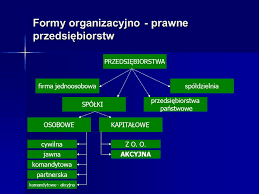 Kryterium formy organizacyjno-prawnej przedsiębiorstw pozwala wyróżnić:jednoosobowe firmy osób fizycznych (przedsiębiorstwa jednoosobowe)przedsiębiorstwa państwoweprzedsiębiorstwa spółdzielcze (spółdzielnie)spółkiDo wyboru mamy więc następujące formy prawne prowadzenia działalności:jednoosobowa działalność gospodarcza,spółka cywilna,spółka jawna,spółka partnerska,spółka komandytowa,spółka komandytowo-akcyjna,spółka z ograniczoną odpowiedzialnością,spółka akcyjna.PRZEDSIĘBIORSTWO JEDNOOSOBOWE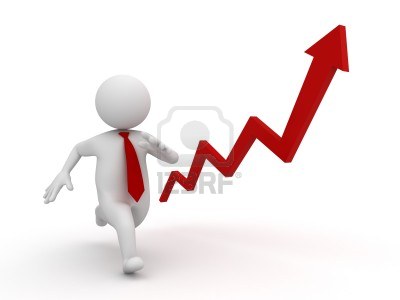 Działalność gospodarcza osoby fizycznej, zwana działalnością jednoosobową jest prowadzona osobiście albo za pomocą członków rodziny lub pracowników. Najczęściej właściciel jest jednocześnie wykonawcą czy też dostarczycielem swoich produktów lub usług.Cechy charakterystycznewłaściciel odpowiada cały swoim majątkiem za zobowiązania firmy,nie jest wymagany żaden minimalny kapitał,opodatkowanie PIT- podatek od osób fizycznych, można wybrać sposób opodatkowania: karta podatkowa, ryczałt, zasady ogólne,osoby rozpoczynające działalność mogą uzyskać dotacje,założenie przedsiębiorstwa-wymagania formalne-złożenie wniosku CEIDC-1 w Urzędzie Miasta lub Gminy.SPÓŁKITo umowny związek co najmniej dwóch osób, które działają w celu realizacji wspólnych przedsięwzięć gospodarczych dzięki kapitałowi wniesionemu w formie pieniężnej lub niepieniężnej (aport).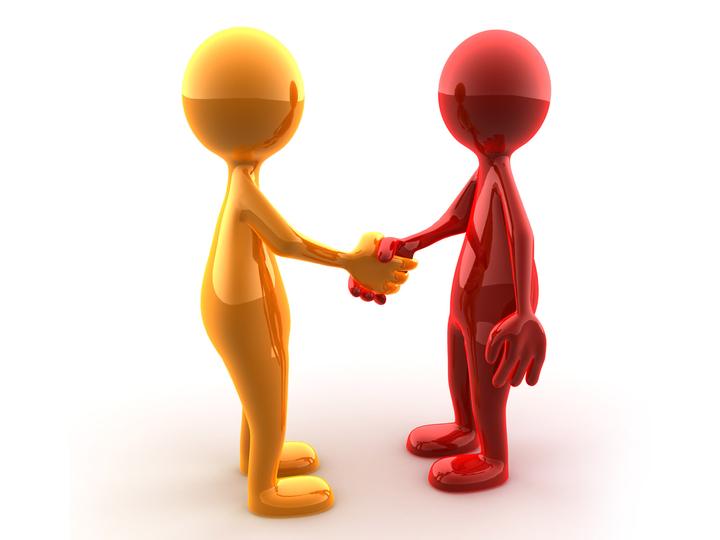 Wyróżniamy następujące typy spółek: cywilna, jawna, partnerska, komandytowa, komandytowo-akcyjna, z ograniczoną odpowiedzialnością, akcyjna.Zgodnie z polskim prawem w/w spółki dzieli się na:spółki cywilne i handlowespółki osobowe i kapitałowe Pierwszy podział determinują przepisy prawa, którym podlega dany typ spółki.funkcjonowanie spółki cywilnej regulują przepisy Kodeksu Cywilnegofunkcjonowanie spółek: jawnej, partnerskiej, komandytowej, komandytowo-akcyjnej, z ograniczoną odpowiedzialnością, akcyjnej regulują przepisy Kodeksu spółek handlowychDrugi podział ma związek z odpowiedzialnością za zobowiązania, z łączeniem kapitału, osobowością.Spółki osobowe nie posiadają osobowości prawnej. Do tych spółek zaliczamy spółki: cywilną, jawną, partnerską, komandytową, komandytowo-akcyjną. W spółkach osobowych występuje nieograniczona i solidarna odpowiedzialność osobistym majątkiem wspólników.Spółki kapitałowe posiadają osobowość prawną i odrębny majątek. Do tych spółek zaliczamy spółkę  z ograniczoną odpowiedzialnością i spółkę akcyjną. W spółkach tych za zobowiązania spółki odpowiada spółka, a nie wspólnicy i akcjonariusze. Powołuje się organy spółki: rada nadzorcza, komisja rewizyjna, zarząd.   CECHY CHARAKTERYSTYCZNE POSZCZEGÓLNYCH SPÓŁEKSPÓŁKA CYWILNAzałożyciele; co najmniej dwie osoby,wspólnicy odpowiadają solidarnie całym swoim majątkiem (zarówno majątkiem spółki, jak i osobistym) za zobowiązania spółki,każdy wspólnik jest uprawniony i zobowiązany do reprezentowania spółki i prowadzenia jej spraw,wkłady, które wnoszą poszczególni wspólnicy, tworzą ich wspólny majątek,każdy wspólnik ma prawo do równego udziału w zyskach i w tym samym stosunku uczestniczy w stratach,opodatkowanie PIT, podatek od osób fizycznych.zakładanie spółki-wymagania formalne:  zawarcie pisemnej umowy spółki cywilnej, złożenie  wniosku CEIDG-1 w Urzędzie Miasta lub Gminy.SPOŁKA JAWNA- skrót (sp.j.)liczba wspólników, co najmniej dwóch,majątek spółki stanowi wszelkie mienie jako wkład lub nabyte przez spółkę w czasie jej istnienia,każdy wspólnik ma prawo reprezentować spółkę, ma też prawo i obowiązek prowadzenia spraw spółki,każdy wspólnik ma prawo do równego udziału w zyskach i uczestniczy w stratach w tym samym stosunku,każdy wspólnik odpowiada bez ograniczeń całym swoim majątkiem solidarnie z pozostałymi wspólnikami oraz ze spółką,opodatkowanie PIT- podatek od osób fizycznych,zakładanie spółki- wymagania formalne, zawarcie umowy spółki w formie pisemnej i zarejestrowanie jej w KRS (Krajowy Rejestr Sądowy),każdy wspólnik może z ważnych powodów żądać rozwiązania spółki przez sąd.SPÓŁKA PARTNERKA- skrót (sp.p.)spółka osobowa utworzona jest przez wspólników (partnerów) w celu wykonywania wolnego zawodu (księgowi, lekarze, prawnicy, adwokaci, aptekarze, architekci, rewidenci, brokerzy ubezpieczeniowi, doradcy podatkowi, doradcy inwestycyjni, pielęgniarki, notariusze, rzeczoznawcy, tłumacze języków obcych, itp.),założyciele: minimalnie dwie osoby, które muszą mieć uprawnienia do wykonywania wolnego zawoduodpowiedzialność za zobowiązania: partner nie ponosi odpowiedzialności za zobowiązania spółki powstałe w związku z wykonywaniem przez pozostałych partnerów wolnego zawodu w spółce,każdy partner ma prawo reprezentować spółkę samodzielnie, chyba, że umowa spółki stanowi inaczej,opodatkowanie  PIT- podatek od osób fizycznych,zakładanie spółki: podpisanie umowy spółki w formie aktu notarialnego i rejestracja w KRS.SPÓŁKA KOMANDYTOWA- skrót (sp.k.)jest spółką osobową mającą na celu prowadzenie przedsiębiorstwa pod własną nazwą. W spółce tej wyróżniamy dwie kategorie wspólników: komplementariusze i komandytariusze,odpowiedzialność za zobowiązania: co najmniej jeden ze wspólników (komplementariusz)odpowiada bez ograniczeń za zobowiązania spółki, a odpowiedzialność co najmniej jednego wspólnika (komandytariusza) jest ograniczona do wysokości sumy komandytowej (wniesiony wkład), która została określona w umowie,interesy spółki mogą tylko reprezentować komplementariusze,Opodatkowanie PIT- podatek od osób fizycznych,  zakładanie spółki: podpisanie umowy spółki w formie aktu notarialnego i dokonanie wpisu do KRS.SPÓŁKA KOMANDYTO-AKCYJNAspółka osobowa mająca na celu prowadzenie przedsiębiorstwa pod wspólną nazwą,za zobowiązania spółki wobec wierzycieli odpowiada co najmniej  jeden wspólnik bez ograniczeń (komplementariusz), a co najmniej jeden wspólnik jest akcjonariuszem,spółkę reprezentują komplemenentariuszepodstawowy dokument tej spółki to status, który powinien być sporządzony w formie aktu notarialnegoKapitał zakładowy spółki komandytowo-akcyjnej wynosi 50000złSpółkę należy zarejestrować w KRS SPÓŁKA Z OGRANICZONĄ ODPOWIEDZIALNOŚCIĄ- skrót (sp.zo.o.)jest spółką kapitałową, która może być utworzona przez jedną osobę albo więcej osób,kapitał zakładowy spółki wynosi 5000 zł.  Kapitał spółki dzieli się na udziały o równej albo nierównej wartości nominalnej, przy czym wartość nominału nie może być niższa niż 50 zł,odpowiedzialność spółki za zobowiązania: spółka odpowiada za zobowiązania całym swoim majątkiem, wspólnicy nie są odpowiedzialni za zobowiązania spółki, ponoszą ryzyko do wartości wniesionych wkładów,interesy spółki reprezentuje zarząd,zakładanie spółki: sporządzenie umowy w formie aktu notarialnego i zarejestrowanie spółki w KRS.Opodatkowanie CIT- podatek dochodowy od osób prawnych.SPÓŁKA AKCYJNAjest spółką kapitałową, którą może zawiązać jedna osoba albo więcej osób,odpowiedzialność: spółka odpowiada za zobowiązania całym swoim majątkiem bez ograniczeń, akcjonariusze nie odpowiadają za zobowiązania spółki, ponoszą ryzyko do wartości posiadanych akcji,interesy spółki reprezentuje zarząd,opodatkowanie CIT- podatek dochodowy od osób prawnych,kapitał zakładowy wynosi 100 000 zł, dzieli się go na akcje o równej wartości nominalnej. Wartość jednej akcji nie może być niższa niż 1gr. Akcje mogą być imienne lub na okaziciela i są zbywalne,zakładanie spółki: sporządzenie statutu spółki w formie aktu notarialnego i zarejestrowanie w KRS. Osoby podpisujące status są założycielami spółki.Zadanie 3 do 6.03.2021Wypełnij i odeślij dowolną stronę wniosku o wpis do ewidencji, instrukcja na stronie   
prod. ceidg.gov.pl     w zakładce formularze i wnioski:Rejestracja w CEIDG i wszelkie czynności związane z wpisem są bezpłatne. Co dalej po rejestracji firmy? Sprawdź na biznes.gov.pl/porejestracji Pozdrawiam Adam StefańskiCEIDG-1 WNIOSEK O WPIS DO CENTRALNEJ EWIDENCJI I INFORMACJI  O DZIAŁALNOŚCI GOSPODARCZEJ CEIDG-1 WNIOSEK O WPIS DO CENTRALNEJ EWIDENCJI I INFORMACJI  O DZIAŁALNOŚCI GOSPODARCZEJ CEIDG-1 WNIOSEK O WPIS DO CENTRALNEJ EWIDENCJI I INFORMACJI  O DZIAŁALNOŚCI GOSPODARCZEJ CEIDG-1 WNIOSEK O WPIS DO CENTRALNEJ EWIDENCJI I INFORMACJI  O DZIAŁALNOŚCI GOSPODARCZEJ CEIDG-1 WNIOSEK O WPIS DO CENTRALNEJ EWIDENCJI I INFORMACJI  O DZIAŁALNOŚCI GOSPODARCZEJ CEIDG-1 WNIOSEK O WPIS DO CENTRALNEJ EWIDENCJI I INFORMACJI  O DZIAŁALNOŚCI GOSPODARCZEJ CEIDG-1 WNIOSEK O WPIS DO CENTRALNEJ EWIDENCJI I INFORMACJI  O DZIAŁALNOŚCI GOSPODARCZEJ CEIDG-1 WNIOSEK O WPIS DO CENTRALNEJ EWIDENCJI I INFORMACJI  O DZIAŁALNOŚCI GOSPODARCZEJ CEIDG-1 WNIOSEK O WPIS DO CENTRALNEJ EWIDENCJI I INFORMACJI  O DZIAŁALNOŚCI GOSPODARCZEJ CEIDG-1 WNIOSEK O WPIS DO CENTRALNEJ EWIDENCJI I INFORMACJI  O DZIAŁALNOŚCI GOSPODARCZEJ CEIDG-1 WNIOSEK O WPIS DO CENTRALNEJ EWIDENCJI I INFORMACJI  O DZIAŁALNOŚCI GOSPODARCZEJ Wniosek ten stanowi jednocześnie zgłoszenie do ZUS/KRUS, GUS oraz naczelnika urzędu skarbowego. Wniosek ten stanowi jednocześnie zgłoszenie do ZUS/KRUS, GUS oraz naczelnika urzędu skarbowego. Wniosek ten stanowi jednocześnie zgłoszenie do ZUS/KRUS, GUS oraz naczelnika urzędu skarbowego. Wniosek ten stanowi jednocześnie zgłoszenie do ZUS/KRUS, GUS oraz naczelnika urzędu skarbowego. Wniosek ten stanowi jednocześnie zgłoszenie do ZUS/KRUS, GUS oraz naczelnika urzędu skarbowego. Wniosek ten stanowi jednocześnie zgłoszenie do ZUS/KRUS, GUS oraz naczelnika urzędu skarbowego. Wniosek ten stanowi jednocześnie zgłoszenie do ZUS/KRUS, GUS oraz naczelnika urzędu skarbowego. Wniosek ten stanowi jednocześnie zgłoszenie do ZUS/KRUS, GUS oraz naczelnika urzędu skarbowego. Wniosek ten stanowi jednocześnie zgłoszenie do ZUS/KRUS, GUS oraz naczelnika urzędu skarbowego. Wniosek ten stanowi jednocześnie zgłoszenie do ZUS/KRUS, GUS oraz naczelnika urzędu skarbowego. Wniosek ten stanowi jednocześnie zgłoszenie do ZUS/KRUS, GUS oraz naczelnika urzędu skarbowego. Wniosek ten dotyczy osoby fizycznej, podlegającej wpisowi do Centralnej Ewidencji i Informacji o Działalności Gospodarczej (CEIDG) Wniosek ten dotyczy osoby fizycznej, podlegającej wpisowi do Centralnej Ewidencji i Informacji o Działalności Gospodarczej (CEIDG) Wniosek ten dotyczy osoby fizycznej, podlegającej wpisowi do Centralnej Ewidencji i Informacji o Działalności Gospodarczej (CEIDG) Wniosek ten dotyczy osoby fizycznej, podlegającej wpisowi do Centralnej Ewidencji i Informacji o Działalności Gospodarczej (CEIDG) Wniosek ten dotyczy osoby fizycznej, podlegającej wpisowi do Centralnej Ewidencji i Informacji o Działalności Gospodarczej (CEIDG) Wniosek ten dotyczy osoby fizycznej, podlegającej wpisowi do Centralnej Ewidencji i Informacji o Działalności Gospodarczej (CEIDG) Wniosek ten dotyczy osoby fizycznej, podlegającej wpisowi do Centralnej Ewidencji i Informacji o Działalności Gospodarczej (CEIDG) Wniosek ten dotyczy osoby fizycznej, podlegającej wpisowi do Centralnej Ewidencji i Informacji o Działalności Gospodarczej (CEIDG) Wniosek ten dotyczy osoby fizycznej, podlegającej wpisowi do Centralnej Ewidencji i Informacji o Działalności Gospodarczej (CEIDG) Wniosek ten dotyczy osoby fizycznej, podlegającej wpisowi do Centralnej Ewidencji i Informacji o Działalności Gospodarczej (CEIDG) Wniosek ten dotyczy osoby fizycznej, podlegającej wpisowi do Centralnej Ewidencji i Informacji o Działalności Gospodarczej (CEIDG) Wniosek dotyczy również aktualizacji danych nieobjętych wpisem do CEIDG. Wniosek dotyczy również aktualizacji danych nieobjętych wpisem do CEIDG. Wniosek dotyczy również aktualizacji danych nieobjętych wpisem do CEIDG. Wniosek dotyczy również aktualizacji danych nieobjętych wpisem do CEIDG. Wniosek dotyczy również aktualizacji danych nieobjętych wpisem do CEIDG. Wniosek dotyczy również aktualizacji danych nieobjętych wpisem do CEIDG. Miejsce na kod paskowy Miejsce na kod paskowy Miejsce na kod paskowy Miejsce na kod paskowy Miejsce na kod paskowy Przed wypełnieniem należy zapoznać się z instrukcją. Dniem złożenia wniosku jest dzień, w którym wnioskodawca wniosek podpisał. Rejestr CEIDG prowadzony jest przez ministra właściwego do spraw gospodarki. Przed wypełnieniem należy zapoznać się z instrukcją. Dniem złożenia wniosku jest dzień, w którym wnioskodawca wniosek podpisał. Rejestr CEIDG prowadzony jest przez ministra właściwego do spraw gospodarki. Przed wypełnieniem należy zapoznać się z instrukcją. Dniem złożenia wniosku jest dzień, w którym wnioskodawca wniosek podpisał. Rejestr CEIDG prowadzony jest przez ministra właściwego do spraw gospodarki. Przed wypełnieniem należy zapoznać się z instrukcją. Dniem złożenia wniosku jest dzień, w którym wnioskodawca wniosek podpisał. Rejestr CEIDG prowadzony jest przez ministra właściwego do spraw gospodarki. Przed wypełnieniem należy zapoznać się z instrukcją. Dniem złożenia wniosku jest dzień, w którym wnioskodawca wniosek podpisał. Rejestr CEIDG prowadzony jest przez ministra właściwego do spraw gospodarki. Przed wypełnieniem należy zapoznać się z instrukcją. Dniem złożenia wniosku jest dzień, w którym wnioskodawca wniosek podpisał. Rejestr CEIDG prowadzony jest przez ministra właściwego do spraw gospodarki. Miejsce na kod paskowy Miejsce na kod paskowy Miejsce na kod paskowy Miejsce na kod paskowy Miejsce na kod paskowy 01. Rodzaj wniosku: 01. Rodzaj wniosku: 01. Rodzaj wniosku: 01. Rodzaj wniosku: 01. Rodzaj wniosku: 02. Miejsce i data złożenia wniosku: (wypełnia urząd) 02. Miejsce i data złożenia wniosku: (wypełnia urząd) 02. Miejsce i data złożenia wniosku: (wypełnia urząd) 02. Miejsce i data złożenia wniosku: (wypełnia urząd) 02. Miejsce i data złożenia wniosku: (wypełnia urząd) 02. Miejsce i data złożenia wniosku: (wypełnia urząd) ☐ 1 – wniosek o wpis do CEIDG przedsiębiorcy. Pola wymagane we wniosku o wpis oznaczono na formularzu znakiem (*) ☐ 2 – wniosek o zmianę wpisu w CEIDG oraz innych danych. Data powstania zmiany (RRRR-MM-DD): __ __ __ __ - __ __ - __ __ ☐ 3 – wniosek o zawieszenie wykonywania działalności gospodarczej. ☐ 4 – wniosek o wznowienie wykonywania działalności gospodarczej. ☐ 5 – wniosek o wykreślenie przedsiębiorcy z CEIDG. ☐ 1 – wniosek o wpis do CEIDG przedsiębiorcy. Pola wymagane we wniosku o wpis oznaczono na formularzu znakiem (*) ☐ 2 – wniosek o zmianę wpisu w CEIDG oraz innych danych. Data powstania zmiany (RRRR-MM-DD): __ __ __ __ - __ __ - __ __ ☐ 3 – wniosek o zawieszenie wykonywania działalności gospodarczej. ☐ 4 – wniosek o wznowienie wykonywania działalności gospodarczej. ☐ 5 – wniosek o wykreślenie przedsiębiorcy z CEIDG. ☐ 1 – wniosek o wpis do CEIDG przedsiębiorcy. Pola wymagane we wniosku o wpis oznaczono na formularzu znakiem (*) ☐ 2 – wniosek o zmianę wpisu w CEIDG oraz innych danych. Data powstania zmiany (RRRR-MM-DD): __ __ __ __ - __ __ - __ __ ☐ 3 – wniosek o zawieszenie wykonywania działalności gospodarczej. ☐ 4 – wniosek o wznowienie wykonywania działalności gospodarczej. ☐ 5 – wniosek o wykreślenie przedsiębiorcy z CEIDG. ☐ 1 – wniosek o wpis do CEIDG przedsiębiorcy. Pola wymagane we wniosku o wpis oznaczono na formularzu znakiem (*) ☐ 2 – wniosek o zmianę wpisu w CEIDG oraz innych danych. Data powstania zmiany (RRRR-MM-DD): __ __ __ __ - __ __ - __ __ ☐ 3 – wniosek o zawieszenie wykonywania działalności gospodarczej. ☐ 4 – wniosek o wznowienie wykonywania działalności gospodarczej. ☐ 5 – wniosek o wykreślenie przedsiębiorcy z CEIDG. ☐ 1 – wniosek o wpis do CEIDG przedsiębiorcy. Pola wymagane we wniosku o wpis oznaczono na formularzu znakiem (*) ☐ 2 – wniosek o zmianę wpisu w CEIDG oraz innych danych. Data powstania zmiany (RRRR-MM-DD): __ __ __ __ - __ __ - __ __ ☐ 3 – wniosek o zawieszenie wykonywania działalności gospodarczej. ☐ 4 – wniosek o wznowienie wykonywania działalności gospodarczej. ☐ 5 – wniosek o wykreślenie przedsiębiorcy z CEIDG. 02.1. Nazwa urzędu, w którym składany jest wniosek: 02.1. Nazwa urzędu, w którym składany jest wniosek: 02.1. Nazwa urzędu, w którym składany jest wniosek: 02.1. Nazwa urzędu, w którym składany jest wniosek: 02.1. Nazwa urzędu, w którym składany jest wniosek: 02.1. Nazwa urzędu, w którym składany jest wniosek: ☐ 1 – wniosek o wpis do CEIDG przedsiębiorcy. Pola wymagane we wniosku o wpis oznaczono na formularzu znakiem (*) ☐ 2 – wniosek o zmianę wpisu w CEIDG oraz innych danych. Data powstania zmiany (RRRR-MM-DD): __ __ __ __ - __ __ - __ __ ☐ 3 – wniosek o zawieszenie wykonywania działalności gospodarczej. ☐ 4 – wniosek o wznowienie wykonywania działalności gospodarczej. ☐ 5 – wniosek o wykreślenie przedsiębiorcy z CEIDG. ☐ 1 – wniosek o wpis do CEIDG przedsiębiorcy. Pola wymagane we wniosku o wpis oznaczono na formularzu znakiem (*) ☐ 2 – wniosek o zmianę wpisu w CEIDG oraz innych danych. Data powstania zmiany (RRRR-MM-DD): __ __ __ __ - __ __ - __ __ ☐ 3 – wniosek o zawieszenie wykonywania działalności gospodarczej. ☐ 4 – wniosek o wznowienie wykonywania działalności gospodarczej. ☐ 5 – wniosek o wykreślenie przedsiębiorcy z CEIDG. ☐ 1 – wniosek o wpis do CEIDG przedsiębiorcy. Pola wymagane we wniosku o wpis oznaczono na formularzu znakiem (*) ☐ 2 – wniosek o zmianę wpisu w CEIDG oraz innych danych. Data powstania zmiany (RRRR-MM-DD): __ __ __ __ - __ __ - __ __ ☐ 3 – wniosek o zawieszenie wykonywania działalności gospodarczej. ☐ 4 – wniosek o wznowienie wykonywania działalności gospodarczej. ☐ 5 – wniosek o wykreślenie przedsiębiorcy z CEIDG. ☐ 1 – wniosek o wpis do CEIDG przedsiębiorcy. Pola wymagane we wniosku o wpis oznaczono na formularzu znakiem (*) ☐ 2 – wniosek o zmianę wpisu w CEIDG oraz innych danych. Data powstania zmiany (RRRR-MM-DD): __ __ __ __ - __ __ - __ __ ☐ 3 – wniosek o zawieszenie wykonywania działalności gospodarczej. ☐ 4 – wniosek o wznowienie wykonywania działalności gospodarczej. ☐ 5 – wniosek o wykreślenie przedsiębiorcy z CEIDG. ☐ 1 – wniosek o wpis do CEIDG przedsiębiorcy. Pola wymagane we wniosku o wpis oznaczono na formularzu znakiem (*) ☐ 2 – wniosek o zmianę wpisu w CEIDG oraz innych danych. Data powstania zmiany (RRRR-MM-DD): __ __ __ __ - __ __ - __ __ ☐ 3 – wniosek o zawieszenie wykonywania działalności gospodarczej. ☐ 4 – wniosek o wznowienie wykonywania działalności gospodarczej. ☐ 5 – wniosek o wykreślenie przedsiębiorcy z CEIDG. ☐ 1 – wniosek o wpis do CEIDG przedsiębiorcy. Pola wymagane we wniosku o wpis oznaczono na formularzu znakiem (*) ☐ 2 – wniosek o zmianę wpisu w CEIDG oraz innych danych. Data powstania zmiany (RRRR-MM-DD): __ __ __ __ - __ __ - __ __ ☐ 3 – wniosek o zawieszenie wykonywania działalności gospodarczej. ☐ 4 – wniosek o wznowienie wykonywania działalności gospodarczej. ☐ 5 – wniosek o wykreślenie przedsiębiorcy z CEIDG. ☐ 1 – wniosek o wpis do CEIDG przedsiębiorcy. Pola wymagane we wniosku o wpis oznaczono na formularzu znakiem (*) ☐ 2 – wniosek o zmianę wpisu w CEIDG oraz innych danych. Data powstania zmiany (RRRR-MM-DD): __ __ __ __ - __ __ - __ __ ☐ 3 – wniosek o zawieszenie wykonywania działalności gospodarczej. ☐ 4 – wniosek o wznowienie wykonywania działalności gospodarczej. ☐ 5 – wniosek o wykreślenie przedsiębiorcy z CEIDG. ☐ 1 – wniosek o wpis do CEIDG przedsiębiorcy. Pola wymagane we wniosku o wpis oznaczono na formularzu znakiem (*) ☐ 2 – wniosek o zmianę wpisu w CEIDG oraz innych danych. Data powstania zmiany (RRRR-MM-DD): __ __ __ __ - __ __ - __ __ ☐ 3 – wniosek o zawieszenie wykonywania działalności gospodarczej. ☐ 4 – wniosek o wznowienie wykonywania działalności gospodarczej. ☐ 5 – wniosek o wykreślenie przedsiębiorcy z CEIDG. ☐ 1 – wniosek o wpis do CEIDG przedsiębiorcy. Pola wymagane we wniosku o wpis oznaczono na formularzu znakiem (*) ☐ 2 – wniosek o zmianę wpisu w CEIDG oraz innych danych. Data powstania zmiany (RRRR-MM-DD): __ __ __ __ - __ __ - __ __ ☐ 3 – wniosek o zawieszenie wykonywania działalności gospodarczej. ☐ 4 – wniosek o wznowienie wykonywania działalności gospodarczej. ☐ 5 – wniosek o wykreślenie przedsiębiorcy z CEIDG. ☐ 1 – wniosek o wpis do CEIDG przedsiębiorcy. Pola wymagane we wniosku o wpis oznaczono na formularzu znakiem (*) ☐ 2 – wniosek o zmianę wpisu w CEIDG oraz innych danych. Data powstania zmiany (RRRR-MM-DD): __ __ __ __ - __ __ - __ __ ☐ 3 – wniosek o zawieszenie wykonywania działalności gospodarczej. ☐ 4 – wniosek o wznowienie wykonywania działalności gospodarczej. ☐ 5 – wniosek o wykreślenie przedsiębiorcy z CEIDG. 02.2. Data złożenia wniosku: __ __ __ __ - __ __ - __ __ (RRRR-MM-DD) 02.2. Data złożenia wniosku: __ __ __ __ - __ __ - __ __ (RRRR-MM-DD) 02.2. Data złożenia wniosku: __ __ __ __ - __ __ - __ __ (RRRR-MM-DD) 02.2. Data złożenia wniosku: __ __ __ __ - __ __ - __ __ (RRRR-MM-DD) 02.2. Data złożenia wniosku: __ __ __ __ - __ __ - __ __ (RRRR-MM-DD) 02.2. Data złożenia wniosku: __ __ __ __ - __ __ - __ __ (RRRR-MM-DD) ☐ 1 – wniosek o wpis do CEIDG przedsiębiorcy. Pola wymagane we wniosku o wpis oznaczono na formularzu znakiem (*) ☐ 2 – wniosek o zmianę wpisu w CEIDG oraz innych danych. Data powstania zmiany (RRRR-MM-DD): __ __ __ __ - __ __ - __ __ ☐ 3 – wniosek o zawieszenie wykonywania działalności gospodarczej. ☐ 4 – wniosek o wznowienie wykonywania działalności gospodarczej. ☐ 5 – wniosek o wykreślenie przedsiębiorcy z CEIDG. ☐ 1 – wniosek o wpis do CEIDG przedsiębiorcy. Pola wymagane we wniosku o wpis oznaczono na formularzu znakiem (*) ☐ 2 – wniosek o zmianę wpisu w CEIDG oraz innych danych. Data powstania zmiany (RRRR-MM-DD): __ __ __ __ - __ __ - __ __ ☐ 3 – wniosek o zawieszenie wykonywania działalności gospodarczej. ☐ 4 – wniosek o wznowienie wykonywania działalności gospodarczej. ☐ 5 – wniosek o wykreślenie przedsiębiorcy z CEIDG. ☐ 1 – wniosek o wpis do CEIDG przedsiębiorcy. Pola wymagane we wniosku o wpis oznaczono na formularzu znakiem (*) ☐ 2 – wniosek o zmianę wpisu w CEIDG oraz innych danych. Data powstania zmiany (RRRR-MM-DD): __ __ __ __ - __ __ - __ __ ☐ 3 – wniosek o zawieszenie wykonywania działalności gospodarczej. ☐ 4 – wniosek o wznowienie wykonywania działalności gospodarczej. ☐ 5 – wniosek o wykreślenie przedsiębiorcy z CEIDG. ☐ 1 – wniosek o wpis do CEIDG przedsiębiorcy. Pola wymagane we wniosku o wpis oznaczono na formularzu znakiem (*) ☐ 2 – wniosek o zmianę wpisu w CEIDG oraz innych danych. Data powstania zmiany (RRRR-MM-DD): __ __ __ __ - __ __ - __ __ ☐ 3 – wniosek o zawieszenie wykonywania działalności gospodarczej. ☐ 4 – wniosek o wznowienie wykonywania działalności gospodarczej. ☐ 5 – wniosek o wykreślenie przedsiębiorcy z CEIDG. ☐ 1 – wniosek o wpis do CEIDG przedsiębiorcy. Pola wymagane we wniosku o wpis oznaczono na formularzu znakiem (*) ☐ 2 – wniosek o zmianę wpisu w CEIDG oraz innych danych. Data powstania zmiany (RRRR-MM-DD): __ __ __ __ - __ __ - __ __ ☐ 3 – wniosek o zawieszenie wykonywania działalności gospodarczej. ☐ 4 – wniosek o wznowienie wykonywania działalności gospodarczej. ☐ 5 – wniosek o wykreślenie przedsiębiorcy z CEIDG. 02.3. Wniosek złożony przez: Przedsiębiorcę ☐ Osobę uprawnioną ☐ 02.3. Wniosek złożony przez: Przedsiębiorcę ☐ Osobę uprawnioną ☐ 02.3. Wniosek złożony przez: Przedsiębiorcę ☐ Osobę uprawnioną ☐ 02.3. Wniosek złożony przez: Przedsiębiorcę ☐ Osobę uprawnioną ☐ 02.3. Wniosek złożony przez: Przedsiębiorcę ☐ Osobę uprawnioną ☐ 02.3. Wniosek złożony przez: Przedsiębiorcę ☐ Osobę uprawnioną ☐ ☐ 03. Dane wnioskodawcy: ☐ 03. Dane wnioskodawcy: ☐ 03. Dane wnioskodawcy: ☐ 03. Dane wnioskodawcy: ☐ 03. Dane wnioskodawcy: ☐ 03. Dane wnioskodawcy: ☐ 03. Dane wnioskodawcy: ☐ 03. Dane wnioskodawcy: ☐ 03. Dane wnioskodawcy: ☐ 03. Dane wnioskodawcy: ☐ 03. Dane wnioskodawcy: Kobieta ☐ 1. Płeć*: Mężczyzna ☐ Kobieta ☐ 1. Płeć*: Mężczyzna ☐ 2a. Rodzaj dokumentu tożsamości*: Dowód osobisty ☐    Paszport ☐     Inny ☐, podać jaki:………………………………………………………………. 2a. Rodzaj dokumentu tożsamości*: Dowód osobisty ☐    Paszport ☐     Inny ☐, podać jaki:………………………………………………………………. 2a. Rodzaj dokumentu tożsamości*: Dowód osobisty ☐    Paszport ☐     Inny ☐, podać jaki:………………………………………………………………. 2a. Rodzaj dokumentu tożsamości*: Dowód osobisty ☐    Paszport ☐     Inny ☐, podać jaki:………………………………………………………………. 2a. Rodzaj dokumentu tożsamości*: Dowód osobisty ☐    Paszport ☐     Inny ☐, podać jaki:………………………………………………………………. 2a. Rodzaj dokumentu tożsamości*: Dowód osobisty ☐    Paszport ☐     Inny ☐, podać jaki:………………………………………………………………. 2a. Rodzaj dokumentu tożsamości*: Dowód osobisty ☐    Paszport ☐     Inny ☐, podać jaki:………………………………………………………………. 2a. Rodzaj dokumentu tożsamości*: Dowód osobisty ☐    Paszport ☐     Inny ☐, podać jaki:………………………………………………………………. 2a. Rodzaj dokumentu tożsamości*: Dowód osobisty ☐    Paszport ☐     Inny ☐, podać jaki:………………………………………………………………. Kobieta ☐ 1. Płeć*: Mężczyzna ☐ Kobieta ☐ 1. Płeć*: Mężczyzna ☐ 2b. Seria i numer dokumentu tożsamości *:……………………………………………………………………………… 2b. Seria i numer dokumentu tożsamości *:……………………………………………………………………………… 2b. Seria i numer dokumentu tożsamości *:……………………………………………………………………………… 2b. Seria i numer dokumentu tożsamości *:……………………………………………………………………………… 2b. Seria i numer dokumentu tożsamości *:……………………………………………………………………………… 2b. Seria i numer dokumentu tożsamości *:……………………………………………………………………………… 2b. Seria i numer dokumentu tożsamości *:……………………………………………………………………………… 2b. Seria i numer dokumentu tożsamości *:……………………………………………………………………………… 2b. Seria i numer dokumentu tożsamości *:……………………………………………………………………………… 3. PESEL*: __ __ __ __ __ __ __ __ __ __ __ Nie posiadam numeru PESEL ☐ 3. PESEL*: __ __ __ __ __ __ __ __ __ __ __ Nie posiadam numeru PESEL ☐ 3. PESEL*: __ __ __ __ __ __ __ __ __ __ __ Nie posiadam numeru PESEL ☐ 3. PESEL*: __ __ __ __ __ __ __ __ __ __ __ Nie posiadam numeru PESEL ☐ 4. NIP*: __ __ __ __ __ __ __ __ __ __ Nie posiadam NIP ☐ 4. NIP*: __ __ __ __ __ __ __ __ __ __ Nie posiadam NIP ☐ 4. NIP*: __ __ __ __ __ __ __ __ __ __ Nie posiadam NIP ☐ 4. NIP*: __ __ __ __ __ __ __ __ __ __ Nie posiadam NIP ☐ 4. NIP*: __ __ __ __ __ __ __ __ __ __ Nie posiadam NIP ☐ 5. REGON*:__ __ __ __ __ __ __ __ __ Nie posiadam numeru REGON ☐ 5. REGON*:__ __ __ __ __ __ __ __ __ Nie posiadam numeru REGON ☐ 6. Nazwisko*: 6. Nazwisko*: 6. Nazwisko*: 6. Nazwisko*: 6. Nazwisko*: 6. Nazwisko*: 6. Nazwisko*: 7. Imię pierwsze*: 7. Imię pierwsze*: 7. Imię pierwsze*: 7. Imię pierwsze*: 8. Nazwisko rodowe: 8. Nazwisko rodowe: 8. Nazwisko rodowe: 8. Nazwisko rodowe: 8. Nazwisko rodowe: 8. Nazwisko rodowe: 8. Nazwisko rodowe: 9. Imię drugie: (o ile posiada) 9. Imię drugie: (o ile posiada) 9. Imię drugie: (o ile posiada) 9. Imię drugie: (o ile posiada) 10. Imię ojca*: 10. Imię ojca*: 10. Imię ojca*: 10. Imię ojca*: 10. Imię ojca*: 10. Imię ojca*: 10. Imię ojca*: 11. Imię matki*: 11. Imię matki*: 11. Imię matki*: 11. Imię matki*: 12. Miejsce urodzenia*: 12. Miejsce urodzenia*: 12. Miejsce urodzenia*: 12. Miejsce urodzenia*: 12. Miejsce urodzenia*: 12. Miejsce urodzenia*: 12. Miejsce urodzenia*: 13. Data urodzenia*: __ __ __ __ - __ __ - __ __ (RRRR-MM-DD) 13. Data urodzenia*: __ __ __ __ - __ __ - __ __ (RRRR-MM-DD) 13. Data urodzenia*: __ __ __ __ - __ __ - __ __ (RRRR-MM-DD) 13. Data urodzenia*: __ __ __ __ - __ __ - __ __ (RRRR-MM-DD) 14. Posiadane obywatelstwa*: ☐ polskie   ☐ nie posiadam żadnego obywatelstwa Inne:………………………………………………………………………………………….. 14. Posiadane obywatelstwa*: ☐ polskie   ☐ nie posiadam żadnego obywatelstwa Inne:………………………………………………………………………………………….. 14. Posiadane obywatelstwa*: ☐ polskie   ☐ nie posiadam żadnego obywatelstwa Inne:………………………………………………………………………………………….. 14. Posiadane obywatelstwa*: ☐ polskie   ☐ nie posiadam żadnego obywatelstwa Inne:………………………………………………………………………………………….. 14. Posiadane obywatelstwa*: ☐ polskie   ☐ nie posiadam żadnego obywatelstwa Inne:………………………………………………………………………………………….. 14. Posiadane obywatelstwa*: ☐ polskie   ☐ nie posiadam żadnego obywatelstwa Inne:………………………………………………………………………………………….. 14. Posiadane obywatelstwa*: ☐ polskie   ☐ nie posiadam żadnego obywatelstwa Inne:………………………………………………………………………………………….. 13. Data urodzenia*: __ __ __ __ - __ __ - __ __ (RRRR-MM-DD) 13. Data urodzenia*: __ __ __ __ - __ __ - __ __ (RRRR-MM-DD) 13. Data urodzenia*: __ __ __ __ - __ __ - __ __ (RRRR-MM-DD) 13. Data urodzenia*: __ __ __ __ - __ __ - __ __ (RRRR-MM-DD) 15. Oświadczam, że wobec osoby, której wpis dotyczy, nie orzeczono prawomocnie zakazów, o których mowa w art. 5 ust. 2 pkt 13-15 ustawy z dnia 6 marca 2018 r. o Centralnej Ewidencji i Informacji o Działalności Gospodarczej i Punkcie Informacji dla Przedsiębiorcy w zakresie działalności gospodarczej objętej wpisem, oraz, że osoba, której wpis dotyczy, posiada tytuł prawny do nieruchomości, których adresy są wpisywane do CEIDG. Jestem świadomy odpowiedzialności karnej za złożenie fałszywego oświadczenia*. ☐ - tak, składam oświadczenie Zgodnie z art. 233  §  6 ustawy z dnia 6 czerwca 1997 r. Kodeks karny, osoba, która składa fałszywe oświadczenie i została uprzedzona o odpowiedzialności karnej za złożenie fałszywego oświadczenia, podlega karze pozbawienia wolności od 6 miesięcy do lat 8. Zgodnie z art. 7 ust. 2 ustawy  Centralnej Ewidencji i Informacji o Działalności Gospodarczej i Punkcie Informacji dla Przedsiębiorcy, zawarcie w oświadczeniu klauzuli: "Jestem świadomy odpowiedzialności karnej za złożenie fałszywego oświadczenie" zastępuje pouczenie organu uprawnionego do odebrania oświadczenia o odpowiedzialności karnej za złożenie fałszywego oświadczenia. 15. Oświadczam, że wobec osoby, której wpis dotyczy, nie orzeczono prawomocnie zakazów, o których mowa w art. 5 ust. 2 pkt 13-15 ustawy z dnia 6 marca 2018 r. o Centralnej Ewidencji i Informacji o Działalności Gospodarczej i Punkcie Informacji dla Przedsiębiorcy w zakresie działalności gospodarczej objętej wpisem, oraz, że osoba, której wpis dotyczy, posiada tytuł prawny do nieruchomości, których adresy są wpisywane do CEIDG. Jestem świadomy odpowiedzialności karnej za złożenie fałszywego oświadczenia*. ☐ - tak, składam oświadczenie Zgodnie z art. 233  §  6 ustawy z dnia 6 czerwca 1997 r. Kodeks karny, osoba, która składa fałszywe oświadczenie i została uprzedzona o odpowiedzialności karnej za złożenie fałszywego oświadczenia, podlega karze pozbawienia wolności od 6 miesięcy do lat 8. Zgodnie z art. 7 ust. 2 ustawy  Centralnej Ewidencji i Informacji o Działalności Gospodarczej i Punkcie Informacji dla Przedsiębiorcy, zawarcie w oświadczeniu klauzuli: "Jestem świadomy odpowiedzialności karnej za złożenie fałszywego oświadczenie" zastępuje pouczenie organu uprawnionego do odebrania oświadczenia o odpowiedzialności karnej za złożenie fałszywego oświadczenia. 15. Oświadczam, że wobec osoby, której wpis dotyczy, nie orzeczono prawomocnie zakazów, o których mowa w art. 5 ust. 2 pkt 13-15 ustawy z dnia 6 marca 2018 r. o Centralnej Ewidencji i Informacji o Działalności Gospodarczej i Punkcie Informacji dla Przedsiębiorcy w zakresie działalności gospodarczej objętej wpisem, oraz, że osoba, której wpis dotyczy, posiada tytuł prawny do nieruchomości, których adresy są wpisywane do CEIDG. Jestem świadomy odpowiedzialności karnej za złożenie fałszywego oświadczenia*. ☐ - tak, składam oświadczenie Zgodnie z art. 233  §  6 ustawy z dnia 6 czerwca 1997 r. Kodeks karny, osoba, która składa fałszywe oświadczenie i została uprzedzona o odpowiedzialności karnej za złożenie fałszywego oświadczenia, podlega karze pozbawienia wolności od 6 miesięcy do lat 8. Zgodnie z art. 7 ust. 2 ustawy  Centralnej Ewidencji i Informacji o Działalności Gospodarczej i Punkcie Informacji dla Przedsiębiorcy, zawarcie w oświadczeniu klauzuli: "Jestem świadomy odpowiedzialności karnej za złożenie fałszywego oświadczenie" zastępuje pouczenie organu uprawnionego do odebrania oświadczenia o odpowiedzialności karnej za złożenie fałszywego oświadczenia. 15. Oświadczam, że wobec osoby, której wpis dotyczy, nie orzeczono prawomocnie zakazów, o których mowa w art. 5 ust. 2 pkt 13-15 ustawy z dnia 6 marca 2018 r. o Centralnej Ewidencji i Informacji o Działalności Gospodarczej i Punkcie Informacji dla Przedsiębiorcy w zakresie działalności gospodarczej objętej wpisem, oraz, że osoba, której wpis dotyczy, posiada tytuł prawny do nieruchomości, których adresy są wpisywane do CEIDG. Jestem świadomy odpowiedzialności karnej za złożenie fałszywego oświadczenia*. ☐ - tak, składam oświadczenie Zgodnie z art. 233  §  6 ustawy z dnia 6 czerwca 1997 r. Kodeks karny, osoba, która składa fałszywe oświadczenie i została uprzedzona o odpowiedzialności karnej za złożenie fałszywego oświadczenia, podlega karze pozbawienia wolności od 6 miesięcy do lat 8. Zgodnie z art. 7 ust. 2 ustawy  Centralnej Ewidencji i Informacji o Działalności Gospodarczej i Punkcie Informacji dla Przedsiębiorcy, zawarcie w oświadczeniu klauzuli: "Jestem świadomy odpowiedzialności karnej za złożenie fałszywego oświadczenie" zastępuje pouczenie organu uprawnionego do odebrania oświadczenia o odpowiedzialności karnej za złożenie fałszywego oświadczenia. 15. Oświadczam, że wobec osoby, której wpis dotyczy, nie orzeczono prawomocnie zakazów, o których mowa w art. 5 ust. 2 pkt 13-15 ustawy z dnia 6 marca 2018 r. o Centralnej Ewidencji i Informacji o Działalności Gospodarczej i Punkcie Informacji dla Przedsiębiorcy w zakresie działalności gospodarczej objętej wpisem, oraz, że osoba, której wpis dotyczy, posiada tytuł prawny do nieruchomości, których adresy są wpisywane do CEIDG. Jestem świadomy odpowiedzialności karnej za złożenie fałszywego oświadczenia*. ☐ - tak, składam oświadczenie Zgodnie z art. 233  §  6 ustawy z dnia 6 czerwca 1997 r. Kodeks karny, osoba, która składa fałszywe oświadczenie i została uprzedzona o odpowiedzialności karnej za złożenie fałszywego oświadczenia, podlega karze pozbawienia wolności od 6 miesięcy do lat 8. Zgodnie z art. 7 ust. 2 ustawy  Centralnej Ewidencji i Informacji o Działalności Gospodarczej i Punkcie Informacji dla Przedsiębiorcy, zawarcie w oświadczeniu klauzuli: "Jestem świadomy odpowiedzialności karnej za złożenie fałszywego oświadczenie" zastępuje pouczenie organu uprawnionego do odebrania oświadczenia o odpowiedzialności karnej za złożenie fałszywego oświadczenia. 15. Oświadczam, że wobec osoby, której wpis dotyczy, nie orzeczono prawomocnie zakazów, o których mowa w art. 5 ust. 2 pkt 13-15 ustawy z dnia 6 marca 2018 r. o Centralnej Ewidencji i Informacji o Działalności Gospodarczej i Punkcie Informacji dla Przedsiębiorcy w zakresie działalności gospodarczej objętej wpisem, oraz, że osoba, której wpis dotyczy, posiada tytuł prawny do nieruchomości, których adresy są wpisywane do CEIDG. Jestem świadomy odpowiedzialności karnej za złożenie fałszywego oświadczenia*. ☐ - tak, składam oświadczenie Zgodnie z art. 233  §  6 ustawy z dnia 6 czerwca 1997 r. Kodeks karny, osoba, która składa fałszywe oświadczenie i została uprzedzona o odpowiedzialności karnej za złożenie fałszywego oświadczenia, podlega karze pozbawienia wolności od 6 miesięcy do lat 8. Zgodnie z art. 7 ust. 2 ustawy  Centralnej Ewidencji i Informacji o Działalności Gospodarczej i Punkcie Informacji dla Przedsiębiorcy, zawarcie w oświadczeniu klauzuli: "Jestem świadomy odpowiedzialności karnej za złożenie fałszywego oświadczenie" zastępuje pouczenie organu uprawnionego do odebrania oświadczenia o odpowiedzialności karnej za złożenie fałszywego oświadczenia. 15. Oświadczam, że wobec osoby, której wpis dotyczy, nie orzeczono prawomocnie zakazów, o których mowa w art. 5 ust. 2 pkt 13-15 ustawy z dnia 6 marca 2018 r. o Centralnej Ewidencji i Informacji o Działalności Gospodarczej i Punkcie Informacji dla Przedsiębiorcy w zakresie działalności gospodarczej objętej wpisem, oraz, że osoba, której wpis dotyczy, posiada tytuł prawny do nieruchomości, których adresy są wpisywane do CEIDG. Jestem świadomy odpowiedzialności karnej za złożenie fałszywego oświadczenia*. ☐ - tak, składam oświadczenie Zgodnie z art. 233  §  6 ustawy z dnia 6 czerwca 1997 r. Kodeks karny, osoba, która składa fałszywe oświadczenie i została uprzedzona o odpowiedzialności karnej za złożenie fałszywego oświadczenia, podlega karze pozbawienia wolności od 6 miesięcy do lat 8. Zgodnie z art. 7 ust. 2 ustawy  Centralnej Ewidencji i Informacji o Działalności Gospodarczej i Punkcie Informacji dla Przedsiębiorcy, zawarcie w oświadczeniu klauzuli: "Jestem świadomy odpowiedzialności karnej za złożenie fałszywego oświadczenie" zastępuje pouczenie organu uprawnionego do odebrania oświadczenia o odpowiedzialności karnej za złożenie fałszywego oświadczenia. 15. Oświadczam, że wobec osoby, której wpis dotyczy, nie orzeczono prawomocnie zakazów, o których mowa w art. 5 ust. 2 pkt 13-15 ustawy z dnia 6 marca 2018 r. o Centralnej Ewidencji i Informacji o Działalności Gospodarczej i Punkcie Informacji dla Przedsiębiorcy w zakresie działalności gospodarczej objętej wpisem, oraz, że osoba, której wpis dotyczy, posiada tytuł prawny do nieruchomości, których adresy są wpisywane do CEIDG. Jestem świadomy odpowiedzialności karnej za złożenie fałszywego oświadczenia*. ☐ - tak, składam oświadczenie Zgodnie z art. 233  §  6 ustawy z dnia 6 czerwca 1997 r. Kodeks karny, osoba, która składa fałszywe oświadczenie i została uprzedzona o odpowiedzialności karnej za złożenie fałszywego oświadczenia, podlega karze pozbawienia wolności od 6 miesięcy do lat 8. Zgodnie z art. 7 ust. 2 ustawy  Centralnej Ewidencji i Informacji o Działalności Gospodarczej i Punkcie Informacji dla Przedsiębiorcy, zawarcie w oświadczeniu klauzuli: "Jestem świadomy odpowiedzialności karnej za złożenie fałszywego oświadczenie" zastępuje pouczenie organu uprawnionego do odebrania oświadczenia o odpowiedzialności karnej za złożenie fałszywego oświadczenia. 15. Oświadczam, że wobec osoby, której wpis dotyczy, nie orzeczono prawomocnie zakazów, o których mowa w art. 5 ust. 2 pkt 13-15 ustawy z dnia 6 marca 2018 r. o Centralnej Ewidencji i Informacji o Działalności Gospodarczej i Punkcie Informacji dla Przedsiębiorcy w zakresie działalności gospodarczej objętej wpisem, oraz, że osoba, której wpis dotyczy, posiada tytuł prawny do nieruchomości, których adresy są wpisywane do CEIDG. Jestem świadomy odpowiedzialności karnej za złożenie fałszywego oświadczenia*. ☐ - tak, składam oświadczenie Zgodnie z art. 233  §  6 ustawy z dnia 6 czerwca 1997 r. Kodeks karny, osoba, która składa fałszywe oświadczenie i została uprzedzona o odpowiedzialności karnej za złożenie fałszywego oświadczenia, podlega karze pozbawienia wolności od 6 miesięcy do lat 8. Zgodnie z art. 7 ust. 2 ustawy  Centralnej Ewidencji i Informacji o Działalności Gospodarczej i Punkcie Informacji dla Przedsiębiorcy, zawarcie w oświadczeniu klauzuli: "Jestem świadomy odpowiedzialności karnej za złożenie fałszywego oświadczenie" zastępuje pouczenie organu uprawnionego do odebrania oświadczenia o odpowiedzialności karnej za złożenie fałszywego oświadczenia. 15. Oświadczam, że wobec osoby, której wpis dotyczy, nie orzeczono prawomocnie zakazów, o których mowa w art. 5 ust. 2 pkt 13-15 ustawy z dnia 6 marca 2018 r. o Centralnej Ewidencji i Informacji o Działalności Gospodarczej i Punkcie Informacji dla Przedsiębiorcy w zakresie działalności gospodarczej objętej wpisem, oraz, że osoba, której wpis dotyczy, posiada tytuł prawny do nieruchomości, których adresy są wpisywane do CEIDG. Jestem świadomy odpowiedzialności karnej za złożenie fałszywego oświadczenia*. ☐ - tak, składam oświadczenie Zgodnie z art. 233  §  6 ustawy z dnia 6 czerwca 1997 r. Kodeks karny, osoba, która składa fałszywe oświadczenie i została uprzedzona o odpowiedzialności karnej za złożenie fałszywego oświadczenia, podlega karze pozbawienia wolności od 6 miesięcy do lat 8. Zgodnie z art. 7 ust. 2 ustawy  Centralnej Ewidencji i Informacji o Działalności Gospodarczej i Punkcie Informacji dla Przedsiębiorcy, zawarcie w oświadczeniu klauzuli: "Jestem świadomy odpowiedzialności karnej za złożenie fałszywego oświadczenie" zastępuje pouczenie organu uprawnionego do odebrania oświadczenia o odpowiedzialności karnej za złożenie fałszywego oświadczenia. 15. Oświadczam, że wobec osoby, której wpis dotyczy, nie orzeczono prawomocnie zakazów, o których mowa w art. 5 ust. 2 pkt 13-15 ustawy z dnia 6 marca 2018 r. o Centralnej Ewidencji i Informacji o Działalności Gospodarczej i Punkcie Informacji dla Przedsiębiorcy w zakresie działalności gospodarczej objętej wpisem, oraz, że osoba, której wpis dotyczy, posiada tytuł prawny do nieruchomości, których adresy są wpisywane do CEIDG. Jestem świadomy odpowiedzialności karnej za złożenie fałszywego oświadczenia*. ☐ - tak, składam oświadczenie Zgodnie z art. 233  §  6 ustawy z dnia 6 czerwca 1997 r. Kodeks karny, osoba, która składa fałszywe oświadczenie i została uprzedzona o odpowiedzialności karnej za złożenie fałszywego oświadczenia, podlega karze pozbawienia wolności od 6 miesięcy do lat 8. Zgodnie z art. 7 ust. 2 ustawy  Centralnej Ewidencji i Informacji o Działalności Gospodarczej i Punkcie Informacji dla Przedsiębiorcy, zawarcie w oświadczeniu klauzuli: "Jestem świadomy odpowiedzialności karnej za złożenie fałszywego oświadczenie" zastępuje pouczenie organu uprawnionego do odebrania oświadczenia o odpowiedzialności karnej za złożenie fałszywego oświadczenia. 03.1. Jestem cudzoziemcem, o którym mowa w art. 4 ust. 2 lub ust. 4 lub ust. 5 ustawy o zasadach uczestnictwa przedsiębiorców zagranicznych i innych osób zagranicznych w obrocie gospodarczym na terytorium Rzeczypospolitej Polskiej. ☐ 03.1. Jestem cudzoziemcem, o którym mowa w art. 4 ust. 2 lub ust. 4 lub ust. 5 ustawy o zasadach uczestnictwa przedsiębiorców zagranicznych i innych osób zagranicznych w obrocie gospodarczym na terytorium Rzeczypospolitej Polskiej. ☐ 03.1. Jestem cudzoziemcem, o którym mowa w art. 4 ust. 2 lub ust. 4 lub ust. 5 ustawy o zasadach uczestnictwa przedsiębiorców zagranicznych i innych osób zagranicznych w obrocie gospodarczym na terytorium Rzeczypospolitej Polskiej. ☐ 03.1. Jestem cudzoziemcem, o którym mowa w art. 4 ust. 2 lub ust. 4 lub ust. 5 ustawy o zasadach uczestnictwa przedsiębiorców zagranicznych i innych osób zagranicznych w obrocie gospodarczym na terytorium Rzeczypospolitej Polskiej. ☐ 03.1. Jestem cudzoziemcem, o którym mowa w art. 4 ust. 2 lub ust. 4 lub ust. 5 ustawy o zasadach uczestnictwa przedsiębiorców zagranicznych i innych osób zagranicznych w obrocie gospodarczym na terytorium Rzeczypospolitej Polskiej. ☐ 03.1. Jestem cudzoziemcem, o którym mowa w art. 4 ust. 2 lub ust. 4 lub ust. 5 ustawy o zasadach uczestnictwa przedsiębiorców zagranicznych i innych osób zagranicznych w obrocie gospodarczym na terytorium Rzeczypospolitej Polskiej. ☐ 03.1. Jestem cudzoziemcem, o którym mowa w art. 4 ust. 2 lub ust. 4 lub ust. 5 ustawy o zasadach uczestnictwa przedsiębiorców zagranicznych i innych osób zagranicznych w obrocie gospodarczym na terytorium Rzeczypospolitej Polskiej. ☐ 03.1. Jestem cudzoziemcem, o którym mowa w art. 4 ust. 2 lub ust. 4 lub ust. 5 ustawy o zasadach uczestnictwa przedsiębiorców zagranicznych i innych osób zagranicznych w obrocie gospodarczym na terytorium Rzeczypospolitej Polskiej. ☐ 03.1. Jestem cudzoziemcem, o którym mowa w art. 4 ust. 2 lub ust. 4 lub ust. 5 ustawy o zasadach uczestnictwa przedsiębiorców zagranicznych i innych osób zagranicznych w obrocie gospodarczym na terytorium Rzeczypospolitej Polskiej. ☐ 03.1. Jestem cudzoziemcem, o którym mowa w art. 4 ust. 2 lub ust. 4 lub ust. 5 ustawy o zasadach uczestnictwa przedsiębiorców zagranicznych i innych osób zagranicznych w obrocie gospodarczym na terytorium Rzeczypospolitej Polskiej. ☐ 03.1. Jestem cudzoziemcem, o którym mowa w art. 4 ust. 2 lub ust. 4 lub ust. 5 ustawy o zasadach uczestnictwa przedsiębiorców zagranicznych i innych osób zagranicznych w obrocie gospodarczym na terytorium Rzeczypospolitej Polskiej. ☐ 03.2. Dane dokumentu potwierdzającego status cudzoziemca: 03.2. Dane dokumentu potwierdzającego status cudzoziemca: 03.2. Dane dokumentu potwierdzającego status cudzoziemca: 03.2. Dane dokumentu potwierdzającego status cudzoziemca: 03.2. Dane dokumentu potwierdzającego status cudzoziemca: 03.2. Dane dokumentu potwierdzającego status cudzoziemca: 03.2. Dane dokumentu potwierdzającego status cudzoziemca: 03.2. Dane dokumentu potwierdzającego status cudzoziemca: 03.2. Dane dokumentu potwierdzającego status cudzoziemca: 03.2. Dane dokumentu potwierdzającego status cudzoziemca: 03.2. Dane dokumentu potwierdzającego status cudzoziemca: 1. Data wydania dokumentu: __ __ __ __ - __ __ - __ __ (RRRR-MM-DD) 1. Data wydania dokumentu: __ __ __ __ - __ __ - __ __ (RRRR-MM-DD) 1. Data wydania dokumentu: __ __ __ __ - __ __ - __ __ (RRRR-MM-DD) 1. Data wydania dokumentu: __ __ __ __ - __ __ - __ __ (RRRR-MM-DD) 2. Sygnatura dokumentu: 2. Sygnatura dokumentu: 2. Sygnatura dokumentu: 2. Sygnatura dokumentu: 2. Sygnatura dokumentu: 3. Organ wydający dokument: 3. Organ wydający dokument: ☐ 04. Adres zamieszkania wnioskodawcy*: ☐ 04. Adres zamieszkania wnioskodawcy*: ☐ 04. Adres zamieszkania wnioskodawcy*: ☐ 04. Adres zamieszkania wnioskodawcy*: ☐ 04. Adres zamieszkania wnioskodawcy*: ☐ 04. Adres zamieszkania wnioskodawcy*: ☐ 04. Adres zamieszkania wnioskodawcy*: ☐ 04. Adres zamieszkania wnioskodawcy*: ☐ 04. Adres zamieszkania wnioskodawcy*: ☐ 04. Adres zamieszkania wnioskodawcy*: ☐ 04. Adres zamieszkania wnioskodawcy*: 1. Kraj*: 2. Województwo: 2. Województwo: 2. Województwo: 2. Województwo: 3. Powiat: 3. Powiat: 3. Powiat: 4. Gmina/Dzielnica: 4. Gmina/Dzielnica: 4. Gmina/Dzielnica: 5. Miejscowość: 5. Miejscowość: 5. Miejscowość: 6. Ulica: 6. Ulica: 6. Ulica: 6. Ulica: 6. Ulica: 7. Nr nieruchomości/domu: 7. Nr nieruchomości/domu: 8. Numer lokalu: 9. Kod pocztowy: 9. Kod pocztowy: 9. Kod pocztowy: 10. Poczta: 10. Poczta: 10. Poczta: 10. Poczta: 10. Poczta: 10. Poczta: 10. Poczta: 10. Poczta: 11. Opis nietypowego miejsca: 11. Opis nietypowego miejsca: 11. Opis nietypowego miejsca: 11. Opis nietypowego miejsca: 11. Opis nietypowego miejsca: 11. Opis nietypowego miejsca: 11. Opis nietypowego miejsca: 11. Opis nietypowego miejsca: 11. Opis nietypowego miejsca: 11. Opis nietypowego miejsca: 11. Opis nietypowego miejsca: ☐ 05. Adres skrzynki ePUAP: ☐ 05. Adres skrzynki ePUAP: ☐ 05. Adres skrzynki ePUAP: ☐ 05. Adres skrzynki ePUAP: ☐ 05. Adres skrzynki ePUAP: ☐ 05. Adres skrzynki ePUAP: ☐ 05. Adres skrzynki ePUAP: ☐ 05. Adres skrzynki ePUAP: ☐ 05. Adres skrzynki ePUAP: ☐ 05. Adres skrzynki ePUAP: ☐ 05. Adres skrzynki ePUAP: Adres w systemie teleinformatycznym. Do doręczeń pism za pomocą środków komunikacji elektronicznej może mieć zastosowanie adres elektroniczny na portalu podatkowym lub w systemie ePUAP, w przypadku, jeżeli wniesiono o zastosowanie takiego sposobu doręczania albo wyrażono na to zgodę (art. 144a § 1 pkt 2 lub art. 144a § 1 pkt 3 w związku z art. 3e § 1 ustawy z dnia 29 sierpnia 1997 r. - Ordynacja podatkowa (Dz. U. z 2019 r. poz. 900, z późn. zm.)). Adres elektroniczny w systemie ePUAP może mieć również zastosowanie do doręczeń pism w analogicznych przypadkach określonych w art. 391 § 1 pkt 2 lub art. 391 § 1 pkt 3 w związku z art. 391 § 1a ustawy z dnia 14 czerwca 1960 r. - Kodeks postępowania administracyjnego (Dz. U. z 2018 r. poz. 2096 z późn. zm.). Poniżej można zaznaczyć rezygnację ze wskazanego adresu elektronicznego. Adres w systemie teleinformatycznym. Do doręczeń pism za pomocą środków komunikacji elektronicznej może mieć zastosowanie adres elektroniczny na portalu podatkowym lub w systemie ePUAP, w przypadku, jeżeli wniesiono o zastosowanie takiego sposobu doręczania albo wyrażono na to zgodę (art. 144a § 1 pkt 2 lub art. 144a § 1 pkt 3 w związku z art. 3e § 1 ustawy z dnia 29 sierpnia 1997 r. - Ordynacja podatkowa (Dz. U. z 2019 r. poz. 900, z późn. zm.)). Adres elektroniczny w systemie ePUAP może mieć również zastosowanie do doręczeń pism w analogicznych przypadkach określonych w art. 391 § 1 pkt 2 lub art. 391 § 1 pkt 3 w związku z art. 391 § 1a ustawy z dnia 14 czerwca 1960 r. - Kodeks postępowania administracyjnego (Dz. U. z 2018 r. poz. 2096 z późn. zm.). Poniżej można zaznaczyć rezygnację ze wskazanego adresu elektronicznego. Adres w systemie teleinformatycznym. Do doręczeń pism za pomocą środków komunikacji elektronicznej może mieć zastosowanie adres elektroniczny na portalu podatkowym lub w systemie ePUAP, w przypadku, jeżeli wniesiono o zastosowanie takiego sposobu doręczania albo wyrażono na to zgodę (art. 144a § 1 pkt 2 lub art. 144a § 1 pkt 3 w związku z art. 3e § 1 ustawy z dnia 29 sierpnia 1997 r. - Ordynacja podatkowa (Dz. U. z 2019 r. poz. 900, z późn. zm.)). Adres elektroniczny w systemie ePUAP może mieć również zastosowanie do doręczeń pism w analogicznych przypadkach określonych w art. 391 § 1 pkt 2 lub art. 391 § 1 pkt 3 w związku z art. 391 § 1a ustawy z dnia 14 czerwca 1960 r. - Kodeks postępowania administracyjnego (Dz. U. z 2018 r. poz. 2096 z późn. zm.). Poniżej można zaznaczyć rezygnację ze wskazanego adresu elektronicznego. Adres w systemie teleinformatycznym. Do doręczeń pism za pomocą środków komunikacji elektronicznej może mieć zastosowanie adres elektroniczny na portalu podatkowym lub w systemie ePUAP, w przypadku, jeżeli wniesiono o zastosowanie takiego sposobu doręczania albo wyrażono na to zgodę (art. 144a § 1 pkt 2 lub art. 144a § 1 pkt 3 w związku z art. 3e § 1 ustawy z dnia 29 sierpnia 1997 r. - Ordynacja podatkowa (Dz. U. z 2019 r. poz. 900, z późn. zm.)). Adres elektroniczny w systemie ePUAP może mieć również zastosowanie do doręczeń pism w analogicznych przypadkach określonych w art. 391 § 1 pkt 2 lub art. 391 § 1 pkt 3 w związku z art. 391 § 1a ustawy z dnia 14 czerwca 1960 r. - Kodeks postępowania administracyjnego (Dz. U. z 2018 r. poz. 2096 z późn. zm.). Poniżej można zaznaczyć rezygnację ze wskazanego adresu elektronicznego. Adres w systemie teleinformatycznym. Do doręczeń pism za pomocą środków komunikacji elektronicznej może mieć zastosowanie adres elektroniczny na portalu podatkowym lub w systemie ePUAP, w przypadku, jeżeli wniesiono o zastosowanie takiego sposobu doręczania albo wyrażono na to zgodę (art. 144a § 1 pkt 2 lub art. 144a § 1 pkt 3 w związku z art. 3e § 1 ustawy z dnia 29 sierpnia 1997 r. - Ordynacja podatkowa (Dz. U. z 2019 r. poz. 900, z późn. zm.)). Adres elektroniczny w systemie ePUAP może mieć również zastosowanie do doręczeń pism w analogicznych przypadkach określonych w art. 391 § 1 pkt 2 lub art. 391 § 1 pkt 3 w związku z art. 391 § 1a ustawy z dnia 14 czerwca 1960 r. - Kodeks postępowania administracyjnego (Dz. U. z 2018 r. poz. 2096 z późn. zm.). Poniżej można zaznaczyć rezygnację ze wskazanego adresu elektronicznego. Adres w systemie teleinformatycznym. Do doręczeń pism za pomocą środków komunikacji elektronicznej może mieć zastosowanie adres elektroniczny na portalu podatkowym lub w systemie ePUAP, w przypadku, jeżeli wniesiono o zastosowanie takiego sposobu doręczania albo wyrażono na to zgodę (art. 144a § 1 pkt 2 lub art. 144a § 1 pkt 3 w związku z art. 3e § 1 ustawy z dnia 29 sierpnia 1997 r. - Ordynacja podatkowa (Dz. U. z 2019 r. poz. 900, z późn. zm.)). Adres elektroniczny w systemie ePUAP może mieć również zastosowanie do doręczeń pism w analogicznych przypadkach określonych w art. 391 § 1 pkt 2 lub art. 391 § 1 pkt 3 w związku z art. 391 § 1a ustawy z dnia 14 czerwca 1960 r. - Kodeks postępowania administracyjnego (Dz. U. z 2018 r. poz. 2096 z późn. zm.). Poniżej można zaznaczyć rezygnację ze wskazanego adresu elektronicznego. Adres w systemie teleinformatycznym. Do doręczeń pism za pomocą środków komunikacji elektronicznej może mieć zastosowanie adres elektroniczny na portalu podatkowym lub w systemie ePUAP, w przypadku, jeżeli wniesiono o zastosowanie takiego sposobu doręczania albo wyrażono na to zgodę (art. 144a § 1 pkt 2 lub art. 144a § 1 pkt 3 w związku z art. 3e § 1 ustawy z dnia 29 sierpnia 1997 r. - Ordynacja podatkowa (Dz. U. z 2019 r. poz. 900, z późn. zm.)). Adres elektroniczny w systemie ePUAP może mieć również zastosowanie do doręczeń pism w analogicznych przypadkach określonych w art. 391 § 1 pkt 2 lub art. 391 § 1 pkt 3 w związku z art. 391 § 1a ustawy z dnia 14 czerwca 1960 r. - Kodeks postępowania administracyjnego (Dz. U. z 2018 r. poz. 2096 z późn. zm.). Poniżej można zaznaczyć rezygnację ze wskazanego adresu elektronicznego. Adres w systemie teleinformatycznym. Do doręczeń pism za pomocą środków komunikacji elektronicznej może mieć zastosowanie adres elektroniczny na portalu podatkowym lub w systemie ePUAP, w przypadku, jeżeli wniesiono o zastosowanie takiego sposobu doręczania albo wyrażono na to zgodę (art. 144a § 1 pkt 2 lub art. 144a § 1 pkt 3 w związku z art. 3e § 1 ustawy z dnia 29 sierpnia 1997 r. - Ordynacja podatkowa (Dz. U. z 2019 r. poz. 900, z późn. zm.)). Adres elektroniczny w systemie ePUAP może mieć również zastosowanie do doręczeń pism w analogicznych przypadkach określonych w art. 391 § 1 pkt 2 lub art. 391 § 1 pkt 3 w związku z art. 391 § 1a ustawy z dnia 14 czerwca 1960 r. - Kodeks postępowania administracyjnego (Dz. U. z 2018 r. poz. 2096 z późn. zm.). Poniżej można zaznaczyć rezygnację ze wskazanego adresu elektronicznego. Adres w systemie teleinformatycznym. Do doręczeń pism za pomocą środków komunikacji elektronicznej może mieć zastosowanie adres elektroniczny na portalu podatkowym lub w systemie ePUAP, w przypadku, jeżeli wniesiono o zastosowanie takiego sposobu doręczania albo wyrażono na to zgodę (art. 144a § 1 pkt 2 lub art. 144a § 1 pkt 3 w związku z art. 3e § 1 ustawy z dnia 29 sierpnia 1997 r. - Ordynacja podatkowa (Dz. U. z 2019 r. poz. 900, z późn. zm.)). Adres elektroniczny w systemie ePUAP może mieć również zastosowanie do doręczeń pism w analogicznych przypadkach określonych w art. 391 § 1 pkt 2 lub art. 391 § 1 pkt 3 w związku z art. 391 § 1a ustawy z dnia 14 czerwca 1960 r. - Kodeks postępowania administracyjnego (Dz. U. z 2018 r. poz. 2096 z późn. zm.). Poniżej można zaznaczyć rezygnację ze wskazanego adresu elektronicznego. Adres w systemie teleinformatycznym. Do doręczeń pism za pomocą środków komunikacji elektronicznej może mieć zastosowanie adres elektroniczny na portalu podatkowym lub w systemie ePUAP, w przypadku, jeżeli wniesiono o zastosowanie takiego sposobu doręczania albo wyrażono na to zgodę (art. 144a § 1 pkt 2 lub art. 144a § 1 pkt 3 w związku z art. 3e § 1 ustawy z dnia 29 sierpnia 1997 r. - Ordynacja podatkowa (Dz. U. z 2019 r. poz. 900, z późn. zm.)). Adres elektroniczny w systemie ePUAP może mieć również zastosowanie do doręczeń pism w analogicznych przypadkach określonych w art. 391 § 1 pkt 2 lub art. 391 § 1 pkt 3 w związku z art. 391 § 1a ustawy z dnia 14 czerwca 1960 r. - Kodeks postępowania administracyjnego (Dz. U. z 2018 r. poz. 2096 z późn. zm.). Poniżej można zaznaczyć rezygnację ze wskazanego adresu elektronicznego. Adres w systemie teleinformatycznym. Do doręczeń pism za pomocą środków komunikacji elektronicznej może mieć zastosowanie adres elektroniczny na portalu podatkowym lub w systemie ePUAP, w przypadku, jeżeli wniesiono o zastosowanie takiego sposobu doręczania albo wyrażono na to zgodę (art. 144a § 1 pkt 2 lub art. 144a § 1 pkt 3 w związku z art. 3e § 1 ustawy z dnia 29 sierpnia 1997 r. - Ordynacja podatkowa (Dz. U. z 2019 r. poz. 900, z późn. zm.)). Adres elektroniczny w systemie ePUAP może mieć również zastosowanie do doręczeń pism w analogicznych przypadkach określonych w art. 391 § 1 pkt 2 lub art. 391 § 1 pkt 3 w związku z art. 391 § 1a ustawy z dnia 14 czerwca 1960 r. - Kodeks postępowania administracyjnego (Dz. U. z 2018 r. poz. 2096 z późn. zm.). Poniżej można zaznaczyć rezygnację ze wskazanego adresu elektronicznego. 1. Adres elektroniczny: 1. Adres elektroniczny: 1. Adres elektroniczny: 1. Adres elektroniczny: 1. Adres elektroniczny: 2. Rezygnacja z adresu elektronicznego ☐ 2. Rezygnacja z adresu elektronicznego ☐ 2. Rezygnacja z adresu elektronicznego ☐ 2. Rezygnacja z adresu elektronicznego ☐ 2. Rezygnacja z adresu elektronicznego ☐ 2. Rezygnacja z adresu elektronicznego ☐ ☐ 06. Firma przedsiębiorcy, którego wniosek dotyczy* (nazwa firmy musi zawierać Imię i Nazwisko przedsiębiorcy): ☐ 06. Firma przedsiębiorcy, którego wniosek dotyczy* (nazwa firmy musi zawierać Imię i Nazwisko przedsiębiorcy): ☐ 06. Firma przedsiębiorcy, którego wniosek dotyczy* (nazwa firmy musi zawierać Imię i Nazwisko przedsiębiorcy): ☐ 06. Firma przedsiębiorcy, którego wniosek dotyczy* (nazwa firmy musi zawierać Imię i Nazwisko przedsiębiorcy): ☐ 06. Firma przedsiębiorcy, którego wniosek dotyczy* (nazwa firmy musi zawierać Imię i Nazwisko przedsiębiorcy): ☐ 06. Firma przedsiębiorcy, którego wniosek dotyczy* (nazwa firmy musi zawierać Imię i Nazwisko przedsiębiorcy): ☐ 06. Firma przedsiębiorcy, którego wniosek dotyczy* (nazwa firmy musi zawierać Imię i Nazwisko przedsiębiorcy): ☐ 06. Firma przedsiębiorcy, którego wniosek dotyczy* (nazwa firmy musi zawierać Imię i Nazwisko przedsiębiorcy): ☐ 06. Firma przedsiębiorcy, którego wniosek dotyczy* (nazwa firmy musi zawierać Imię i Nazwisko przedsiębiorcy): ☐ 06.1. Przewidywana liczba pracujących*:………………………………………………….. (przedsiębiorca + planowana liczba osób zatrudnionych) ☐ 06.1. Przewidywana liczba pracujących*:………………………………………………….. (przedsiębiorca + planowana liczba osób zatrudnionych) ☐ 06.1. Przewidywana liczba pracujących*:………………………………………………….. (przedsiębiorca + planowana liczba osób zatrudnionych) ☐ 06.1. Przewidywana liczba pracujących*:………………………………………………….. (przedsiębiorca + planowana liczba osób zatrudnionych) ☐ 06.1. Przewidywana liczba pracujących*:………………………………………………….. (przedsiębiorca + planowana liczba osób zatrudnionych) ☐ 06.1. Przewidywana liczba pracujących*:………………………………………………….. (przedsiębiorca + planowana liczba osób zatrudnionych) ☐ 06.1. Przewidywana liczba pracujących*:………………………………………………….. (przedsiębiorca + planowana liczba osób zatrudnionych) ☐ 06.1. Przewidywana liczba pracujących*:………………………………………………….. (przedsiębiorca + planowana liczba osób zatrudnionych) ☐ 06.1. Przewidywana liczba pracujących*:………………………………………………….. (przedsiębiorca + planowana liczba osób zatrudnionych) ☐ 06.2. Rodzaje działalności gospodarczej symbol (5-znakowy) wg PKD 2007 Poszczególne kody i powiązane z nimi procedury znajdziesz na stronie www.pkd.gov.pl ☐ 06.2. Rodzaje działalności gospodarczej symbol (5-znakowy) wg PKD 2007 Poszczególne kody i powiązane z nimi procedury znajdziesz na stronie www.pkd.gov.pl ☐ 06.2. Rodzaje działalności gospodarczej symbol (5-znakowy) wg PKD 2007 Poszczególne kody i powiązane z nimi procedury znajdziesz na stronie www.pkd.gov.pl ☐ 06.2. Rodzaje działalności gospodarczej symbol (5-znakowy) wg PKD 2007 Poszczególne kody i powiązane z nimi procedury znajdziesz na stronie www.pkd.gov.pl ☐ 06.2. Rodzaje działalności gospodarczej symbol (5-znakowy) wg PKD 2007 Poszczególne kody i powiązane z nimi procedury znajdziesz na stronie www.pkd.gov.pl ☐ 06.2. Rodzaje działalności gospodarczej symbol (5-znakowy) wg PKD 2007 Poszczególne kody i powiązane z nimi procedury znajdziesz na stronie www.pkd.gov.pl Przeważający*: ☐ 1. __ __ __ __ __ Przeważający*: ☐ 1. __ __ __ __ __ Przeważający*: ☐ 1. __ __ __ __ __ 2. __ __ __ __ __          Wykreślenie ☐ 2. __ __ __ __ __          Wykreślenie ☐ 3. __ __ __ __ __          Wykreślenie ☐ 3. __ __ __ __ __          Wykreślenie ☐ 3. __ __ __ __ __          Wykreślenie ☐ 3. __ __ __ __ __          Wykreślenie ☐ 4. __ __ __ __ __          Wykreślenie ☐ 4. __ __ __ __ __          Wykreślenie ☐ 4. __ __ __ __ __          Wykreślenie ☐ 5. __ __ __ __ __          Wykreślenie ☐ 5. __ __ __ __ __          Wykreślenie ☐ 6. __ __ __ __ __          Wykreślenie ☐ 6. __ __ __ __ __          Wykreślenie ☐ 6. __ __ __ __ __          Wykreślenie ☐ 6. __ __ __ __ __          Wykreślenie ☐ 7. __ __ __ __ __          Wykreślenie ☐ 7. __ __ __ __ __          Wykreślenie ☐ 7. __ __ __ __ __          Wykreślenie ☐ 8. __ __ __ __ __          Wykreślenie ☐ 8. __ __ __ __ __          Wykreślenie ☐ 9. __ __ __ __ __          Wykreślenie ☐ 9. __ __ __ __ __          Wykreślenie ☐ 9. __ __ __ __ __          Wykreślenie ☐ 9. __ __ __ __ __          Wykreślenie ☐ Kontynuacja w załączniku CEIDG-RD ☐ Kontynuacja w załączniku CEIDG-RD ☐ Kontynuacja w załączniku CEIDG-RD ☐ ☐ 07. Nazwa skrócona*: (w przypadku braku należy podać imię i nazwisko) ☐ 07. Nazwa skrócona*: (w przypadku braku należy podać imię i nazwisko) ☐ 07. Nazwa skrócona*: (w przypadku braku należy podać imię i nazwisko) ☐ 07. Nazwa skrócona*: (w przypadku braku należy podać imię i nazwisko) ☐ 08. Data rozpoczęcia działalności*: __ __ __ __ - __ __ - __ __ (RRRR-MM-DD) ☐ 08. Data rozpoczęcia działalności*: __ __ __ __ - __ __ - __ __ (RRRR-MM-DD) ☐ 08. Data rozpoczęcia działalności*: __ __ __ __ - __ __ - __ __ (RRRR-MM-DD) ☐ 08. Data rozpoczęcia działalności*: __ __ __ __ - __ __ - __ __ (RRRR-MM-DD) ☐ 08. Data rozpoczęcia działalności*: __ __ __ __ - __ __ - __ __ (RRRR-MM-DD) ☐ 09. Dane do kontaktu: ☐ 09. Dane do kontaktu: ☐ 09. Dane do kontaktu: Sprzeciwiam się udostępnianiu danych kontaktowych z CEIDG ☐ Sprzeciwiam się udostępnianiu danych kontaktowych z CEIDG ☐ Sprzeciwiam się udostępnianiu danych kontaktowych z CEIDG ☐ Sprzeciwiam się udostępnianiu danych kontaktowych z CEIDG ☐ Sprzeciwiam się udostępnianiu danych kontaktowych z CEIDG ☐ Sprzeciwiam się udostępnianiu danych kontaktowych z CEIDG ☐ 1. Numer telefonu: 1. Numer telefonu: 1. Numer telefonu: 2. Adres poczty elektronicznej: 2. Adres poczty elektronicznej: 2. Adres poczty elektronicznej: 2. Adres poczty elektronicznej: 2. Adres poczty elektronicznej: 2. Adres poczty elektronicznej: 3. Numer faksu: 3. Numer faksu: 3. Numer faksu: 4. Strona WWW: 4. Strona WWW: 4. Strona WWW: 4. Strona WWW: 4. Strona WWW: 4. Strona WWW: 10. Adresy związane z działalnością gospodarczą*: 10. Adresy związane z działalnością gospodarczą*: 10. Adresy związane z działalnością gospodarczą*: 10. Adresy związane z działalnością gospodarczą*: 10. Adresy związane z działalnością gospodarczą*: 10. Adresy związane z działalnością gospodarczą*: 10. Adresy związane z działalnością gospodarczą*: 10. Adresy związane z działalnością gospodarczą*: 10. Adresy związane z działalnością gospodarczą*: ☐ 10.1. Adres do doręczeń*: ☐ 10.1. Adres do doręczeń*: ☐ 10.1. Adres do doręczeń*: ☐ 10.1. Adres do doręczeń*: ☐ 10.1. Adres do doręczeń*: ☐ 10.1. Adres do doręczeń*: ☐ 10.1. Adres do doręczeń*: ☐ 10.1. Adres do doręczeń*: ☐ 10.1. Adres do doręczeń*: 1. Adresat: 1. Adresat: 1. Adresat: 1. Adresat: 1. Adresat: 1. Adresat: 1. Adresat: 1. Adresat: 1. Adresat: 2. Kraj: 3. Województwo: 3. Województwo: 4. Powiat: 4. Powiat: 5. Gmina/Dzielnica: 5. Gmina/Dzielnica: 5. Gmina/Dzielnica: 5. Gmina/Dzielnica: 6. Miejscowość: 6. Miejscowość: 7. Ulica: 7. Ulica: 7. Ulica: 8. Nr nieruchomości/domu: 	 9. Numer lokalu: 8. Nr nieruchomości/domu: 	 9. Numer lokalu: 8. Nr nieruchomości/domu: 	 9. Numer lokalu: 8. Nr nieruchomości/domu: 	 9. Numer lokalu: 10. Kod pocztowy: 10. Kod pocztowy: 11. Poczta: 11. Poczta: 11. Poczta: 12. Skrytka pocztowa: 12. Skrytka pocztowa: 12. Skrytka pocztowa: 12. Skrytka pocztowa: ☐ 10.2. Stałe miejsce wykonywania działalności gospodarczej*: ☐ 10.2. Stałe miejsce wykonywania działalności gospodarczej*: ☐ 10.2. Stałe miejsce wykonywania działalności gospodarczej*: Brak stałego miejsca wykonywania działalności gospodarczej ☐ Brak stałego miejsca wykonywania działalności gospodarczej ☐ Brak stałego miejsca wykonywania działalności gospodarczej ☐ Brak stałego miejsca wykonywania działalności gospodarczej ☐ Brak stałego miejsca wykonywania działalności gospodarczej ☐ Brak stałego miejsca wykonywania działalności gospodarczej ☐ W przypadku braku stałego miejsca wykonywania działalności gospodarczej do celów podatkowych przyjęty zostanie adres zamieszkania. W przypadku braku stałego miejsca wykonywania działalności gospodarczej do celów podatkowych przyjęty zostanie adres zamieszkania. W przypadku braku stałego miejsca wykonywania działalności gospodarczej do celów podatkowych przyjęty zostanie adres zamieszkania. W przypadku braku stałego miejsca wykonywania działalności gospodarczej do celów podatkowych przyjęty zostanie adres zamieszkania. W przypadku braku stałego miejsca wykonywania działalności gospodarczej do celów podatkowych przyjęty zostanie adres zamieszkania. W przypadku braku stałego miejsca wykonywania działalności gospodarczej do celów podatkowych przyjęty zostanie adres zamieszkania. W przypadku braku stałego miejsca wykonywania działalności gospodarczej do celów podatkowych przyjęty zostanie adres zamieszkania. W przypadku braku stałego miejsca wykonywania działalności gospodarczej do celów podatkowych przyjęty zostanie adres zamieszkania. W przypadku braku stałego miejsca wykonywania działalności gospodarczej do celów podatkowych przyjęty zostanie adres zamieszkania. 1. Województwo: 1. Województwo: 2. Powiat: 2. Powiat: 2. Powiat: 3. Gmina/Dzielnica: 3. Gmina/Dzielnica: 3. Gmina/Dzielnica: 3. Gmina/Dzielnica: 4. Miejscowość: 4. Miejscowość: 5. Ulica: 5. Ulica: 5. Ulica: 6. Nr nieruchomości/domu: 6. Nr nieruchomości/domu: 6. Nr nieruchomości/domu: 7. Numer lokalu: 8. Kod pocztowy: 8. Kod pocztowy: 9. Poczta: 9. Poczta: 9. Poczta: 9. Poczta: 9. Poczta: 9. Poczta: 9. Poczta: 10. Opis nietypowego miejsca: 10. Opis nietypowego miejsca: 10. Opis nietypowego miejsca: 10. Opis nietypowego miejsca: 10. Opis nietypowego miejsca: 10. Opis nietypowego miejsca: 10. Opis nietypowego miejsca: 10. Opis nietypowego miejsca: 10. Opis nietypowego miejsca: 11. Dodatkowe stałe miejsca wykonywania działalności gospodarczej: 11. Dodatkowe stałe miejsca wykonywania działalności gospodarczej: 11. Dodatkowe stałe miejsca wykonywania działalności gospodarczej: 11. Dodatkowe stałe miejsca wykonywania działalności gospodarczej: 11. Dodatkowe stałe miejsca wykonywania działalności gospodarczej: 11. Dodatkowe stałe miejsca wykonywania działalności gospodarczej: 11. Dodatkowe stałe miejsca wykonywania działalności gospodarczej: 11. Dodatkowe stałe miejsca wykonywania działalności gospodarczej: 11. Dodatkowe stałe miejsca wykonywania działalności gospodarczej: 11.1. Numer identyfikacyjny REGON:    __ __ __ __ __ __ __ __ __    __ __ __ __ __ 11.1. Numer identyfikacyjny REGON:    __ __ __ __ __ __ __ __ __    __ __ __ __ __ 11.1. Numer identyfikacyjny REGON:    __ __ __ __ __ __ __ __ __    __ __ __ __ __ 11.1. Numer identyfikacyjny REGON:    __ __ __ __ __ __ __ __ __    __ __ __ __ __ 11.1. Numer identyfikacyjny REGON:    __ __ __ __ __ __ __ __ __    __ __ __ __ __ 11.1. Numer identyfikacyjny REGON:    __ __ __ __ __ __ __ __ __    __ __ __ __ __ 11.1. Numer identyfikacyjny REGON:    __ __ __ __ __ __ __ __ __    __ __ __ __ __ Wykreślenie ☐ Wykreślenie ☐ 11.2. Nazwa jednostki lokalnej: 11.2. Nazwa jednostki lokalnej: 11.2. Nazwa jednostki lokalnej: 11.2. Nazwa jednostki lokalnej: 11.2. Nazwa jednostki lokalnej: 11.2. Nazwa jednostki lokalnej: 11.2. Nazwa jednostki lokalnej: 11.2. Nazwa jednostki lokalnej: 11.2. Nazwa jednostki lokalnej: ☐ 11.3. Adres dodatkowego miejsca wykonywania działalności gospodarczej: ☐ 11.3. Adres dodatkowego miejsca wykonywania działalności gospodarczej: ☐ 11.3. Adres dodatkowego miejsca wykonywania działalności gospodarczej: ☐ 11.3. Adres dodatkowego miejsca wykonywania działalności gospodarczej: ☐ 11.3. Adres dodatkowego miejsca wykonywania działalności gospodarczej: ☐ 11.3. Adres dodatkowego miejsca wykonywania działalności gospodarczej: ☐ 11.3. Adres dodatkowego miejsca wykonywania działalności gospodarczej: ☐ 11.3. Adres dodatkowego miejsca wykonywania działalności gospodarczej: ☐ 11.3. Adres dodatkowego miejsca wykonywania działalności gospodarczej: 1. Kraj: 2. Województwo: 2. Województwo: 3. Powiat: 3. Powiat: 4. Gmina/Dzielnica: 4. Gmina/Dzielnica: 4. Gmina/Dzielnica: 4. Gmina/Dzielnica: 5. Miejscowość: 5. Miejscowość: 6. Ulica: 6. Ulica: 6. Ulica: 7. Nr nieruchomości/domu: 7. Nr nieruchomości/domu: 7. Nr nieruchomości/domu: 8. Numer lokalu: 9. Kod pocztowy: 9. Kod pocztowy: 10. Poczta: 10. Poczta: 10. Poczta: 10. Poczta: 10. Poczta: 10. Poczta: 10. Poczta: 11. Opis nietypowego miejsca: 11. Opis nietypowego miejsca: 11. Opis nietypowego miejsca: 11. Opis nietypowego miejsca: 11. Opis nietypowego miejsca: 11. Opis nietypowego miejsca: 11. Opis nietypowego miejsca: 11. Opis nietypowego miejsca: 11. Opis nietypowego miejsca: 12. Wskazany adres dotyczy miejsca wykonywania działalności przez: ☐ przedsiębiorcę ☐ spółkę cywilną, w której przedsiębiorca uczestniczy 12. Wskazany adres dotyczy miejsca wykonywania działalności przez: ☐ przedsiębiorcę ☐ spółkę cywilną, w której przedsiębiorca uczestniczy 12. Wskazany adres dotyczy miejsca wykonywania działalności przez: ☐ przedsiębiorcę ☐ spółkę cywilną, w której przedsiębiorca uczestniczy 12. Wskazany adres dotyczy miejsca wykonywania działalności przez: ☐ przedsiębiorcę ☐ spółkę cywilną, w której przedsiębiorca uczestniczy 12. Wskazany adres dotyczy miejsca wykonywania działalności przez: ☐ przedsiębiorcę ☐ spółkę cywilną, w której przedsiębiorca uczestniczy 12. Wskazany adres dotyczy miejsca wykonywania działalności przez: ☐ przedsiębiorcę ☐ spółkę cywilną, w której przedsiębiorca uczestniczy 12. Wskazany adres dotyczy miejsca wykonywania działalności przez: ☐ przedsiębiorcę ☐ spółkę cywilną, w której przedsiębiorca uczestniczy 12. Wskazany adres dotyczy miejsca wykonywania działalności przez: ☐ przedsiębiorcę ☐ spółkę cywilną, w której przedsiębiorca uczestniczy 12. Wskazany adres dotyczy miejsca wykonywania działalności przez: ☐ przedsiębiorcę ☐ spółkę cywilną, w której przedsiębiorca uczestniczy ☐ 11.4. Przewidywana liczba pracujących:…………………………………. ☐ 11.4. Przewidywana liczba pracujących:…………………………………. ☐ 11.4. Przewidywana liczba pracujących:…………………………………. ☐ 11.4. Przewidywana liczba pracujących:…………………………………. ☐ 11.4. Przewidywana liczba pracujących:…………………………………. ☐ 11.4. Przewidywana liczba pracujących:…………………………………. ☐ 11.4. Przewidywana liczba pracujących:…………………………………. ☐ 11.4. Przewidywana liczba pracujących:…………………………………. ☐ 11.4. Przewidywana liczba pracujących:…………………………………. ☐ 11.5. Data rozpoczęcia działalności jednostki: __ __ __ __ - __ __ - __ __ (RRRR-MM-DD) ☐ 11.5. Data rozpoczęcia działalności jednostki: __ __ __ __ - __ __ - __ __ (RRRR-MM-DD) ☐ 11.5. Data rozpoczęcia działalności jednostki: __ __ __ __ - __ __ - __ __ (RRRR-MM-DD) ☐ 11.6. Zakład leczniczy podmiotu leczniczego. ☐ 11.6. Zakład leczniczy podmiotu leczniczego. ☐ 11.6. Zakład leczniczy podmiotu leczniczego. ☐ 11.6. Zakład leczniczy podmiotu leczniczego. ☐ 11.6. Zakład leczniczy podmiotu leczniczego. ☐ 11.6. Zakład leczniczy podmiotu leczniczego. 11.7. Rodzaje działalności gospodarczej wykonywanej w tej lokalizacji symbol (5-znakowy) wg PKD 2007 11.7. Rodzaje działalności gospodarczej wykonywanej w tej lokalizacji symbol (5-znakowy) wg PKD 2007 11.7. Rodzaje działalności gospodarczej wykonywanej w tej lokalizacji symbol (5-znakowy) wg PKD 2007 11.7. Rodzaje działalności gospodarczej wykonywanej w tej lokalizacji symbol (5-znakowy) wg PKD 2007 11.7. Rodzaje działalności gospodarczej wykonywanej w tej lokalizacji symbol (5-znakowy) wg PKD 2007 11.7. Rodzaje działalności gospodarczej wykonywanej w tej lokalizacji symbol (5-znakowy) wg PKD 2007 11.7. Rodzaje działalności gospodarczej wykonywanej w tej lokalizacji symbol (5-znakowy) wg PKD 2007 11.7. Rodzaje działalności gospodarczej wykonywanej w tej lokalizacji symbol (5-znakowy) wg PKD 2007 11.7. Rodzaje działalności gospodarczej wykonywanej w tej lokalizacji symbol (5-znakowy) wg PKD 2007 11.7. Rodzaje działalności gospodarczej wykonywanej w tej lokalizacji symbol (5-znakowy) wg PKD 2007 Przeważający*: ☐ 1. __ __ __ __ __ Przeważający*: ☐ 1. __ __ __ __ __ Przeważający*: ☐ 1. __ __ __ __ __ 2. __ __ __ __ __          Wykreślenie ☐ 2. __ __ __ __ __          Wykreślenie ☐ 2. __ __ __ __ __          Wykreślenie ☐ 2. __ __ __ __ __          Wykreślenie ☐ 3. __ __ __ __ __          Wykreślenie ☐ 3. __ __ __ __ __          Wykreślenie ☐ 3. __ __ __ __ __          Wykreślenie ☐ 3. __ __ __ __ __          Wykreślenie ☐ 3. __ __ __ __ __          Wykreślenie ☐ 4. __ __ __ __ __          Wykreślenie ☐ 4. __ __ __ __ __          Wykreślenie ☐ 4. __ __ __ __ __          Wykreślenie ☐ 4. __ __ __ __ __          Wykreślenie ☐ 5. __ __ __ __ __          Wykreślenie ☐ 5. __ __ __ __ __          Wykreślenie ☐ 5. __ __ __ __ __          Wykreślenie ☐ 5. __ __ __ __ __          Wykreślenie ☐ 6. __ __ __ __ __          Wykreślenie ☐ 6. __ __ __ __ __          Wykreślenie ☐ 6. __ __ __ __ __          Wykreślenie ☐ 6. __ __ __ __ __          Wykreślenie ☐ 6. __ __ __ __ __          Wykreślenie ☐ Kontynuacja w załączniku CEIDG-RD ☐ Kontynuacja w załączniku CEIDG-RD ☐ Kontynuacja w załączniku CEIDG-RD ☐ Kontynuacja w załączniku CEIDG-RD ☐ Kolejne miejsca wykonywania działalności gospodarczej w załączniku CEIDG-MW ☐ Kolejne miejsca wykonywania działalności gospodarczej w załączniku CEIDG-MW ☐ Kolejne miejsca wykonywania działalności gospodarczej w załączniku CEIDG-MW ☐ Kolejne miejsca wykonywania działalności gospodarczej w załączniku CEIDG-MW ☐ Kolejne miejsca wykonywania działalności gospodarczej w załączniku CEIDG-MW ☐ Kolejne miejsca wykonywania działalności gospodarczej w załączniku CEIDG-MW ☐ Kolejne miejsca wykonywania działalności gospodarczej w załączniku CEIDG-MW ☐ Kolejne miejsca wykonywania działalności gospodarczej w załączniku CEIDG-MW ☐ Kolejne miejsca wykonywania działalności gospodarczej w załączniku CEIDG-MW ☐ Kolejne miejsca wykonywania działalności gospodarczej w załączniku CEIDG-MW ☐ Kolejne miejsca wykonywania działalności gospodarczej w załączniku CEIDG-MW ☐ Kolejne miejsca wykonywania działalności gospodarczej w załączniku CEIDG-MW ☐ Kolejne miejsca wykonywania działalności gospodarczej w załączniku CEIDG-MW ☐ ☐ 12. Podlegam obowiązkowemu ubezpieczeniu w*: (należy zaznaczyć tylko jedno pole) ☐ 12. Podlegam obowiązkowemu ubezpieczeniu w*: (należy zaznaczyć tylko jedno pole) ☐ 12. Podlegam obowiązkowemu ubezpieczeniu w*: (należy zaznaczyć tylko jedno pole) ☐ 12. Podlegam obowiązkowemu ubezpieczeniu w*: (należy zaznaczyć tylko jedno pole) ☐ 12. Podlegam obowiązkowemu ubezpieczeniu w*: (należy zaznaczyć tylko jedno pole) ☐ 12. Podlegam obowiązkowemu ubezpieczeniu w*: (należy zaznaczyć tylko jedno pole) ☐ 12. Podlegam obowiązkowemu ubezpieczeniu w*: (należy zaznaczyć tylko jedno pole) ☐ 12. Podlegam obowiązkowemu ubezpieczeniu w*: (należy zaznaczyć tylko jedno pole) ☐ 12. Podlegam obowiązkowemu ubezpieczeniu w*: (należy zaznaczyć tylko jedno pole) ☐ 12. Podlegam obowiązkowemu ubezpieczeniu w*: (należy zaznaczyć tylko jedno pole) ☐ 12. Podlegam obowiązkowemu ubezpieczeniu w*: (należy zaznaczyć tylko jedno pole) ☐ 12. Podlegam obowiązkowemu ubezpieczeniu w*: (należy zaznaczyć tylko jedno pole) ☐ 12. Podlegam obowiązkowemu ubezpieczeniu w*: (należy zaznaczyć tylko jedno pole) Zakładzie Ubezpieczeń Społecznych ☐ (wypełnij pole 12.1 i opcjonalnie 12.2) Zakładzie Ubezpieczeń Społecznych ☐ (wypełnij pole 12.1 i opcjonalnie 12.2) Kasie Rolniczego Ubezpieczenia Społecznego ☐ (wypełnij rubrykę 13) Kasie Rolniczego Ubezpieczenia Społecznego ☐ (wypełnij rubrykę 13) Kasie Rolniczego Ubezpieczenia Społecznego ☐ (wypełnij rubrykę 13) Kasie Rolniczego Ubezpieczenia Społecznego ☐ (wypełnij rubrykę 13) Kasie Rolniczego Ubezpieczenia Społecznego ☐ (wypełnij rubrykę 13) Kasie Rolniczego Ubezpieczenia Społecznego ☐ (wypełnij rubrykę 13) Kasie Rolniczego Ubezpieczenia Społecznego ☐ (wypełnij rubrykę 13) Jestem ubezpieczony za granicą ☐ Jestem ubezpieczony za granicą ☐ Jestem ubezpieczony za granicą ☐ Jestem ubezpieczony za granicą ☐ 12.1. Data powstania obowiązku opłacania składek ZUS (RRRR-MM-DD): __ __ __ __ - __ __ - __ __ 12.1. Data powstania obowiązku opłacania składek ZUS (RRRR-MM-DD): __ __ __ __ - __ __ - __ __ 12.1. Data powstania obowiązku opłacania składek ZUS (RRRR-MM-DD): __ __ __ __ - __ __ - __ __ 12.1. Data powstania obowiązku opłacania składek ZUS (RRRR-MM-DD): __ __ __ __ - __ __ - __ __ 12.1. Data powstania obowiązku opłacania składek ZUS (RRRR-MM-DD): __ __ __ __ - __ __ - __ __ 12.1. Data powstania obowiązku opłacania składek ZUS (RRRR-MM-DD): __ __ __ __ - __ __ - __ __ 12.1. Data powstania obowiązku opłacania składek ZUS (RRRR-MM-DD): __ __ __ __ - __ __ - __ __ 12.1. Data powstania obowiązku opłacania składek ZUS (RRRR-MM-DD): __ __ __ __ - __ __ - __ __ 12.1. Data powstania obowiązku opłacania składek ZUS (RRRR-MM-DD): __ __ __ __ - __ __ - __ __ 12.1. Data powstania obowiązku opłacania składek ZUS (RRRR-MM-DD): __ __ __ __ - __ __ - __ __ 12.1. Data powstania obowiązku opłacania składek ZUS (RRRR-MM-DD): __ __ __ __ - __ __ - __ __ 12.1. Data powstania obowiązku opłacania składek ZUS (RRRR-MM-DD): __ __ __ __ - __ __ - __ __ 12.1. Data powstania obowiązku opłacania składek ZUS (RRRR-MM-DD): __ __ __ __ - __ __ - __ __ 12.2. Dołączam zgłoszenia ZUS:     ZZA ☐ ,     ZWUA ☐ ,     ZUA ☐ ,     ZIUA ☐ ,     ZCNA ☐ szt……. 12.2. Dołączam zgłoszenia ZUS:     ZZA ☐ ,     ZWUA ☐ ,     ZUA ☐ ,     ZIUA ☐ ,     ZCNA ☐ szt……. 12.2. Dołączam zgłoszenia ZUS:     ZZA ☐ ,     ZWUA ☐ ,     ZUA ☐ ,     ZIUA ☐ ,     ZCNA ☐ szt……. 12.2. Dołączam zgłoszenia ZUS:     ZZA ☐ ,     ZWUA ☐ ,     ZUA ☐ ,     ZIUA ☐ ,     ZCNA ☐ szt……. 12.2. Dołączam zgłoszenia ZUS:     ZZA ☐ ,     ZWUA ☐ ,     ZUA ☐ ,     ZIUA ☐ ,     ZCNA ☐ szt……. 12.2. Dołączam zgłoszenia ZUS:     ZZA ☐ ,     ZWUA ☐ ,     ZUA ☐ ,     ZIUA ☐ ,     ZCNA ☐ szt……. 12.2. Dołączam zgłoszenia ZUS:     ZZA ☐ ,     ZWUA ☐ ,     ZUA ☐ ,     ZIUA ☐ ,     ZCNA ☐ szt……. 12.2. Dołączam zgłoszenia ZUS:     ZZA ☐ ,     ZWUA ☐ ,     ZUA ☐ ,     ZIUA ☐ ,     ZCNA ☐ szt……. 12.2. Dołączam zgłoszenia ZUS:     ZZA ☐ ,     ZWUA ☐ ,     ZUA ☐ ,     ZIUA ☐ ,     ZCNA ☐ szt……. 12.2. Dołączam zgłoszenia ZUS:     ZZA ☐ ,     ZWUA ☐ ,     ZUA ☐ ,     ZIUA ☐ ,     ZCNA ☐ szt……. 12.2. Dołączam zgłoszenia ZUS:     ZZA ☐ ,     ZWUA ☐ ,     ZUA ☐ ,     ZIUA ☐ ,     ZCNA ☐ szt……. 12.2. Dołączam zgłoszenia ZUS:     ZZA ☐ ,     ZWUA ☐ ,     ZUA ☐ ,     ZIUA ☐ ,     ZCNA ☐ szt……. 12.2. Dołączam zgłoszenia ZUS:     ZZA ☐ ,     ZWUA ☐ ,     ZUA ☐ ,     ZIUA ☐ ,     ZCNA ☐ szt……. ☐ 13. Dane dla potrzeb KRUS: 13.1. Oświadczam, że: moje sprawy prowadzi jednostka terenowa KRUS:………………………………………………………………………………………………………………... chcę kontynuować ubezpieczenie społeczne rolników:   ☐ TAK   ☐ NIE 3) 	w poprzednim roku podatkowym: prowadziłem(am) pozarolniczą działalność gospodarczą:   ☐ TAK   ☐ NIE współpracowałem(am) przy prowadzeniu pozarolniczej działalności gospodarczej:   ☐ TAK   ☐ NIE zaświadczenie właściwego naczelnika urzędu skarbowego o nieprzekroczeniu kwoty należnego podatku dochodowego od przychodów z pozarolniczej działalności gospodarczej za poprzedni rok podatkowy: złożyłem(am) we właściwej jednostce terenowej KRUS:   ☐ TAK   ☐ NIE składam wraz z niniejszym wnioskiem:   ☐ TAK   ☐ NIE złożę we właściwej jednostce terenowej KRUS w terminie 14 dni od dnia rozpoczęcia prowadzenia pozarolniczej działalności gospodarczej w rozumieniu ustawy o ubezpieczeniu społecznym rolników:   ☐ TAK   ☐ NIE organem podatkowym właściwym do rozliczenia podatku dochodowego od przychodów z pozarolniczej działalności gospodarczej za poprzedni rok podatkowy jest:………………………………………………………………………………………………………………………………………………………… 13.2. Oświadczam, że przekroczyłem(am) kwotę należnego podatku dochodowego od przychodów z pozarolniczej działalności gospodarczej za poprzedni rok podatkowy:   ☐ TAK   ☐ NIE ☐ 13. Dane dla potrzeb KRUS: 13.1. Oświadczam, że: moje sprawy prowadzi jednostka terenowa KRUS:………………………………………………………………………………………………………………... chcę kontynuować ubezpieczenie społeczne rolników:   ☐ TAK   ☐ NIE 3) 	w poprzednim roku podatkowym: prowadziłem(am) pozarolniczą działalność gospodarczą:   ☐ TAK   ☐ NIE współpracowałem(am) przy prowadzeniu pozarolniczej działalności gospodarczej:   ☐ TAK   ☐ NIE zaświadczenie właściwego naczelnika urzędu skarbowego o nieprzekroczeniu kwoty należnego podatku dochodowego od przychodów z pozarolniczej działalności gospodarczej za poprzedni rok podatkowy: złożyłem(am) we właściwej jednostce terenowej KRUS:   ☐ TAK   ☐ NIE składam wraz z niniejszym wnioskiem:   ☐ TAK   ☐ NIE złożę we właściwej jednostce terenowej KRUS w terminie 14 dni od dnia rozpoczęcia prowadzenia pozarolniczej działalności gospodarczej w rozumieniu ustawy o ubezpieczeniu społecznym rolników:   ☐ TAK   ☐ NIE organem podatkowym właściwym do rozliczenia podatku dochodowego od przychodów z pozarolniczej działalności gospodarczej za poprzedni rok podatkowy jest:………………………………………………………………………………………………………………………………………………………… 13.2. Oświadczam, że przekroczyłem(am) kwotę należnego podatku dochodowego od przychodów z pozarolniczej działalności gospodarczej za poprzedni rok podatkowy:   ☐ TAK   ☐ NIE ☐ 13. Dane dla potrzeb KRUS: 13.1. Oświadczam, że: moje sprawy prowadzi jednostka terenowa KRUS:………………………………………………………………………………………………………………... chcę kontynuować ubezpieczenie społeczne rolników:   ☐ TAK   ☐ NIE 3) 	w poprzednim roku podatkowym: prowadziłem(am) pozarolniczą działalność gospodarczą:   ☐ TAK   ☐ NIE współpracowałem(am) przy prowadzeniu pozarolniczej działalności gospodarczej:   ☐ TAK   ☐ NIE zaświadczenie właściwego naczelnika urzędu skarbowego o nieprzekroczeniu kwoty należnego podatku dochodowego od przychodów z pozarolniczej działalności gospodarczej za poprzedni rok podatkowy: złożyłem(am) we właściwej jednostce terenowej KRUS:   ☐ TAK   ☐ NIE składam wraz z niniejszym wnioskiem:   ☐ TAK   ☐ NIE złożę we właściwej jednostce terenowej KRUS w terminie 14 dni od dnia rozpoczęcia prowadzenia pozarolniczej działalności gospodarczej w rozumieniu ustawy o ubezpieczeniu społecznym rolników:   ☐ TAK   ☐ NIE organem podatkowym właściwym do rozliczenia podatku dochodowego od przychodów z pozarolniczej działalności gospodarczej za poprzedni rok podatkowy jest:………………………………………………………………………………………………………………………………………………………… 13.2. Oświadczam, że przekroczyłem(am) kwotę należnego podatku dochodowego od przychodów z pozarolniczej działalności gospodarczej za poprzedni rok podatkowy:   ☐ TAK   ☐ NIE ☐ 13. Dane dla potrzeb KRUS: 13.1. Oświadczam, że: moje sprawy prowadzi jednostka terenowa KRUS:………………………………………………………………………………………………………………... chcę kontynuować ubezpieczenie społeczne rolników:   ☐ TAK   ☐ NIE 3) 	w poprzednim roku podatkowym: prowadziłem(am) pozarolniczą działalność gospodarczą:   ☐ TAK   ☐ NIE współpracowałem(am) przy prowadzeniu pozarolniczej działalności gospodarczej:   ☐ TAK   ☐ NIE zaświadczenie właściwego naczelnika urzędu skarbowego o nieprzekroczeniu kwoty należnego podatku dochodowego od przychodów z pozarolniczej działalności gospodarczej za poprzedni rok podatkowy: złożyłem(am) we właściwej jednostce terenowej KRUS:   ☐ TAK   ☐ NIE składam wraz z niniejszym wnioskiem:   ☐ TAK   ☐ NIE złożę we właściwej jednostce terenowej KRUS w terminie 14 dni od dnia rozpoczęcia prowadzenia pozarolniczej działalności gospodarczej w rozumieniu ustawy o ubezpieczeniu społecznym rolników:   ☐ TAK   ☐ NIE organem podatkowym właściwym do rozliczenia podatku dochodowego od przychodów z pozarolniczej działalności gospodarczej za poprzedni rok podatkowy jest:………………………………………………………………………………………………………………………………………………………… 13.2. Oświadczam, że przekroczyłem(am) kwotę należnego podatku dochodowego od przychodów z pozarolniczej działalności gospodarczej za poprzedni rok podatkowy:   ☐ TAK   ☐ NIE ☐ 13. Dane dla potrzeb KRUS: 13.1. Oświadczam, że: moje sprawy prowadzi jednostka terenowa KRUS:………………………………………………………………………………………………………………... chcę kontynuować ubezpieczenie społeczne rolników:   ☐ TAK   ☐ NIE 3) 	w poprzednim roku podatkowym: prowadziłem(am) pozarolniczą działalność gospodarczą:   ☐ TAK   ☐ NIE współpracowałem(am) przy prowadzeniu pozarolniczej działalności gospodarczej:   ☐ TAK   ☐ NIE zaświadczenie właściwego naczelnika urzędu skarbowego o nieprzekroczeniu kwoty należnego podatku dochodowego od przychodów z pozarolniczej działalności gospodarczej za poprzedni rok podatkowy: złożyłem(am) we właściwej jednostce terenowej KRUS:   ☐ TAK   ☐ NIE składam wraz z niniejszym wnioskiem:   ☐ TAK   ☐ NIE złożę we właściwej jednostce terenowej KRUS w terminie 14 dni od dnia rozpoczęcia prowadzenia pozarolniczej działalności gospodarczej w rozumieniu ustawy o ubezpieczeniu społecznym rolników:   ☐ TAK   ☐ NIE organem podatkowym właściwym do rozliczenia podatku dochodowego od przychodów z pozarolniczej działalności gospodarczej za poprzedni rok podatkowy jest:………………………………………………………………………………………………………………………………………………………… 13.2. Oświadczam, że przekroczyłem(am) kwotę należnego podatku dochodowego od przychodów z pozarolniczej działalności gospodarczej za poprzedni rok podatkowy:   ☐ TAK   ☐ NIE ☐ 13. Dane dla potrzeb KRUS: 13.1. Oświadczam, że: moje sprawy prowadzi jednostka terenowa KRUS:………………………………………………………………………………………………………………... chcę kontynuować ubezpieczenie społeczne rolników:   ☐ TAK   ☐ NIE 3) 	w poprzednim roku podatkowym: prowadziłem(am) pozarolniczą działalność gospodarczą:   ☐ TAK   ☐ NIE współpracowałem(am) przy prowadzeniu pozarolniczej działalności gospodarczej:   ☐ TAK   ☐ NIE zaświadczenie właściwego naczelnika urzędu skarbowego o nieprzekroczeniu kwoty należnego podatku dochodowego od przychodów z pozarolniczej działalności gospodarczej za poprzedni rok podatkowy: złożyłem(am) we właściwej jednostce terenowej KRUS:   ☐ TAK   ☐ NIE składam wraz z niniejszym wnioskiem:   ☐ TAK   ☐ NIE złożę we właściwej jednostce terenowej KRUS w terminie 14 dni od dnia rozpoczęcia prowadzenia pozarolniczej działalności gospodarczej w rozumieniu ustawy o ubezpieczeniu społecznym rolników:   ☐ TAK   ☐ NIE organem podatkowym właściwym do rozliczenia podatku dochodowego od przychodów z pozarolniczej działalności gospodarczej za poprzedni rok podatkowy jest:………………………………………………………………………………………………………………………………………………………… 13.2. Oświadczam, że przekroczyłem(am) kwotę należnego podatku dochodowego od przychodów z pozarolniczej działalności gospodarczej za poprzedni rok podatkowy:   ☐ TAK   ☐ NIE ☐ 13. Dane dla potrzeb KRUS: 13.1. Oświadczam, że: moje sprawy prowadzi jednostka terenowa KRUS:………………………………………………………………………………………………………………... chcę kontynuować ubezpieczenie społeczne rolników:   ☐ TAK   ☐ NIE 3) 	w poprzednim roku podatkowym: prowadziłem(am) pozarolniczą działalność gospodarczą:   ☐ TAK   ☐ NIE współpracowałem(am) przy prowadzeniu pozarolniczej działalności gospodarczej:   ☐ TAK   ☐ NIE zaświadczenie właściwego naczelnika urzędu skarbowego o nieprzekroczeniu kwoty należnego podatku dochodowego od przychodów z pozarolniczej działalności gospodarczej za poprzedni rok podatkowy: złożyłem(am) we właściwej jednostce terenowej KRUS:   ☐ TAK   ☐ NIE składam wraz z niniejszym wnioskiem:   ☐ TAK   ☐ NIE złożę we właściwej jednostce terenowej KRUS w terminie 14 dni od dnia rozpoczęcia prowadzenia pozarolniczej działalności gospodarczej w rozumieniu ustawy o ubezpieczeniu społecznym rolników:   ☐ TAK   ☐ NIE organem podatkowym właściwym do rozliczenia podatku dochodowego od przychodów z pozarolniczej działalności gospodarczej za poprzedni rok podatkowy jest:………………………………………………………………………………………………………………………………………………………… 13.2. Oświadczam, że przekroczyłem(am) kwotę należnego podatku dochodowego od przychodów z pozarolniczej działalności gospodarczej za poprzedni rok podatkowy:   ☐ TAK   ☐ NIE ☐ 13. Dane dla potrzeb KRUS: 13.1. Oświadczam, że: moje sprawy prowadzi jednostka terenowa KRUS:………………………………………………………………………………………………………………... chcę kontynuować ubezpieczenie społeczne rolników:   ☐ TAK   ☐ NIE 3) 	w poprzednim roku podatkowym: prowadziłem(am) pozarolniczą działalność gospodarczą:   ☐ TAK   ☐ NIE współpracowałem(am) przy prowadzeniu pozarolniczej działalności gospodarczej:   ☐ TAK   ☐ NIE zaświadczenie właściwego naczelnika urzędu skarbowego o nieprzekroczeniu kwoty należnego podatku dochodowego od przychodów z pozarolniczej działalności gospodarczej za poprzedni rok podatkowy: złożyłem(am) we właściwej jednostce terenowej KRUS:   ☐ TAK   ☐ NIE składam wraz z niniejszym wnioskiem:   ☐ TAK   ☐ NIE złożę we właściwej jednostce terenowej KRUS w terminie 14 dni od dnia rozpoczęcia prowadzenia pozarolniczej działalności gospodarczej w rozumieniu ustawy o ubezpieczeniu społecznym rolników:   ☐ TAK   ☐ NIE organem podatkowym właściwym do rozliczenia podatku dochodowego od przychodów z pozarolniczej działalności gospodarczej za poprzedni rok podatkowy jest:………………………………………………………………………………………………………………………………………………………… 13.2. Oświadczam, że przekroczyłem(am) kwotę należnego podatku dochodowego od przychodów z pozarolniczej działalności gospodarczej za poprzedni rok podatkowy:   ☐ TAK   ☐ NIE ☐ 13. Dane dla potrzeb KRUS: 13.1. Oświadczam, że: moje sprawy prowadzi jednostka terenowa KRUS:………………………………………………………………………………………………………………... chcę kontynuować ubezpieczenie społeczne rolników:   ☐ TAK   ☐ NIE 3) 	w poprzednim roku podatkowym: prowadziłem(am) pozarolniczą działalność gospodarczą:   ☐ TAK   ☐ NIE współpracowałem(am) przy prowadzeniu pozarolniczej działalności gospodarczej:   ☐ TAK   ☐ NIE zaświadczenie właściwego naczelnika urzędu skarbowego o nieprzekroczeniu kwoty należnego podatku dochodowego od przychodów z pozarolniczej działalności gospodarczej za poprzedni rok podatkowy: złożyłem(am) we właściwej jednostce terenowej KRUS:   ☐ TAK   ☐ NIE składam wraz z niniejszym wnioskiem:   ☐ TAK   ☐ NIE złożę we właściwej jednostce terenowej KRUS w terminie 14 dni od dnia rozpoczęcia prowadzenia pozarolniczej działalności gospodarczej w rozumieniu ustawy o ubezpieczeniu społecznym rolników:   ☐ TAK   ☐ NIE organem podatkowym właściwym do rozliczenia podatku dochodowego od przychodów z pozarolniczej działalności gospodarczej za poprzedni rok podatkowy jest:………………………………………………………………………………………………………………………………………………………… 13.2. Oświadczam, że przekroczyłem(am) kwotę należnego podatku dochodowego od przychodów z pozarolniczej działalności gospodarczej za poprzedni rok podatkowy:   ☐ TAK   ☐ NIE ☐ 13. Dane dla potrzeb KRUS: 13.1. Oświadczam, że: moje sprawy prowadzi jednostka terenowa KRUS:………………………………………………………………………………………………………………... chcę kontynuować ubezpieczenie społeczne rolników:   ☐ TAK   ☐ NIE 3) 	w poprzednim roku podatkowym: prowadziłem(am) pozarolniczą działalność gospodarczą:   ☐ TAK   ☐ NIE współpracowałem(am) przy prowadzeniu pozarolniczej działalności gospodarczej:   ☐ TAK   ☐ NIE zaświadczenie właściwego naczelnika urzędu skarbowego o nieprzekroczeniu kwoty należnego podatku dochodowego od przychodów z pozarolniczej działalności gospodarczej za poprzedni rok podatkowy: złożyłem(am) we właściwej jednostce terenowej KRUS:   ☐ TAK   ☐ NIE składam wraz z niniejszym wnioskiem:   ☐ TAK   ☐ NIE złożę we właściwej jednostce terenowej KRUS w terminie 14 dni od dnia rozpoczęcia prowadzenia pozarolniczej działalności gospodarczej w rozumieniu ustawy o ubezpieczeniu społecznym rolników:   ☐ TAK   ☐ NIE organem podatkowym właściwym do rozliczenia podatku dochodowego od przychodów z pozarolniczej działalności gospodarczej za poprzedni rok podatkowy jest:………………………………………………………………………………………………………………………………………………………… 13.2. Oświadczam, że przekroczyłem(am) kwotę należnego podatku dochodowego od przychodów z pozarolniczej działalności gospodarczej za poprzedni rok podatkowy:   ☐ TAK   ☐ NIE ☐ 13. Dane dla potrzeb KRUS: 13.1. Oświadczam, że: moje sprawy prowadzi jednostka terenowa KRUS:………………………………………………………………………………………………………………... chcę kontynuować ubezpieczenie społeczne rolników:   ☐ TAK   ☐ NIE 3) 	w poprzednim roku podatkowym: prowadziłem(am) pozarolniczą działalność gospodarczą:   ☐ TAK   ☐ NIE współpracowałem(am) przy prowadzeniu pozarolniczej działalności gospodarczej:   ☐ TAK   ☐ NIE zaświadczenie właściwego naczelnika urzędu skarbowego o nieprzekroczeniu kwoty należnego podatku dochodowego od przychodów z pozarolniczej działalności gospodarczej za poprzedni rok podatkowy: złożyłem(am) we właściwej jednostce terenowej KRUS:   ☐ TAK   ☐ NIE składam wraz z niniejszym wnioskiem:   ☐ TAK   ☐ NIE złożę we właściwej jednostce terenowej KRUS w terminie 14 dni od dnia rozpoczęcia prowadzenia pozarolniczej działalności gospodarczej w rozumieniu ustawy o ubezpieczeniu społecznym rolników:   ☐ TAK   ☐ NIE organem podatkowym właściwym do rozliczenia podatku dochodowego od przychodów z pozarolniczej działalności gospodarczej za poprzedni rok podatkowy jest:………………………………………………………………………………………………………………………………………………………… 13.2. Oświadczam, że przekroczyłem(am) kwotę należnego podatku dochodowego od przychodów z pozarolniczej działalności gospodarczej za poprzedni rok podatkowy:   ☐ TAK   ☐ NIE ☐ 13. Dane dla potrzeb KRUS: 13.1. Oświadczam, że: moje sprawy prowadzi jednostka terenowa KRUS:………………………………………………………………………………………………………………... chcę kontynuować ubezpieczenie społeczne rolników:   ☐ TAK   ☐ NIE 3) 	w poprzednim roku podatkowym: prowadziłem(am) pozarolniczą działalność gospodarczą:   ☐ TAK   ☐ NIE współpracowałem(am) przy prowadzeniu pozarolniczej działalności gospodarczej:   ☐ TAK   ☐ NIE zaświadczenie właściwego naczelnika urzędu skarbowego o nieprzekroczeniu kwoty należnego podatku dochodowego od przychodów z pozarolniczej działalności gospodarczej za poprzedni rok podatkowy: złożyłem(am) we właściwej jednostce terenowej KRUS:   ☐ TAK   ☐ NIE składam wraz z niniejszym wnioskiem:   ☐ TAK   ☐ NIE złożę we właściwej jednostce terenowej KRUS w terminie 14 dni od dnia rozpoczęcia prowadzenia pozarolniczej działalności gospodarczej w rozumieniu ustawy o ubezpieczeniu społecznym rolników:   ☐ TAK   ☐ NIE organem podatkowym właściwym do rozliczenia podatku dochodowego od przychodów z pozarolniczej działalności gospodarczej za poprzedni rok podatkowy jest:………………………………………………………………………………………………………………………………………………………… 13.2. Oświadczam, że przekroczyłem(am) kwotę należnego podatku dochodowego od przychodów z pozarolniczej działalności gospodarczej za poprzedni rok podatkowy:   ☐ TAK   ☐ NIE ☐ 13. Dane dla potrzeb KRUS: 13.1. Oświadczam, że: moje sprawy prowadzi jednostka terenowa KRUS:………………………………………………………………………………………………………………... chcę kontynuować ubezpieczenie społeczne rolników:   ☐ TAK   ☐ NIE 3) 	w poprzednim roku podatkowym: prowadziłem(am) pozarolniczą działalność gospodarczą:   ☐ TAK   ☐ NIE współpracowałem(am) przy prowadzeniu pozarolniczej działalności gospodarczej:   ☐ TAK   ☐ NIE zaświadczenie właściwego naczelnika urzędu skarbowego o nieprzekroczeniu kwoty należnego podatku dochodowego od przychodów z pozarolniczej działalności gospodarczej za poprzedni rok podatkowy: złożyłem(am) we właściwej jednostce terenowej KRUS:   ☐ TAK   ☐ NIE składam wraz z niniejszym wnioskiem:   ☐ TAK   ☐ NIE złożę we właściwej jednostce terenowej KRUS w terminie 14 dni od dnia rozpoczęcia prowadzenia pozarolniczej działalności gospodarczej w rozumieniu ustawy o ubezpieczeniu społecznym rolników:   ☐ TAK   ☐ NIE organem podatkowym właściwym do rozliczenia podatku dochodowego od przychodów z pozarolniczej działalności gospodarczej za poprzedni rok podatkowy jest:………………………………………………………………………………………………………………………………………………………… 13.2. Oświadczam, że przekroczyłem(am) kwotę należnego podatku dochodowego od przychodów z pozarolniczej działalności gospodarczej za poprzedni rok podatkowy:   ☐ TAK   ☐ NIE ☐ 14. Informacja o zawieszeniu wykonywania działalności gospodarczej: ☐ 14. Informacja o zawieszeniu wykonywania działalności gospodarczej: ☐ 14. Informacja o zawieszeniu wykonywania działalności gospodarczej: ☐ 14. Informacja o zawieszeniu wykonywania działalności gospodarczej: ☐ 14. Informacja o zawieszeniu wykonywania działalności gospodarczej: ☐ 14. Informacja o zawieszeniu wykonywania działalności gospodarczej: ☐ 14. Informacja o zawieszeniu wykonywania działalności gospodarczej: ☐ 14. Informacja o zawieszeniu wykonywania działalności gospodarczej: ☐ 14. Informacja o zawieszeniu wykonywania działalności gospodarczej: ☐ 14. Informacja o zawieszeniu wykonywania działalności gospodarczej: ☐ 14. Informacja o zawieszeniu wykonywania działalności gospodarczej: ☐ 14. Informacja o zawieszeniu wykonywania działalności gospodarczej: ☐ 14. Informacja o zawieszeniu wykonywania działalności gospodarczej: 1. Data rozpoczęcia zawieszenia (RRRR-MM-DD): __ __ __ __ - __ __ - __ __     Chcę jednocześnie wskazać datę wznowienia działalności ☐ (datę należy podać w rubryce 15) 1. Data rozpoczęcia zawieszenia (RRRR-MM-DD): __ __ __ __ - __ __ - __ __     Chcę jednocześnie wskazać datę wznowienia działalności ☐ (datę należy podać w rubryce 15) 1. Data rozpoczęcia zawieszenia (RRRR-MM-DD): __ __ __ __ - __ __ - __ __     Chcę jednocześnie wskazać datę wznowienia działalności ☐ (datę należy podać w rubryce 15) 1. Data rozpoczęcia zawieszenia (RRRR-MM-DD): __ __ __ __ - __ __ - __ __     Chcę jednocześnie wskazać datę wznowienia działalności ☐ (datę należy podać w rubryce 15) 1. Data rozpoczęcia zawieszenia (RRRR-MM-DD): __ __ __ __ - __ __ - __ __     Chcę jednocześnie wskazać datę wznowienia działalności ☐ (datę należy podać w rubryce 15) 1. Data rozpoczęcia zawieszenia (RRRR-MM-DD): __ __ __ __ - __ __ - __ __     Chcę jednocześnie wskazać datę wznowienia działalności ☐ (datę należy podać w rubryce 15) 1. Data rozpoczęcia zawieszenia (RRRR-MM-DD): __ __ __ __ - __ __ - __ __     Chcę jednocześnie wskazać datę wznowienia działalności ☐ (datę należy podać w rubryce 15) 1. Data rozpoczęcia zawieszenia (RRRR-MM-DD): __ __ __ __ - __ __ - __ __     Chcę jednocześnie wskazać datę wznowienia działalności ☐ (datę należy podać w rubryce 15) 2. Rezygnuję z zawieszenia działalności ☐ 2. Rezygnuję z zawieszenia działalności ☐ 2. Rezygnuję z zawieszenia działalności ☐ 2. Rezygnuję z zawieszenia działalności ☐ 2. Rezygnuję z zawieszenia działalności ☐ ☐ 15. Informacja o wznowieniu wykonywania działalności gospodarczej: ☐ 15. Informacja o wznowieniu wykonywania działalności gospodarczej: ☐ 15. Informacja o wznowieniu wykonywania działalności gospodarczej: ☐ 15. Informacja o wznowieniu wykonywania działalności gospodarczej: ☐ 15. Informacja o wznowieniu wykonywania działalności gospodarczej: ☐ 15. Informacja o wznowieniu wykonywania działalności gospodarczej: ☐ 15. Informacja o wznowieniu wykonywania działalności gospodarczej: ☐ 15. Informacja o wznowieniu wykonywania działalności gospodarczej: ☐ 15. Informacja o wznowieniu wykonywania działalności gospodarczej: ☐ 15. Informacja o wznowieniu wykonywania działalności gospodarczej: ☐ 15. Informacja o wznowieniu wykonywania działalności gospodarczej: ☐ 15. Informacja o wznowieniu wykonywania działalności gospodarczej: ☐ 15. Informacja o wznowieniu wykonywania działalności gospodarczej: 1. Data wznowienia działalności gospodarczej (RRRR-MM-DD): __ __ __ __ - __ __ - __ __ 1. Data wznowienia działalności gospodarczej (RRRR-MM-DD): __ __ __ __ - __ __ - __ __ 1. Data wznowienia działalności gospodarczej (RRRR-MM-DD): __ __ __ __ - __ __ - __ __ 1. Data wznowienia działalności gospodarczej (RRRR-MM-DD): __ __ __ __ - __ __ - __ __ 1. Data wznowienia działalności gospodarczej (RRRR-MM-DD): __ __ __ __ - __ __ - __ __ 1. Data wznowienia działalności gospodarczej (RRRR-MM-DD): __ __ __ __ - __ __ - __ __ 1. Data wznowienia działalności gospodarczej (RRRR-MM-DD): __ __ __ __ - __ __ - __ __ 1. Data wznowienia działalności gospodarczej (RRRR-MM-DD): __ __ __ __ - __ __ - __ __ 2. Rezygnuję ze wznowienia działalności ☐ 2. Rezygnuję ze wznowienia działalności ☐ 2. Rezygnuję ze wznowienia działalności ☐ 2. Rezygnuję ze wznowienia działalności ☐ 2. Rezygnuję ze wznowienia działalności ☐ ☐ 16. Informacja o zaprzestaniu wykonywania działalności gospodarczej: Data trwałego zaprzestania działalności gospodarczej (RRRR-MM-DD): __ __ __ __ - __ __ - __ __ Rezygnuję z zaprzestania wykonywania działalności ☐ Przekształcenie w jednoosobową spółkę kapitałową ☐ Nie podjęto działalności ☐ ☐ 16. Informacja o zaprzestaniu wykonywania działalności gospodarczej: Data trwałego zaprzestania działalności gospodarczej (RRRR-MM-DD): __ __ __ __ - __ __ - __ __ Rezygnuję z zaprzestania wykonywania działalności ☐ Przekształcenie w jednoosobową spółkę kapitałową ☐ Nie podjęto działalności ☐ ☐ 16. Informacja o zaprzestaniu wykonywania działalności gospodarczej: Data trwałego zaprzestania działalności gospodarczej (RRRR-MM-DD): __ __ __ __ - __ __ - __ __ Rezygnuję z zaprzestania wykonywania działalności ☐ Przekształcenie w jednoosobową spółkę kapitałową ☐ Nie podjęto działalności ☐ ☐ 16. Informacja o zaprzestaniu wykonywania działalności gospodarczej: Data trwałego zaprzestania działalności gospodarczej (RRRR-MM-DD): __ __ __ __ - __ __ - __ __ Rezygnuję z zaprzestania wykonywania działalności ☐ Przekształcenie w jednoosobową spółkę kapitałową ☐ Nie podjęto działalności ☐ ☐ 16. Informacja o zaprzestaniu wykonywania działalności gospodarczej: Data trwałego zaprzestania działalności gospodarczej (RRRR-MM-DD): __ __ __ __ - __ __ - __ __ Rezygnuję z zaprzestania wykonywania działalności ☐ Przekształcenie w jednoosobową spółkę kapitałową ☐ Nie podjęto działalności ☐ ☐ 16. Informacja o zaprzestaniu wykonywania działalności gospodarczej: Data trwałego zaprzestania działalności gospodarczej (RRRR-MM-DD): __ __ __ __ - __ __ - __ __ Rezygnuję z zaprzestania wykonywania działalności ☐ Przekształcenie w jednoosobową spółkę kapitałową ☐ Nie podjęto działalności ☐ ☐ 16. Informacja o zaprzestaniu wykonywania działalności gospodarczej: Data trwałego zaprzestania działalności gospodarczej (RRRR-MM-DD): __ __ __ __ - __ __ - __ __ Rezygnuję z zaprzestania wykonywania działalności ☐ Przekształcenie w jednoosobową spółkę kapitałową ☐ Nie podjęto działalności ☐ ☐ 16. Informacja o zaprzestaniu wykonywania działalności gospodarczej: Data trwałego zaprzestania działalności gospodarczej (RRRR-MM-DD): __ __ __ __ - __ __ - __ __ Rezygnuję z zaprzestania wykonywania działalności ☐ Przekształcenie w jednoosobową spółkę kapitałową ☐ Nie podjęto działalności ☐ ☐ 16. Informacja o zaprzestaniu wykonywania działalności gospodarczej: Data trwałego zaprzestania działalności gospodarczej (RRRR-MM-DD): __ __ __ __ - __ __ - __ __ Rezygnuję z zaprzestania wykonywania działalności ☐ Przekształcenie w jednoosobową spółkę kapitałową ☐ Nie podjęto działalności ☐ ☐ 16. Informacja o zaprzestaniu wykonywania działalności gospodarczej: Data trwałego zaprzestania działalności gospodarczej (RRRR-MM-DD): __ __ __ __ - __ __ - __ __ Rezygnuję z zaprzestania wykonywania działalności ☐ Przekształcenie w jednoosobową spółkę kapitałową ☐ Nie podjęto działalności ☐ ☐ 16. Informacja o zaprzestaniu wykonywania działalności gospodarczej: Data trwałego zaprzestania działalności gospodarczej (RRRR-MM-DD): __ __ __ __ - __ __ - __ __ Rezygnuję z zaprzestania wykonywania działalności ☐ Przekształcenie w jednoosobową spółkę kapitałową ☐ Nie podjęto działalności ☐ ☐ 16. Informacja o zaprzestaniu wykonywania działalności gospodarczej: Data trwałego zaprzestania działalności gospodarczej (RRRR-MM-DD): __ __ __ __ - __ __ - __ __ Rezygnuję z zaprzestania wykonywania działalności ☐ Przekształcenie w jednoosobową spółkę kapitałową ☐ Nie podjęto działalności ☐ ☐ 16. Informacja o zaprzestaniu wykonywania działalności gospodarczej: Data trwałego zaprzestania działalności gospodarczej (RRRR-MM-DD): __ __ __ __ - __ __ - __ __ Rezygnuję z zaprzestania wykonywania działalności ☐ Przekształcenie w jednoosobową spółkę kapitałową ☐ Nie podjęto działalności ☐ ☐ 17. Informacja dotycząca naczelnika urzędu skarbowego: ☐ 17. Informacja dotycząca naczelnika urzędu skarbowego: ☐ 17. Informacja dotycząca naczelnika urzędu skarbowego: ☐ 17. Informacja dotycząca naczelnika urzędu skarbowego: ☐ 17. Informacja dotycząca naczelnika urzędu skarbowego: ☐ 17. Informacja dotycząca naczelnika urzędu skarbowego: ☐ 17. Informacja dotycząca naczelnika urzędu skarbowego: ☐ 17. Informacja dotycząca naczelnika urzędu skarbowego: ☐ 17. Informacja dotycząca naczelnika urzędu skarbowego: ☐ 17. Informacja dotycząca naczelnika urzędu skarbowego: ☐ 17. Informacja dotycząca naczelnika urzędu skarbowego: ☐ 17. Informacja dotycząca naczelnika urzędu skarbowego: ☐ 17. Informacja dotycząca naczelnika urzędu skarbowego: Aktualny naczelnik urzędu skarbowego właściwy do spraw ewidencji podatników: …………………………………………………………………………………….............................................................................................................................. Aktualny naczelnik urzędu skarbowego właściwy do spraw ewidencji podatników: …………………………………………………………………………………….............................................................................................................................. Aktualny naczelnik urzędu skarbowego właściwy do spraw ewidencji podatników: …………………………………………………………………………………….............................................................................................................................. Aktualny naczelnik urzędu skarbowego właściwy do spraw ewidencji podatników: …………………………………………………………………………………….............................................................................................................................. Aktualny naczelnik urzędu skarbowego właściwy do spraw ewidencji podatników: …………………………………………………………………………………….............................................................................................................................. Aktualny naczelnik urzędu skarbowego właściwy do spraw ewidencji podatników: …………………………………………………………………………………….............................................................................................................................. Aktualny naczelnik urzędu skarbowego właściwy do spraw ewidencji podatników: …………………………………………………………………………………….............................................................................................................................. Aktualny naczelnik urzędu skarbowego właściwy do spraw ewidencji podatników: …………………………………………………………………………………….............................................................................................................................. Aktualny naczelnik urzędu skarbowego właściwy do spraw ewidencji podatników: …………………………………………………………………………………….............................................................................................................................. Aktualny naczelnik urzędu skarbowego właściwy do spraw ewidencji podatników: …………………………………………………………………………………….............................................................................................................................. Aktualny naczelnik urzędu skarbowego właściwy do spraw ewidencji podatników: …………………………………………………………………………………….............................................................................................................................. Aktualny naczelnik urzędu skarbowego właściwy do spraw ewidencji podatników: …………………………………………………………………………………….............................................................................................................................. Aktualny naczelnik urzędu skarbowego właściwy do spraw ewidencji podatników: …………………………………………………………………………………….............................................................................................................................. ☐ 18. Oświadczam, że podatek dochodowy od osób fizycznych będę opłacać w formie: (Wybór formy opodatkowania wpływa na wysokość przyszłego podatku oraz na rodzaj i zakres prowadzonej dokumentacji rachunkowej. Więcej informacji o formach opodatkowania znajdziesz na stronie: biznes.gov.pl/podatki) Zaznaczając rubrykę „na zasadach ogólnych” jednocześnie rezygnujesz z wcześniej wybranej formy opodatkowania. ☐ 18. Oświadczam, że podatek dochodowy od osób fizycznych będę opłacać w formie: (Wybór formy opodatkowania wpływa na wysokość przyszłego podatku oraz na rodzaj i zakres prowadzonej dokumentacji rachunkowej. Więcej informacji o formach opodatkowania znajdziesz na stronie: biznes.gov.pl/podatki) Zaznaczając rubrykę „na zasadach ogólnych” jednocześnie rezygnujesz z wcześniej wybranej formy opodatkowania. ☐ 18. Oświadczam, że podatek dochodowy od osób fizycznych będę opłacać w formie: (Wybór formy opodatkowania wpływa na wysokość przyszłego podatku oraz na rodzaj i zakres prowadzonej dokumentacji rachunkowej. Więcej informacji o formach opodatkowania znajdziesz na stronie: biznes.gov.pl/podatki) Zaznaczając rubrykę „na zasadach ogólnych” jednocześnie rezygnujesz z wcześniej wybranej formy opodatkowania. ☐ 18. Oświadczam, że podatek dochodowy od osób fizycznych będę opłacać w formie: (Wybór formy opodatkowania wpływa na wysokość przyszłego podatku oraz na rodzaj i zakres prowadzonej dokumentacji rachunkowej. Więcej informacji o formach opodatkowania znajdziesz na stronie: biznes.gov.pl/podatki) Zaznaczając rubrykę „na zasadach ogólnych” jednocześnie rezygnujesz z wcześniej wybranej formy opodatkowania. ☐ 18. Oświadczam, że podatek dochodowy od osób fizycznych będę opłacać w formie: (Wybór formy opodatkowania wpływa na wysokość przyszłego podatku oraz na rodzaj i zakres prowadzonej dokumentacji rachunkowej. Więcej informacji o formach opodatkowania znajdziesz na stronie: biznes.gov.pl/podatki) Zaznaczając rubrykę „na zasadach ogólnych” jednocześnie rezygnujesz z wcześniej wybranej formy opodatkowania. ☐ 18. Oświadczam, że podatek dochodowy od osób fizycznych będę opłacać w formie: (Wybór formy opodatkowania wpływa na wysokość przyszłego podatku oraz na rodzaj i zakres prowadzonej dokumentacji rachunkowej. Więcej informacji o formach opodatkowania znajdziesz na stronie: biznes.gov.pl/podatki) Zaznaczając rubrykę „na zasadach ogólnych” jednocześnie rezygnujesz z wcześniej wybranej formy opodatkowania. ☐ 18. Oświadczam, że podatek dochodowy od osób fizycznych będę opłacać w formie: (Wybór formy opodatkowania wpływa na wysokość przyszłego podatku oraz na rodzaj i zakres prowadzonej dokumentacji rachunkowej. Więcej informacji o formach opodatkowania znajdziesz na stronie: biznes.gov.pl/podatki) Zaznaczając rubrykę „na zasadach ogólnych” jednocześnie rezygnujesz z wcześniej wybranej formy opodatkowania. ☐ 18. Oświadczam, że podatek dochodowy od osób fizycznych będę opłacać w formie: (Wybór formy opodatkowania wpływa na wysokość przyszłego podatku oraz na rodzaj i zakres prowadzonej dokumentacji rachunkowej. Więcej informacji o formach opodatkowania znajdziesz na stronie: biznes.gov.pl/podatki) Zaznaczając rubrykę „na zasadach ogólnych” jednocześnie rezygnujesz z wcześniej wybranej formy opodatkowania. ☐ 18. Oświadczam, że podatek dochodowy od osób fizycznych będę opłacać w formie: (Wybór formy opodatkowania wpływa na wysokość przyszłego podatku oraz na rodzaj i zakres prowadzonej dokumentacji rachunkowej. Więcej informacji o formach opodatkowania znajdziesz na stronie: biznes.gov.pl/podatki) Zaznaczając rubrykę „na zasadach ogólnych” jednocześnie rezygnujesz z wcześniej wybranej formy opodatkowania. ☐ 18. Oświadczam, że podatek dochodowy od osób fizycznych będę opłacać w formie: (Wybór formy opodatkowania wpływa na wysokość przyszłego podatku oraz na rodzaj i zakres prowadzonej dokumentacji rachunkowej. Więcej informacji o formach opodatkowania znajdziesz na stronie: biznes.gov.pl/podatki) Zaznaczając rubrykę „na zasadach ogólnych” jednocześnie rezygnujesz z wcześniej wybranej formy opodatkowania. ☐ 18. Oświadczam, że podatek dochodowy od osób fizycznych będę opłacać w formie: (Wybór formy opodatkowania wpływa na wysokość przyszłego podatku oraz na rodzaj i zakres prowadzonej dokumentacji rachunkowej. Więcej informacji o formach opodatkowania znajdziesz na stronie: biznes.gov.pl/podatki) Zaznaczając rubrykę „na zasadach ogólnych” jednocześnie rezygnujesz z wcześniej wybranej formy opodatkowania. ☐ 18. Oświadczam, że podatek dochodowy od osób fizycznych będę opłacać w formie: (Wybór formy opodatkowania wpływa na wysokość przyszłego podatku oraz na rodzaj i zakres prowadzonej dokumentacji rachunkowej. Więcej informacji o formach opodatkowania znajdziesz na stronie: biznes.gov.pl/podatki) Zaznaczając rubrykę „na zasadach ogólnych” jednocześnie rezygnujesz z wcześniej wybranej formy opodatkowania. ☐ 18. Oświadczam, że podatek dochodowy od osób fizycznych będę opłacać w formie: (Wybór formy opodatkowania wpływa na wysokość przyszłego podatku oraz na rodzaj i zakres prowadzonej dokumentacji rachunkowej. Więcej informacji o formach opodatkowania znajdziesz na stronie: biznes.gov.pl/podatki) Zaznaczając rubrykę „na zasadach ogólnych” jednocześnie rezygnujesz z wcześniej wybranej formy opodatkowania. 1. na zasadach ogólnych ☐ 2. liniowy ☐ 2. liniowy ☐ 2. liniowy ☐ 2. liniowy ☐ 3. ryczałt od przychodów ewidencjonowanych ☐ 3. ryczałt od przychodów ewidencjonowanych ☐ 3. ryczałt od przychodów ewidencjonowanych ☐ 3. ryczałt od przychodów ewidencjonowanych ☐ 3. ryczałt od przychodów ewidencjonowanych ☐ 4. karty podatkowej ☐  dołączam wniosek PIT-16 ☐ 4. karty podatkowej ☐  dołączam wniosek PIT-16 ☐ 4. karty podatkowej ☐  dołączam wniosek PIT-16 ☐ ☐ 19. Zawiadomienie o prowadzeniu ksiąg rachunkowych: ☐ 19. Zawiadomienie o prowadzeniu ksiąg rachunkowych: ☐ 19. Zawiadomienie o prowadzeniu ksiąg rachunkowych: ☐ 19. Zawiadomienie o prowadzeniu ksiąg rachunkowych: ☐ 19. Zawiadomienie o prowadzeniu ksiąg rachunkowych: ☐ 19. Zawiadomienie o prowadzeniu ksiąg rachunkowych: ☐ 19. Zawiadomienie o prowadzeniu ksiąg rachunkowych: ☐ 19. Zawiadomienie o prowadzeniu ksiąg rachunkowych: ☐ 19. Zawiadomienie o prowadzeniu ksiąg rachunkowych: ☐ 19. Zawiadomienie o prowadzeniu ksiąg rachunkowych: ☐ 19. Zawiadomienie o prowadzeniu ksiąg rachunkowych: ☐ 19. Zawiadomienie o prowadzeniu ksiąg rachunkowych: ☐ 19. Zawiadomienie o prowadzeniu ksiąg rachunkowych: Zawiadamiam, że w następnym roku obrotowym wybieram prowadzenie ksiąg rachunkowych. Składam zawiadomienie ☐ Zawiadomienie nie jest składane w przypadku gdy informacja o prowadzeniu ksiąg rachunkowych zostanie złożona na podstawie odrębnych przepisów, o których mowa w art. 2 ust. 2 ustawy o rachunkowości. Zawiadamiam, że w następnym roku obrotowym wybieram prowadzenie ksiąg rachunkowych. Składam zawiadomienie ☐ Zawiadomienie nie jest składane w przypadku gdy informacja o prowadzeniu ksiąg rachunkowych zostanie złożona na podstawie odrębnych przepisów, o których mowa w art. 2 ust. 2 ustawy o rachunkowości. Zawiadamiam, że w następnym roku obrotowym wybieram prowadzenie ksiąg rachunkowych. Składam zawiadomienie ☐ Zawiadomienie nie jest składane w przypadku gdy informacja o prowadzeniu ksiąg rachunkowych zostanie złożona na podstawie odrębnych przepisów, o których mowa w art. 2 ust. 2 ustawy o rachunkowości. Zawiadamiam, że w następnym roku obrotowym wybieram prowadzenie ksiąg rachunkowych. Składam zawiadomienie ☐ Zawiadomienie nie jest składane w przypadku gdy informacja o prowadzeniu ksiąg rachunkowych zostanie złożona na podstawie odrębnych przepisów, o których mowa w art. 2 ust. 2 ustawy o rachunkowości. Zawiadamiam, że w następnym roku obrotowym wybieram prowadzenie ksiąg rachunkowych. Składam zawiadomienie ☐ Zawiadomienie nie jest składane w przypadku gdy informacja o prowadzeniu ksiąg rachunkowych zostanie złożona na podstawie odrębnych przepisów, o których mowa w art. 2 ust. 2 ustawy o rachunkowości. Zawiadamiam, że w następnym roku obrotowym wybieram prowadzenie ksiąg rachunkowych. Składam zawiadomienie ☐ Zawiadomienie nie jest składane w przypadku gdy informacja o prowadzeniu ksiąg rachunkowych zostanie złożona na podstawie odrębnych przepisów, o których mowa w art. 2 ust. 2 ustawy o rachunkowości. Zawiadamiam, że w następnym roku obrotowym wybieram prowadzenie ksiąg rachunkowych. Składam zawiadomienie ☐ Zawiadomienie nie jest składane w przypadku gdy informacja o prowadzeniu ksiąg rachunkowych zostanie złożona na podstawie odrębnych przepisów, o których mowa w art. 2 ust. 2 ustawy o rachunkowości. Zawiadamiam, że w następnym roku obrotowym wybieram prowadzenie ksiąg rachunkowych. Składam zawiadomienie ☐ Zawiadomienie nie jest składane w przypadku gdy informacja o prowadzeniu ksiąg rachunkowych zostanie złożona na podstawie odrębnych przepisów, o których mowa w art. 2 ust. 2 ustawy o rachunkowości. Zawiadamiam, że w następnym roku obrotowym wybieram prowadzenie ksiąg rachunkowych. Składam zawiadomienie ☐ Zawiadomienie nie jest składane w przypadku gdy informacja o prowadzeniu ksiąg rachunkowych zostanie złożona na podstawie odrębnych przepisów, o których mowa w art. 2 ust. 2 ustawy o rachunkowości. Zawiadamiam, że w następnym roku obrotowym wybieram prowadzenie ksiąg rachunkowych. Składam zawiadomienie ☐ Zawiadomienie nie jest składane w przypadku gdy informacja o prowadzeniu ksiąg rachunkowych zostanie złożona na podstawie odrębnych przepisów, o których mowa w art. 2 ust. 2 ustawy o rachunkowości. Zawiadamiam, że w następnym roku obrotowym wybieram prowadzenie ksiąg rachunkowych. Składam zawiadomienie ☐ Zawiadomienie nie jest składane w przypadku gdy informacja o prowadzeniu ksiąg rachunkowych zostanie złożona na podstawie odrębnych przepisów, o których mowa w art. 2 ust. 2 ustawy o rachunkowości. Zawiadamiam, że w następnym roku obrotowym wybieram prowadzenie ksiąg rachunkowych. Składam zawiadomienie ☐ Zawiadomienie nie jest składane w przypadku gdy informacja o prowadzeniu ksiąg rachunkowych zostanie złożona na podstawie odrębnych przepisów, o których mowa w art. 2 ust. 2 ustawy o rachunkowości. Zawiadamiam, że w następnym roku obrotowym wybieram prowadzenie ksiąg rachunkowych. Składam zawiadomienie ☐ Zawiadomienie nie jest składane w przypadku gdy informacja o prowadzeniu ksiąg rachunkowych zostanie złożona na podstawie odrębnych przepisów, o których mowa w art. 2 ust. 2 ustawy o rachunkowości. ☐ 20. Dane podmiotu prowadzącego dokumentację rachunkową wnioskodawcy: ☐ 20. Dane podmiotu prowadzącego dokumentację rachunkową wnioskodawcy: ☐ 20. Dane podmiotu prowadzącego dokumentację rachunkową wnioskodawcy: ☐ 20. Dane podmiotu prowadzącego dokumentację rachunkową wnioskodawcy: ☐ 20. Dane podmiotu prowadzącego dokumentację rachunkową wnioskodawcy: ☐ 20. Dane podmiotu prowadzącego dokumentację rachunkową wnioskodawcy: ☐ 20. Dane podmiotu prowadzącego dokumentację rachunkową wnioskodawcy: ☐ 20. Dane podmiotu prowadzącego dokumentację rachunkową wnioskodawcy: ☐ 20. Dane podmiotu prowadzącego dokumentację rachunkową wnioskodawcy: ☐ 20. Dane podmiotu prowadzącego dokumentację rachunkową wnioskodawcy: ☐ 20. Dane podmiotu prowadzącego dokumentację rachunkową wnioskodawcy: ☐ 20. Dane podmiotu prowadzącego dokumentację rachunkową wnioskodawcy: ☐ 20. Dane podmiotu prowadzącego dokumentację rachunkową wnioskodawcy: 1. Firma: 1. Firma: 1. Firma: 1. Firma: 1. Firma: 1. Firma: 1. Firma: 2. NIP: __ __ __ __ __ __ __ __ __ __ 2. NIP: __ __ __ __ __ __ __ __ __ __ 2. NIP: __ __ __ __ __ __ __ __ __ __ 2. NIP: __ __ __ __ __ __ __ __ __ __ Rozwiązanie umowy ☐ Rozwiązanie umowy ☐ ☐ 21. Adres przechowywania dokumentacji rachunkowej wnioskodawcy: ☐ 21. Adres przechowywania dokumentacji rachunkowej wnioskodawcy: ☐ 21. Adres przechowywania dokumentacji rachunkowej wnioskodawcy: ☐ 21. Adres przechowywania dokumentacji rachunkowej wnioskodawcy: ☐ 21. Adres przechowywania dokumentacji rachunkowej wnioskodawcy: ☐ 21. Adres przechowywania dokumentacji rachunkowej wnioskodawcy: ☐ 21. Adres przechowywania dokumentacji rachunkowej wnioskodawcy: ☐ 21. Adres przechowywania dokumentacji rachunkowej wnioskodawcy: ☐ 21. Adres przechowywania dokumentacji rachunkowej wnioskodawcy: ☐ 21. Adres przechowywania dokumentacji rachunkowej wnioskodawcy: ☐ 21. Adres przechowywania dokumentacji rachunkowej wnioskodawcy: ☐ 21. Adres przechowywania dokumentacji rachunkowej wnioskodawcy: ☐ 21. Adres przechowywania dokumentacji rachunkowej wnioskodawcy: 1. Kraj: 2. Województwo: 2. Województwo: 2. Województwo: 2. Województwo: 2. Województwo: 3. Powiat: 3. Powiat: 4. Gmina/Dzielnica: 4. Gmina/Dzielnica: 4. Gmina/Dzielnica: 4. Gmina/Dzielnica: 4. Gmina/Dzielnica: 5. Miejscowość: 5. Miejscowość: 5. Miejscowość: 6. Ulica: 6. Ulica: 6. Ulica: 6. Ulica: 6. Ulica: 7. Nr nieruchomości/domu: 7. Nr nieruchomości/domu: 7. Nr nieruchomości/domu: 7. Nr nieruchomości/domu: 8. Numer lokalu: 9. Kod pocztowy: 9. Kod pocztowy: 9. Kod pocztowy: 10. Poczta: 10. Poczta: 10. Poczta: 10. Poczta: 10. Poczta: 10. Poczta: 10. Poczta: 10. Poczta: 10. Poczta: 10. Poczta: ☐ 22. Prowadzę zakład pracy chronionej ☐ ☐ 22. Prowadzę zakład pracy chronionej ☐ ☐ 22. Prowadzę zakład pracy chronionej ☐ ☐ 22. Prowadzę zakład pracy chronionej ☐ ☐ 22. Prowadzę zakład pracy chronionej ☐ ☐ 22. Prowadzę zakład pracy chronionej ☐ ☐ 22. Prowadzę zakład pracy chronionej ☐ ☐ 22. Prowadzę zakład pracy chronionej ☐ ☐ 22. Prowadzę zakład pracy chronionej ☐ ☐ 22. Prowadzę zakład pracy chronionej ☐ ☐ 22. Prowadzę zakład pracy chronionej ☐ ☐ 22. Prowadzę zakład pracy chronionej ☐ ☐ 22. Prowadzę zakład pracy chronionej ☐ ☐ 22. Prowadzę zakład pracy chronionej ☐ ☐ 23. Prowadzę działalność gospodarczą wyłącznie w formie spółki/spółek cywilnych   ☐ TAK   ☐ NIE ☐ 23. Prowadzę działalność gospodarczą wyłącznie w formie spółki/spółek cywilnych   ☐ TAK   ☐ NIE ☐ 23. Prowadzę działalność gospodarczą wyłącznie w formie spółki/spółek cywilnych   ☐ TAK   ☐ NIE ☐ 23. Prowadzę działalność gospodarczą wyłącznie w formie spółki/spółek cywilnych   ☐ TAK   ☐ NIE ☐ 23. Prowadzę działalność gospodarczą wyłącznie w formie spółki/spółek cywilnych   ☐ TAK   ☐ NIE ☐ 23. Prowadzę działalność gospodarczą wyłącznie w formie spółki/spółek cywilnych   ☐ TAK   ☐ NIE ☐ 23. Prowadzę działalność gospodarczą wyłącznie w formie spółki/spółek cywilnych   ☐ TAK   ☐ NIE ☐ 23. Prowadzę działalność gospodarczą wyłącznie w formie spółki/spółek cywilnych   ☐ TAK   ☐ NIE ☐ 23. Prowadzę działalność gospodarczą wyłącznie w formie spółki/spółek cywilnych   ☐ TAK   ☐ NIE ☐ 23. Prowadzę działalność gospodarczą wyłącznie w formie spółki/spółek cywilnych   ☐ TAK   ☐ NIE ☐ 23. Prowadzę działalność gospodarczą wyłącznie w formie spółki/spółek cywilnych   ☐ TAK   ☐ NIE ☐ 23. Prowadzę działalność gospodarczą wyłącznie w formie spółki/spółek cywilnych   ☐ TAK   ☐ NIE ☐ 23. Prowadzę działalność gospodarczą wyłącznie w formie spółki/spółek cywilnych   ☐ TAK   ☐ NIE ☐ 23. Prowadzę działalność gospodarczą wyłącznie w formie spółki/spółek cywilnych   ☐ TAK   ☐ NIE ☐ 24. Jestem wspólnikiem spółki/spółek cywilnych: ☐ 24. Jestem wspólnikiem spółki/spółek cywilnych: ☐ 24. Jestem wspólnikiem spółki/spółek cywilnych: ☐ 24. Jestem wspólnikiem spółki/spółek cywilnych: ☐ 24. Jestem wspólnikiem spółki/spółek cywilnych: ☐ 24. Jestem wspólnikiem spółki/spółek cywilnych: ☐ 24. Jestem wspólnikiem spółki/spółek cywilnych: ☐ 24. Jestem wspólnikiem spółki/spółek cywilnych: ☐ 24. Jestem wspólnikiem spółki/spółek cywilnych: ☐ 24. Jestem wspólnikiem spółki/spółek cywilnych: ☐ 24. Jestem wspólnikiem spółki/spółek cywilnych: ☐ 24. Jestem wspólnikiem spółki/spółek cywilnych: ☐ 24. Jestem wspólnikiem spółki/spółek cywilnych: ☐ 24. Jestem wspólnikiem spółki/spółek cywilnych: 1. NIP spółki: 1. NIP spółki: 2. REGON spółki: 2. REGON spółki: 2. REGON spółki: 2. REGON spółki: 2. REGON spółki: 2. REGON spółki: Wykreślenie informacji o spółce cywilnej z wpisu w CEIDG ☐ Wykreślenie informacji o spółce cywilnej z wpisu w CEIDG ☐ Wykreślenie informacji o spółce cywilnej z wpisu w CEIDG ☐ Wykreślenie informacji o spółce cywilnej z wpisu w CEIDG ☐ Wykreślenie informacji o spółce cywilnej z wpisu w CEIDG ☐ Wykreślenie informacji o spółce cywilnej z wpisu w CEIDG ☐ 3. Zawiesiłem działalność 	__ __ __ __ - __ __ - __ __ w spółce od dnia: 	(RRRR-MM-DD) 3. Zawiesiłem działalność 	__ __ __ __ - __ __ - __ __ w spółce od dnia: 	(RRRR-MM-DD) 3. Zawiesiłem działalność 	__ __ __ __ - __ __ - __ __ w spółce od dnia: 	(RRRR-MM-DD) 3. Zawiesiłem działalność 	__ __ __ __ - __ __ - __ __ w spółce od dnia: 	(RRRR-MM-DD) 3. Zawiesiłem działalność 	__ __ __ __ - __ __ - __ __ w spółce od dnia: 	(RRRR-MM-DD) 3. Zawiesiłem działalność 	__ __ __ __ - __ __ - __ __ w spółce od dnia: 	(RRRR-MM-DD) 4. Wznowiłem działalność 	__ __ __ __ - __ __ - __ __ w spółce od dnia: 	(RRRR-MM-DD) 4. Wznowiłem działalność 	__ __ __ __ - __ __ - __ __ w spółce od dnia: 	(RRRR-MM-DD) 4. Wznowiłem działalność 	__ __ __ __ - __ __ - __ __ w spółce od dnia: 	(RRRR-MM-DD) 4. Wznowiłem działalność 	__ __ __ __ - __ __ - __ __ w spółce od dnia: 	(RRRR-MM-DD) 4. Wznowiłem działalność 	__ __ __ __ - __ __ - __ __ w spółce od dnia: 	(RRRR-MM-DD) 4. Wznowiłem działalność 	__ __ __ __ - __ __ - __ __ w spółce od dnia: 	(RRRR-MM-DD) 4. Wznowiłem działalność 	__ __ __ __ - __ __ - __ __ w spółce od dnia: 	(RRRR-MM-DD) 4. Wznowiłem działalność 	__ __ __ __ - __ __ - __ __ w spółce od dnia: 	(RRRR-MM-DD) Kontynuacja w załączniku CEIDG-S.C. ☐ Kontynuacja w załączniku CEIDG-S.C. ☐ Kontynuacja w załączniku CEIDG-S.C. ☐ Kontynuacja w załączniku CEIDG-S.C. ☐ Kontynuacja w załączniku CEIDG-S.C. ☐ Kontynuacja w załączniku CEIDG-S.C. ☐ Kontynuacja w załączniku CEIDG-S.C. ☐ Kontynuacja w załączniku CEIDG-S.C. ☐ Kontynuacja w załączniku CEIDG-S.C. ☐ Kontynuacja w załączniku CEIDG-S.C. ☐ Kontynuacja w załączniku CEIDG-S.C. ☐ Kontynuacja w załączniku CEIDG-S.C. ☐ Kontynuacja w załączniku CEIDG-S.C. ☐ Kontynuacja w załączniku CEIDG-S.C. ☐ ☐ 25. Informacja o małżeńskiej wspólności majątkowej: ☐ 25. Informacja o małżeńskiej wspólności majątkowej: ☐ 25. Informacja o małżeńskiej wspólności majątkowej: ☐ 25. Informacja o małżeńskiej wspólności majątkowej: ☐ 25. Informacja o małżeńskiej wspólności majątkowej: ☐ 25. Informacja o małżeńskiej wspólności majątkowej: ☐ 25. Informacja o małżeńskiej wspólności majątkowej: ☐ 25. Informacja o małżeńskiej wspólności majątkowej: ☐ 25. Informacja o małżeńskiej wspólności majątkowej: ☐ 25. Informacja o małżeńskiej wspólności majątkowej: ☐ 25. Informacja o małżeńskiej wspólności majątkowej: ☐ 25. Informacja o małżeńskiej wspólności majątkowej: ☐ 25. Informacja o małżeńskiej wspólności majątkowej: ☐ 25. Informacja o małżeńskiej wspólności majątkowej: ☐ TAK 1. Łączy mnie z małżonkiem wspólność majątkowa: ☐ NIE / Nie dotyczy ☐ TAK 1. Łączy mnie z małżonkiem wspólność majątkowa: ☐ NIE / Nie dotyczy ☐ TAK 1. Łączy mnie z małżonkiem wspólność majątkowa: ☐ NIE / Nie dotyczy ☐ TAK 1. Łączy mnie z małżonkiem wspólność majątkowa: ☐ NIE / Nie dotyczy ☐ TAK 1. Łączy mnie z małżonkiem wspólność majątkowa: ☐ NIE / Nie dotyczy ☐ TAK 1. Łączy mnie z małżonkiem wspólność majątkowa: ☐ NIE / Nie dotyczy ☐ TAK 1. Łączy mnie z małżonkiem wspólność majątkowa: ☐ NIE / Nie dotyczy ☐ TAK 1. Łączy mnie z małżonkiem wspólność majątkowa: ☐ NIE / Nie dotyczy ☐ TAK 1. Łączy mnie z małżonkiem wspólność majątkowa: ☐ NIE / Nie dotyczy 2. Małżeńska wspólność majątkowa ustała dnia: __ __ __ __ - __ __ - __ __ (RRRR-MM-DD) 2. Małżeńska wspólność majątkowa ustała dnia: __ __ __ __ - __ __ - __ __ (RRRR-MM-DD) 2. Małżeńska wspólność majątkowa ustała dnia: __ __ __ __ - __ __ - __ __ (RRRR-MM-DD) 2. Małżeńska wspólność majątkowa ustała dnia: __ __ __ __ - __ __ - __ __ (RRRR-MM-DD) 2. Małżeńska wspólność majątkowa ustała dnia: __ __ __ __ - __ __ - __ __ (RRRR-MM-DD) 26. Informacje o rachunkach bankowych / rachunkach w SKOK wnioskodawcy: 26. Informacje o rachunkach bankowych / rachunkach w SKOK wnioskodawcy: 26. Informacje o rachunkach bankowych / rachunkach w SKOK wnioskodawcy: 26. Informacje o rachunkach bankowych / rachunkach w SKOK wnioskodawcy: 26. Informacje o rachunkach bankowych / rachunkach w SKOK wnioskodawcy: 26. Informacje o rachunkach bankowych / rachunkach w SKOK wnioskodawcy: 26. Informacje o rachunkach bankowych / rachunkach w SKOK wnioskodawcy: 26. Informacje o rachunkach bankowych / rachunkach w SKOK wnioskodawcy: 26. Informacje o rachunkach bankowych / rachunkach w SKOK wnioskodawcy: 26. Informacje o rachunkach bankowych / rachunkach w SKOK wnioskodawcy: 26. Informacje o rachunkach bankowych / rachunkach w SKOK wnioskodawcy: 26. Informacje o rachunkach bankowych / rachunkach w SKOK wnioskodawcy: 26. Informacje o rachunkach bankowych / rachunkach w SKOK wnioskodawcy: 26. Informacje o rachunkach bankowych / rachunkach w SKOK wnioskodawcy: ☐ 26.1. Rachunek związany z prowadzeniem działalności gospodarczej: ☐ 26.1. Rachunek związany z prowadzeniem działalności gospodarczej: ☐ 26.1. Rachunek związany z prowadzeniem działalności gospodarczej: ☐ 26.1. Rachunek związany z prowadzeniem działalności gospodarczej: ☐ 26.1. Rachunek związany z prowadzeniem działalności gospodarczej: ☐ 26.1. Rachunek związany z prowadzeniem działalności gospodarczej: ☐ 26.1. Rachunek związany z prowadzeniem działalności gospodarczej: ☐ 26.1. Rachunek związany z prowadzeniem działalności gospodarczej: ☐ 26.1. Rachunek związany z prowadzeniem działalności gospodarczej: ☐ 26.1. Rachunek związany z prowadzeniem działalności gospodarczej: ☐ 26.1. Rachunek związany z prowadzeniem działalności gospodarczej: ☐ 26.1. Rachunek związany z prowadzeniem działalności gospodarczej: ☐ 26.1. Rachunek związany z prowadzeniem działalności gospodarczej: ☐ 26.1. Rachunek związany z prowadzeniem działalności gospodarczej: 1. Kraj siedziby banku (oddziału): 1. Kraj siedziby banku (oddziału): 2. Kod SWIFT (tylko dla zagranicznego rachunku bankowego. Od 8 do 11 znaków): __ __ __ __ __ __ __ __ __ __ __ __ 2. Kod SWIFT (tylko dla zagranicznego rachunku bankowego. Od 8 do 11 znaków): __ __ __ __ __ __ __ __ __ __ __ __ 2. Kod SWIFT (tylko dla zagranicznego rachunku bankowego. Od 8 do 11 znaków): __ __ __ __ __ __ __ __ __ __ __ __ 2. Kod SWIFT (tylko dla zagranicznego rachunku bankowego. Od 8 do 11 znaków): __ __ __ __ __ __ __ __ __ __ __ __ 2. Kod SWIFT (tylko dla zagranicznego rachunku bankowego. Od 8 do 11 znaków): __ __ __ __ __ __ __ __ __ __ __ __ 3. Pełna nazwa banku (oddziału): 3. Pełna nazwa banku (oddziału): 3. Pełna nazwa banku (oddziału): 3. Pełna nazwa banku (oddziału): 3. Pełna nazwa banku (oddziału): 3. Pełna nazwa banku (oddziału): 3. Pełna nazwa banku (oddziału): 4. Posiadacz rachunku: 4. Posiadacz rachunku: 4. Posiadacz rachunku: 4. Posiadacz rachunku: 4. Posiadacz rachunku: 4. Posiadacz rachunku: 4. Posiadacz rachunku: 4. Posiadacz rachunku: 4. Posiadacz rachunku: 4. Posiadacz rachunku: 4. Posiadacz rachunku: 4. Posiadacz rachunku: 4. Posiadacz rachunku: 4. Posiadacz rachunku: 5. Numer rachunku (od 5 do 26 znaków): __ __  __ __ __ __ __ __ __ __ __ __ __ __ __ __ __ __ __ __ __ __ __ __ __ __ 5. Numer rachunku (od 5 do 26 znaków): __ __  __ __ __ __ __ __ __ __ __ __ __ __ __ __ __ __ __ __ __ __ __ __ __ __ 5. Numer rachunku (od 5 do 26 znaków): __ __  __ __ __ __ __ __ __ __ __ __ __ __ __ __ __ __ __ __ __ __ __ __ __ __ 5. Numer rachunku (od 5 do 26 znaków): __ __  __ __ __ __ __ __ __ __ __ __ __ __ __ __ __ __ __ __ __ __ __ __ __ __ 5. Numer rachunku (od 5 do 26 znaków): __ __  __ __ __ __ __ __ __ __ __ __ __ __ __ __ __ __ __ __ __ __ __ __ __ __ 5. Numer rachunku (od 5 do 26 znaków): __ __  __ __ __ __ __ __ __ __ __ __ __ __ __ __ __ __ __ __ __ __ __ __ __ __ 5. Numer rachunku (od 5 do 26 znaków): __ __  __ __ __ __ __ __ __ __ __ __ __ __ __ __ __ __ __ __ __ __ __ __ __ __ 5. Numer rachunku (od 5 do 26 znaków): __ __  __ __ __ __ __ __ __ __ __ __ __ __ __ __ __ __ __ __ __ __ __ __ __ __ 5. Numer rachunku (od 5 do 26 znaków): __ __  __ __ __ __ __ __ __ __ __ __ __ __ __ __ __ __ __ __ __ __ __ __ __ __ 5. Numer rachunku (od 5 do 26 znaków): __ __  __ __ __ __ __ __ __ __ __ __ __ __ __ __ __ __ __ __ __ __ __ __ __ __ 5. Numer rachunku (od 5 do 26 znaków): __ __  __ __ __ __ __ __ __ __ __ __ __ __ __ __ __ __ __ __ __ __ __ __ __ __ 5. Numer rachunku (od 5 do 26 znaków): __ __  __ __ __ __ __ __ __ __ __ __ __ __ __ __ __ __ __ __ __ __ __ __ __ __ 6. Likwidacja  ☐ 6. Likwidacja  ☐ 7. Rachunek, na który dokonywany będzie zwrot podatku ☐ Zwrot podatku nie może być dokonywany na zagraniczny rachunek bankowy. 7. Rachunek, na który dokonywany będzie zwrot podatku ☐ Zwrot podatku nie może być dokonywany na zagraniczny rachunek bankowy. 7. Rachunek, na który dokonywany będzie zwrot podatku ☐ Zwrot podatku nie może być dokonywany na zagraniczny rachunek bankowy. 7. Rachunek, na który dokonywany będzie zwrot podatku ☐ Zwrot podatku nie może być dokonywany na zagraniczny rachunek bankowy. 7. Rachunek, na który dokonywany będzie zwrot podatku ☐ Zwrot podatku nie może być dokonywany na zagraniczny rachunek bankowy. 7. Rachunek, na który dokonywany będzie zwrot podatku ☐ Zwrot podatku nie może być dokonywany na zagraniczny rachunek bankowy. 7. Rachunek, na który dokonywany będzie zwrot podatku ☐ Zwrot podatku nie może być dokonywany na zagraniczny rachunek bankowy. 7. Rachunek, na który dokonywany będzie zwrot podatku ☐ Zwrot podatku nie może być dokonywany na zagraniczny rachunek bankowy. 7. Rachunek, na który dokonywany będzie zwrot podatku ☐ Zwrot podatku nie może być dokonywany na zagraniczny rachunek bankowy. 7. Rachunek, na który dokonywany będzie zwrot podatku ☐ Zwrot podatku nie może być dokonywany na zagraniczny rachunek bankowy. 7. Rachunek, na który dokonywany będzie zwrot podatku ☐ Zwrot podatku nie może być dokonywany na zagraniczny rachunek bankowy. 7. Rachunek, na który dokonywany będzie zwrot podatku ☐ Zwrot podatku nie może być dokonywany na zagraniczny rachunek bankowy. Kontynuacja w załączniku CEIDG-RB ☐ Kontynuacja w załączniku CEIDG-RB ☐ ☐ 26.2. Osobisty rachunek bankowy (niezwiązany z prowadzeniem działalności gospodarczej): ☐ 26.2. Osobisty rachunek bankowy (niezwiązany z prowadzeniem działalności gospodarczej): ☐ 26.2. Osobisty rachunek bankowy (niezwiązany z prowadzeniem działalności gospodarczej): ☐ 26.2. Osobisty rachunek bankowy (niezwiązany z prowadzeniem działalności gospodarczej): ☐ 26.2. Osobisty rachunek bankowy (niezwiązany z prowadzeniem działalności gospodarczej): ☐ 26.2. Osobisty rachunek bankowy (niezwiązany z prowadzeniem działalności gospodarczej): ☐ 26.2. Osobisty rachunek bankowy (niezwiązany z prowadzeniem działalności gospodarczej): ☐ 26.2. Osobisty rachunek bankowy (niezwiązany z prowadzeniem działalności gospodarczej): ☐ 26.2. Osobisty rachunek bankowy (niezwiązany z prowadzeniem działalności gospodarczej): ☐ 26.2. Osobisty rachunek bankowy (niezwiązany z prowadzeniem działalności gospodarczej): ☐ 26.2. Osobisty rachunek bankowy (niezwiązany z prowadzeniem działalności gospodarczej): ☐ 26.2. Osobisty rachunek bankowy (niezwiązany z prowadzeniem działalności gospodarczej): ☐ 26.2. Osobisty rachunek bankowy (niezwiązany z prowadzeniem działalności gospodarczej): ☐ 26.2. Osobisty rachunek bankowy (niezwiązany z prowadzeniem działalności gospodarczej): 1. Kraj siedziby banku (oddziału): 1. Kraj siedziby banku (oddziału): 2. Kod SWIFT (tylko dla zagranicznego rachunku bankowego. Od 8 do 11 znaków): __ __ __ __ __ __ __ __ __ __ __ __ 2. Kod SWIFT (tylko dla zagranicznego rachunku bankowego. Od 8 do 11 znaków): __ __ __ __ __ __ __ __ __ __ __ __ 2. Kod SWIFT (tylko dla zagranicznego rachunku bankowego. Od 8 do 11 znaków): __ __ __ __ __ __ __ __ __ __ __ __ 2. Kod SWIFT (tylko dla zagranicznego rachunku bankowego. Od 8 do 11 znaków): __ __ __ __ __ __ __ __ __ __ __ __ 2. Kod SWIFT (tylko dla zagranicznego rachunku bankowego. Od 8 do 11 znaków): __ __ __ __ __ __ __ __ __ __ __ __ 3. Pełna nazwa banku (oddziału): 3. Pełna nazwa banku (oddziału): 3. Pełna nazwa banku (oddziału): 3. Pełna nazwa banku (oddziału): 3. Pełna nazwa banku (oddziału): 3. Pełna nazwa banku (oddziału): 3. Pełna nazwa banku (oddziału): 4. Posiadacz rachunku: 4. Posiadacz rachunku: 4. Posiadacz rachunku: 4. Posiadacz rachunku: 4. Posiadacz rachunku: 4. Posiadacz rachunku: 4. Posiadacz rachunku: 4. Posiadacz rachunku: 4. Posiadacz rachunku: 4. Posiadacz rachunku: 4. Posiadacz rachunku: 4. Posiadacz rachunku: 4. Posiadacz rachunku: 4. Posiadacz rachunku: 5. Numer rachunku (od 5 do 26 znaków): __ __  __ __ __ __ __ __ __ __ __ __ __ __ __ __ __ __ __ __ __ __ __ __ __ __ 5. Numer rachunku (od 5 do 26 znaków): __ __  __ __ __ __ __ __ __ __ __ __ __ __ __ __ __ __ __ __ __ __ __ __ __ __ 5. Numer rachunku (od 5 do 26 znaków): __ __  __ __ __ __ __ __ __ __ __ __ __ __ __ __ __ __ __ __ __ __ __ __ __ __ 5. Numer rachunku (od 5 do 26 znaków): __ __  __ __ __ __ __ __ __ __ __ __ __ __ __ __ __ __ __ __ __ __ __ __ __ __ 5. Numer rachunku (od 5 do 26 znaków): __ __  __ __ __ __ __ __ __ __ __ __ __ __ __ __ __ __ __ __ __ __ __ __ __ __ 5. Numer rachunku (od 5 do 26 znaków): __ __  __ __ __ __ __ __ __ __ __ __ __ __ __ __ __ __ __ __ __ __ __ __ __ __ 5. Numer rachunku (od 5 do 26 znaków): __ __  __ __ __ __ __ __ __ __ __ __ __ __ __ __ __ __ __ __ __ __ __ __ __ __ 5. Numer rachunku (od 5 do 26 znaków): __ __  __ __ __ __ __ __ __ __ __ __ __ __ __ __ __ __ __ __ __ __ __ __ __ __ 5. Numer rachunku (od 5 do 26 znaków): __ __  __ __ __ __ __ __ __ __ __ __ __ __ __ __ __ __ __ __ __ __ __ __ __ __ 5. Numer rachunku (od 5 do 26 znaków): __ __  __ __ __ __ __ __ __ __ __ __ __ __ __ __ __ __ __ __ __ __ __ __ __ __ 5. Numer rachunku (od 5 do 26 znaków): __ __  __ __ __ __ __ __ __ __ __ __ __ __ __ __ __ __ __ __ __ __ __ __ __ __ 5. Numer rachunku (od 5 do 26 znaków): __ __  __ __ __ __ __ __ __ __ __ __ __ __ __ __ __ __ __ __ __ __ __ __ __ __ 6. Rezygnacja  ☐ 6. Rezygnacja  ☐ ☐ 27. Informacja o numerach identyfikacyjnych uzyskanych w innych krajach dla celów podatkowych lub ubezpieczeń społecznych: ☐ 27. Informacja o numerach identyfikacyjnych uzyskanych w innych krajach dla celów podatkowych lub ubezpieczeń społecznych: ☐ 27. Informacja o numerach identyfikacyjnych uzyskanych w innych krajach dla celów podatkowych lub ubezpieczeń społecznych: ☐ 27. Informacja o numerach identyfikacyjnych uzyskanych w innych krajach dla celów podatkowych lub ubezpieczeń społecznych: ☐ 27. Informacja o numerach identyfikacyjnych uzyskanych w innych krajach dla celów podatkowych lub ubezpieczeń społecznych: ☐ 27. Informacja o numerach identyfikacyjnych uzyskanych w innych krajach dla celów podatkowych lub ubezpieczeń społecznych: ☐ 27. Informacja o numerach identyfikacyjnych uzyskanych w innych krajach dla celów podatkowych lub ubezpieczeń społecznych: ☐ 27. Informacja o numerach identyfikacyjnych uzyskanych w innych krajach dla celów podatkowych lub ubezpieczeń społecznych: ☐ 27. Informacja o numerach identyfikacyjnych uzyskanych w innych krajach dla celów podatkowych lub ubezpieczeń społecznych: ☐ 27. Informacja o numerach identyfikacyjnych uzyskanych w innych krajach dla celów podatkowych lub ubezpieczeń społecznych: ☐ 27. Informacja o numerach identyfikacyjnych uzyskanych w innych krajach dla celów podatkowych lub ubezpieczeń społecznych: ☐ 27. Informacja o numerach identyfikacyjnych uzyskanych w innych krajach dla celów podatkowych lub ubezpieczeń społecznych: ☐ 27. Informacja o numerach identyfikacyjnych uzyskanych w innych krajach dla celów podatkowych lub ubezpieczeń społecznych: ☐ 27. Informacja o numerach identyfikacyjnych uzyskanych w innych krajach dla celów podatkowych lub ubezpieczeń społecznych: 1. Kraj: 2. Numer: 2. Numer: 2. Numer: 2. Numer: 3. Typ: 	Podatkowy ☐ Ubezpieczeniowy ☐ 3. Typ: 	Podatkowy ☐ Ubezpieczeniowy ☐ 3. Typ: 	Podatkowy ☐ Ubezpieczeniowy ☐ 3. Typ: 	Podatkowy ☐ Ubezpieczeniowy ☐ 3. Typ: 	Podatkowy ☐ Ubezpieczeniowy ☐ 3. Typ: 	Podatkowy ☐ Ubezpieczeniowy ☐ 3. Typ: 	Podatkowy ☐ Ubezpieczeniowy ☐ Kontynuacja w załączniku CEIDG-RB ☐ Kontynuacja w załączniku CEIDG-RB ☐ ☐ 28. Udzieliłem(am) pełnomocnictwa do prowadzenia moich spraw: ☐ 28. Udzieliłem(am) pełnomocnictwa do prowadzenia moich spraw: ☐ 28. Udzieliłem(am) pełnomocnictwa do prowadzenia moich spraw: ☐ 28. Udzieliłem(am) pełnomocnictwa do prowadzenia moich spraw: ☐ 28. Udzieliłem(am) pełnomocnictwa do prowadzenia moich spraw: ☐ 28. Udzieliłem(am) pełnomocnictwa do prowadzenia moich spraw: ☐ 28. Udzieliłem(am) pełnomocnictwa do prowadzenia moich spraw: ☐ 28. Udzieliłem(am) pełnomocnictwa do prowadzenia moich spraw: ☐ 28. Udzieliłem(am) pełnomocnictwa do prowadzenia moich spraw: ☐ 28. Udzieliłem(am) pełnomocnictwa do prowadzenia moich spraw: ☐ 28. Udzieliłem(am) pełnomocnictwa do prowadzenia moich spraw: ☐ 28. Udzieliłem(am) pełnomocnictwa do prowadzenia moich spraw: ☐ 28. Udzieliłem(am) pełnomocnictwa do prowadzenia moich spraw: ☐ 28. Udzieliłem(am) pełnomocnictwa do prowadzenia moich spraw: ☐ 28.1. Dane pełnomocnika: ☐ 28.1. Dane pełnomocnika: ☐ 28.1. Dane pełnomocnika: ☐ 28.1. Dane pełnomocnika: ☐ 28.1. Dane pełnomocnika: ☐ 28.1. Dane pełnomocnika: Wykreślenie wpisu o pełnomocnictwie z CEIDG ☐ Wykreślenie wpisu o pełnomocnictwie z CEIDG ☐ Wykreślenie wpisu o pełnomocnictwie z CEIDG ☐ Wykreślenie wpisu o pełnomocnictwie z CEIDG ☐ Wykreślenie wpisu o pełnomocnictwie z CEIDG ☐ Wykreślenie wpisu o pełnomocnictwie z CEIDG ☐ Wykreślenie wpisu o pełnomocnictwie z CEIDG ☐ Wykreślenie wpisu o pełnomocnictwie z CEIDG ☐ Pełnomocnik jest osobą prawną ☐ 1. Nazwa firmy pełnomocnika: 1. Nazwa firmy pełnomocnika: 1. Nazwa firmy pełnomocnika: 1. Nazwa firmy pełnomocnika: 1. Nazwa firmy pełnomocnika: 1. Nazwa firmy pełnomocnika: 1. Nazwa firmy pełnomocnika: 1. Nazwa firmy pełnomocnika: 1. Nazwa firmy pełnomocnika: 1. Nazwa firmy pełnomocnika: 1. Nazwa firmy pełnomocnika: 1. Nazwa firmy pełnomocnika: 1. Nazwa firmy pełnomocnika: 2. Imię: 2. Imię: 2. Imię: 2. Imię: 2. Imię: 2. Imię: 3. Nazwisko: 3. Nazwisko: 3. Nazwisko: 3. Nazwisko: 3. Nazwisko: 3. Nazwisko: 3. Nazwisko: 3. Nazwisko: 4. PESEL/KRS: __ __ __ __ __ __ __ __ __ __ __ 4. PESEL/KRS: __ __ __ __ __ __ __ __ __ __ __ 4. PESEL/KRS: __ __ __ __ __ __ __ __ __ __ __ 4. PESEL/KRS: __ __ __ __ __ __ __ __ __ __ __ 4. PESEL/KRS: __ __ __ __ __ __ __ __ __ __ __ 4. PESEL/KRS: __ __ __ __ __ __ __ __ __ __ __ 5. Data urodzenia (RRRR-MM-DD): __ __ __ __ - __ __ - __ __ 5. Data urodzenia (RRRR-MM-DD): __ __ __ __ - __ __ - __ __ 5. Data urodzenia (RRRR-MM-DD): __ __ __ __ - __ __ - __ __ 5. Data urodzenia (RRRR-MM-DD): __ __ __ __ - __ __ - __ __ 5. Data urodzenia (RRRR-MM-DD): __ __ __ __ - __ __ - __ __ 5. Data urodzenia (RRRR-MM-DD): __ __ __ __ - __ __ - __ __ 5. Data urodzenia (RRRR-MM-DD): __ __ __ __ - __ __ - __ __ 5. Data urodzenia (RRRR-MM-DD): __ __ __ __ - __ __ - __ __ 6. NIP: __ __ __ __ __ __ __ __ __ __ 6. NIP: __ __ __ __ __ __ __ __ __ __ 6. NIP: __ __ __ __ __ __ __ __ __ __ 6. NIP: __ __ __ __ __ __ __ __ __ __ 6. NIP: __ __ __ __ __ __ __ __ __ __ 6. NIP: __ __ __ __ __ __ __ __ __ __ 7. Obywatelstwa:………………………………………………………………. 7. Obywatelstwa:………………………………………………………………. 7. Obywatelstwa:………………………………………………………………. 7. Obywatelstwa:………………………………………………………………. 7. Obywatelstwa:………………………………………………………………. 7. Obywatelstwa:………………………………………………………………. 7. Obywatelstwa:………………………………………………………………. 7. Obywatelstwa:………………………………………………………………. ☐ 28.2. Adres pełnomocnika do doręczeń: ☐ 28.2. Adres pełnomocnika do doręczeń: ☐ 28.2. Adres pełnomocnika do doręczeń: ☐ 28.2. Adres pełnomocnika do doręczeń: ☐ 28.2. Adres pełnomocnika do doręczeń: ☐ 28.2. Adres pełnomocnika do doręczeń: ☐ 28.2. Adres pełnomocnika do doręczeń: ☐ 28.2. Adres pełnomocnika do doręczeń: ☐ 28.2. Adres pełnomocnika do doręczeń: ☐ 28.2. Adres pełnomocnika do doręczeń: ☐ 28.2. Adres pełnomocnika do doręczeń: ☐ 28.2. Adres pełnomocnika do doręczeń: ☐ 28.2. Adres pełnomocnika do doręczeń: ☐ 28.2. Adres pełnomocnika do doręczeń: 1. Kraj: 2. Województwo: 2. Województwo: 2. Województwo: 2. Województwo: 2. Województwo: 3. Powiat: 3. Powiat: 3. Powiat: 3. Powiat: 4. Gmina/Dzielnica: 4. Gmina/Dzielnica: 4. Gmina/Dzielnica: 4. Gmina/Dzielnica: 5. Miejscowość: 5. Miejscowość: 5. Miejscowość: 6. Ulica: 6. Ulica: 6. Ulica: 6. Ulica: 6. Ulica: 6. Ulica: 6. Ulica: 7. Nr nieruchomości/domu: 7. Nr nieruchomości/domu: 7. Nr nieruchomości/domu: 8. Numer lokalu: 9. Kod pocztowy: 9. Kod pocztowy: 9. Kod pocztowy: 10. Poczta: 10. Poczta: 10. Poczta: 10. Poczta: 10. Poczta: 10. Poczta: 10. Poczta: 11. Skrytka pocztowa: 11. Skrytka pocztowa: 11. Skrytka pocztowa: 11. Skrytka pocztowa: 12. Adres poczty elektronicznej: 12. Adres poczty elektronicznej: 12. Adres poczty elektronicznej: 13. Strona WWW: 13. Strona WWW: 13. Strona WWW: 13. Strona WWW: 13. Strona WWW: 13. Strona WWW: 13. Strona WWW: 14. Numer telefonu: 14. Numer telefonu: 14. Numer telefonu: 14. Numer telefonu: Kontynuacja w załączniku CEIDG-PN ☐ Kontynuacja w załączniku CEIDG-PN ☐ Kontynuacja w załączniku CEIDG-PN ☐ Kontynuacja w załączniku CEIDG-PN ☐ Kontynuacja w załączniku CEIDG-PN ☐ Kontynuacja w załączniku CEIDG-PN ☐ Kontynuacja w załączniku CEIDG-PN ☐ Kontynuacja w załączniku CEIDG-PN ☐ Kontynuacja w załączniku CEIDG-PN ☐ Kontynuacja w załączniku CEIDG-PN ☐ Kontynuacja w załączniku CEIDG-PN ☐ Kontynuacja w załączniku CEIDG-PN ☐ Kontynuacja w załączniku CEIDG-PN ☐ Kontynuacja w załączniku CEIDG-PN ☐ ☐ 28.3. W zakresie rejestru CEIDG pełnomocnictwo obejmuje następujące czynności:      ☐ zmiana wpisu w CEIDG      ☐ wpis informacji w CEIDG o zawieszeniu wykonywania działalności gospodarczej      ☐ wpis informacji w CEIDG o wznowieniu wykonywania działalności gospodarczej      ☐ wniosek o wykreślenie wpisu w CEIDG      ☐ prowadzenie spraw za pośrednictwem punktu kontaktowego ☐ 28.3. W zakresie rejestru CEIDG pełnomocnictwo obejmuje następujące czynności:      ☐ zmiana wpisu w CEIDG      ☐ wpis informacji w CEIDG o zawieszeniu wykonywania działalności gospodarczej      ☐ wpis informacji w CEIDG o wznowieniu wykonywania działalności gospodarczej      ☐ wniosek o wykreślenie wpisu w CEIDG      ☐ prowadzenie spraw za pośrednictwem punktu kontaktowego ☐ 28.3. W zakresie rejestru CEIDG pełnomocnictwo obejmuje następujące czynności:      ☐ zmiana wpisu w CEIDG      ☐ wpis informacji w CEIDG o zawieszeniu wykonywania działalności gospodarczej      ☐ wpis informacji w CEIDG o wznowieniu wykonywania działalności gospodarczej      ☐ wniosek o wykreślenie wpisu w CEIDG      ☐ prowadzenie spraw za pośrednictwem punktu kontaktowego ☐ 28.3. W zakresie rejestru CEIDG pełnomocnictwo obejmuje następujące czynności:      ☐ zmiana wpisu w CEIDG      ☐ wpis informacji w CEIDG o zawieszeniu wykonywania działalności gospodarczej      ☐ wpis informacji w CEIDG o wznowieniu wykonywania działalności gospodarczej      ☐ wniosek o wykreślenie wpisu w CEIDG      ☐ prowadzenie spraw za pośrednictwem punktu kontaktowego ☐ 28.3. W zakresie rejestru CEIDG pełnomocnictwo obejmuje następujące czynności:      ☐ zmiana wpisu w CEIDG      ☐ wpis informacji w CEIDG o zawieszeniu wykonywania działalności gospodarczej      ☐ wpis informacji w CEIDG o wznowieniu wykonywania działalności gospodarczej      ☐ wniosek o wykreślenie wpisu w CEIDG      ☐ prowadzenie spraw za pośrednictwem punktu kontaktowego ☐ 28.3. W zakresie rejestru CEIDG pełnomocnictwo obejmuje następujące czynności:      ☐ zmiana wpisu w CEIDG      ☐ wpis informacji w CEIDG o zawieszeniu wykonywania działalności gospodarczej      ☐ wpis informacji w CEIDG o wznowieniu wykonywania działalności gospodarczej      ☐ wniosek o wykreślenie wpisu w CEIDG      ☐ prowadzenie spraw za pośrednictwem punktu kontaktowego ☐ 28.3. W zakresie rejestru CEIDG pełnomocnictwo obejmuje następujące czynności:      ☐ zmiana wpisu w CEIDG      ☐ wpis informacji w CEIDG o zawieszeniu wykonywania działalności gospodarczej      ☐ wpis informacji w CEIDG o wznowieniu wykonywania działalności gospodarczej      ☐ wniosek o wykreślenie wpisu w CEIDG      ☐ prowadzenie spraw za pośrednictwem punktu kontaktowego ☐ 28.3. W zakresie rejestru CEIDG pełnomocnictwo obejmuje następujące czynności:      ☐ zmiana wpisu w CEIDG      ☐ wpis informacji w CEIDG o zawieszeniu wykonywania działalności gospodarczej      ☐ wpis informacji w CEIDG o wznowieniu wykonywania działalności gospodarczej      ☐ wniosek o wykreślenie wpisu w CEIDG      ☐ prowadzenie spraw za pośrednictwem punktu kontaktowego ☐ 28.3. W zakresie rejestru CEIDG pełnomocnictwo obejmuje następujące czynności:      ☐ zmiana wpisu w CEIDG      ☐ wpis informacji w CEIDG o zawieszeniu wykonywania działalności gospodarczej      ☐ wpis informacji w CEIDG o wznowieniu wykonywania działalności gospodarczej      ☐ wniosek o wykreślenie wpisu w CEIDG      ☐ prowadzenie spraw za pośrednictwem punktu kontaktowego ☐ 28.3. W zakresie rejestru CEIDG pełnomocnictwo obejmuje następujące czynności:      ☐ zmiana wpisu w CEIDG      ☐ wpis informacji w CEIDG o zawieszeniu wykonywania działalności gospodarczej      ☐ wpis informacji w CEIDG o wznowieniu wykonywania działalności gospodarczej      ☐ wniosek o wykreślenie wpisu w CEIDG      ☐ prowadzenie spraw za pośrednictwem punktu kontaktowego ☐ 28.3. W zakresie rejestru CEIDG pełnomocnictwo obejmuje następujące czynności:      ☐ zmiana wpisu w CEIDG      ☐ wpis informacji w CEIDG o zawieszeniu wykonywania działalności gospodarczej      ☐ wpis informacji w CEIDG o wznowieniu wykonywania działalności gospodarczej      ☐ wniosek o wykreślenie wpisu w CEIDG      ☐ prowadzenie spraw za pośrednictwem punktu kontaktowego ☐ 28.3. W zakresie rejestru CEIDG pełnomocnictwo obejmuje następujące czynności:      ☐ zmiana wpisu w CEIDG      ☐ wpis informacji w CEIDG o zawieszeniu wykonywania działalności gospodarczej      ☐ wpis informacji w CEIDG o wznowieniu wykonywania działalności gospodarczej      ☐ wniosek o wykreślenie wpisu w CEIDG      ☐ prowadzenie spraw za pośrednictwem punktu kontaktowego ☐ 28.3. W zakresie rejestru CEIDG pełnomocnictwo obejmuje następujące czynności:      ☐ zmiana wpisu w CEIDG      ☐ wpis informacji w CEIDG o zawieszeniu wykonywania działalności gospodarczej      ☐ wpis informacji w CEIDG o wznowieniu wykonywania działalności gospodarczej      ☐ wniosek o wykreślenie wpisu w CEIDG      ☐ prowadzenie spraw za pośrednictwem punktu kontaktowego ☐ 28.3. W zakresie rejestru CEIDG pełnomocnictwo obejmuje następujące czynności:      ☐ zmiana wpisu w CEIDG      ☐ wpis informacji w CEIDG o zawieszeniu wykonywania działalności gospodarczej      ☐ wpis informacji w CEIDG o wznowieniu wykonywania działalności gospodarczej      ☐ wniosek o wykreślenie wpisu w CEIDG      ☐ prowadzenie spraw za pośrednictwem punktu kontaktowego 29. Dołączam następujące dokumenty: (podać liczbę formularzy) 29. Dołączam następujące dokumenty: (podać liczbę formularzy) 29. Dołączam następujące dokumenty: (podać liczbę formularzy) 29. Dołączam następujące dokumenty: (podać liczbę formularzy) 29. Dołączam następujące dokumenty: (podać liczbę formularzy) 29. Dołączam następujące dokumenty: (podać liczbę formularzy) 29. Dołączam następujące dokumenty: (podać liczbę formularzy) 29. Dołączam następujące dokumenty: (podać liczbę formularzy) 29. Dołączam następujące dokumenty: (podać liczbę formularzy) 29. Dołączam następujące dokumenty: (podać liczbę formularzy) 29. Dołączam następujące dokumenty: (podać liczbę formularzy) 29. Dołączam następujące dokumenty: (podać liczbę formularzy) 29. Dołączam następujące dokumenty: (podać liczbę formularzy) 29. Dołączam następujące dokumenty: (podać liczbę formularzy) ☐ CEIDG-RD ………. szt. ☐ CEIDG-RD ………. szt. ☐ CEIDG-RD ………. szt. ☐ CEIDG-RD ………. szt. ☐ CEIDG-MW ………. szt. ☐ CEIDG-MW ………. szt. ☐ CEIDG-MW ………. szt. ☐ CEIDG-MW ………. szt. ☐ CEIDG-MW ………. szt. ☐ CEIDG-MW ………. szt. ☐ CEIDG-MW ………. szt. ☐ CEIDG-RB ………. szt. ☐ CEIDG-RB ………. szt. ☐ CEIDG-RB ………. szt. ☐ CEIDG-SC ………. szt. ☐ CEIDG-SC ………. szt. ☐ CEIDG-SC ………. szt. ☐ CEIDG-SC ………. szt. ☐ CEIDG-PN ………. szt. ☐ CEIDG-PN ………. szt. ☐ CEIDG-PN ………. szt. ☐ CEIDG-PN ………. szt. ☐ CEIDG-PN ………. szt. ☐ CEIDG-PN ………. szt. ☐ CEIDG-PN ………. szt. ☐ Inne ………. szt. ☐ Inne ………. szt. ☐ Inne ………. szt. 30. Informacja dotycząca przetwarzania danych osobowych w CEIDG: 30. Informacja dotycząca przetwarzania danych osobowych w CEIDG: Informujemy, że: Administratorem Pani/Pana danych osobowych przetwarzanych w Centralnej Ewidencji i Informacji o Działalności Gospodarczej (dalej jako „CEIDG”) jest Minister Rozwoju (dalej jako: „Minister”). Dane kontaktowe Inspektora Ochrony Danych w Ministerstwie Rozwoju, e-mail: iod@mr.gov.pl. Pani/Pana dane osobowe będą przetwarzane na podstawie ustawy z dnia 6 marca 2018 r. o centralnej ewidencji i informacji o działalności gospodarczej i punkcie informacji dla przedsiębiorcy (Dz. U. z 2019 r. poz. 1291 ze późn. zm.) (dalej jako „Ustawa”), wyłącznie w celach wyraźnie w niej wskazanych. Pani/Pana dane osobowe nie będą wykorzystywane do celów innych niż te, dla których zostały pierwotnie zebrane. Ma Pan/Pani prawo do dostępu do swoich danych osobowych oraz ich sprostowania. Jeżeli zaistnieje podejrzenie, że przetwarzanie Pana/Pani danych osobowych narusza przepisy RODO ma Pan/Pani prawo wnieść skargę do Prezesa Urzędu Ochrony Danych Osobowych. Przedsiębiorca może opublikować za pośrednictwem systemu teleinformatycznego CEIDG informacje dotyczące swoich pełnomocników i prokurentów. Minister w zakresie powyższych informacji nie decyduje o celach i sposobach ich przetwarzania, określa jedynie zasady ich publikowania w CEIDG. Przekazywanie przez Ministra Pani/Pana danych osobowych przetwarzanych w CEIDG może nastąpić wyłącznie w przypadku, jeżeli będzie to stanowić realizację obowiązku Administratora, wynikającego z obowiązujących przepisów prawa. Pani/Pana dane osobowe nie będą przekazywane przez Ministra do państw trzecich, nienależących do Europejskiego Obszaru Gospodarczego. Dane osobowe przedsiębiorców będą usuwane po upływie 10 lat od dnia wykreślenia przedsiębiorców z CEIDG, zgodnie z art. 49 ust. 2 Ustawy. Dane osobowe osób fizycznych składających wniosek o wpis do CEIDG z informacją o niepodjęciu działalności gospodarczej będą usuwane po upływie 10 lat od dnia złożenia wniosku, zgodnie z  art. 49 ust. 3 Ustawy. Dane osobowe prokurentów oraz pełnomocników  będą przechowywane do dnia zakończenia ich publikacji w CEIDG zgodnie z art. 39 ust. 8 Ustawy. Informujemy, że: Administratorem Pani/Pana danych osobowych przetwarzanych w Centralnej Ewidencji i Informacji o Działalności Gospodarczej (dalej jako „CEIDG”) jest Minister Rozwoju (dalej jako: „Minister”). Dane kontaktowe Inspektora Ochrony Danych w Ministerstwie Rozwoju, e-mail: iod@mr.gov.pl. Pani/Pana dane osobowe będą przetwarzane na podstawie ustawy z dnia 6 marca 2018 r. o centralnej ewidencji i informacji o działalności gospodarczej i punkcie informacji dla przedsiębiorcy (Dz. U. z 2019 r. poz. 1291 ze późn. zm.) (dalej jako „Ustawa”), wyłącznie w celach wyraźnie w niej wskazanych. Pani/Pana dane osobowe nie będą wykorzystywane do celów innych niż te, dla których zostały pierwotnie zebrane. Ma Pan/Pani prawo do dostępu do swoich danych osobowych oraz ich sprostowania. Jeżeli zaistnieje podejrzenie, że przetwarzanie Pana/Pani danych osobowych narusza przepisy RODO ma Pan/Pani prawo wnieść skargę do Prezesa Urzędu Ochrony Danych Osobowych. Przedsiębiorca może opublikować za pośrednictwem systemu teleinformatycznego CEIDG informacje dotyczące swoich pełnomocników i prokurentów. Minister w zakresie powyższych informacji nie decyduje o celach i sposobach ich przetwarzania, określa jedynie zasady ich publikowania w CEIDG. Przekazywanie przez Ministra Pani/Pana danych osobowych przetwarzanych w CEIDG może nastąpić wyłącznie w przypadku, jeżeli będzie to stanowić realizację obowiązku Administratora, wynikającego z obowiązujących przepisów prawa. Pani/Pana dane osobowe nie będą przekazywane przez Ministra do państw trzecich, nienależących do Europejskiego Obszaru Gospodarczego. Dane osobowe przedsiębiorców będą usuwane po upływie 10 lat od dnia wykreślenia przedsiębiorców z CEIDG, zgodnie z art. 49 ust. 2 Ustawy. Dane osobowe osób fizycznych składających wniosek o wpis do CEIDG z informacją o niepodjęciu działalności gospodarczej będą usuwane po upływie 10 lat od dnia złożenia wniosku, zgodnie z  art. 49 ust. 3 Ustawy. Dane osobowe prokurentów oraz pełnomocników  będą przechowywane do dnia zakończenia ich publikacji w CEIDG zgodnie z art. 39 ust. 8 Ustawy. Miejscowość i data złożenia wniosku Własnoręczny podpis przedsiębiorcy / osoby uprawnionej 